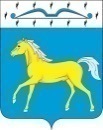 	    	АДМИНИСТРАЦИЯ  ТЕСИНСКОГО СЕЛЬСОВЕТАМИНУСИНСКОГО РАЙОНА КРАСНОЯРСКОГО КРАЯ			ПОСТАНОВЛЕНИЕ20.10.2023                                          с. Тесь                                              № 42-п                                            Об утверждении отчета об исполнении бюджетаТесинского сельсовета по состоянию на 01.10.2023 года1.   Утвердить отчет об исполнении бюджета Тесинского сельсовета по состоянию на  01.10.2023 года,  согласно приложениям с № 1 по № 62.  Направить отчет об исполнении бюджета Тесинского сельсовета по состоянию на  01. 10.2023 года, согласно приложениям с № 1 по № 6 в Тесинский сельский Совет  депутатов.3.  Контроль за исполнением постановления возложить на главного бухгалтера Матвееву  Ольгу Дмитриевну.4. Постановление вступает в силу  после его официального опубликования в информационном бюллетене «Вестник Тесинского сельсовета» и подлежит размещению на официальном сайте администрации Тесинского сельсовета в сети «Интернет».Глава  Тесинского сельсовета                                                               А. А. Зотов10.23МОПриложение № 1 к постановлению администрации Тесинского сельсовета № 42-п от 20.10.2023 гПриложение № 1 к постановлению администрации Тесинского сельсовета № 42-п от 20.10.2023 гПриложение № 1 к постановлению администрации Тесинского сельсовета № 42-п от 20.10.2023 гПриложение № 1 к постановлению администрации Тесинского сельсовета № 42-п от 20.10.2023 гПриложение № 1 к постановлению администрации Тесинского сельсовета № 42-п от 20.10.2023 гПриложение № 1 к постановлению администрации Тесинского сельсовета № 42-п от 20.10.2023 гПриложение № 1 к постановлению администрации Тесинского сельсовета № 42-п от 20.10.2023 гПриложение № 1 к постановлению администрации Тесинского сельсовета № 42-п от 20.10.2023 гПриложение № 1 к постановлению администрации Тесинского сельсовета № 42-п от 20.10.2023 гПриложение № 1 к постановлению администрации Тесинского сельсовета № 42-п от 20.10.2023 гПриложение № 1 к постановлению администрации Тесинского сельсовета № 42-п от 20.10.2023 гПриложение № 1 к постановлению администрации Тесинского сельсовета № 42-п от 20.10.2023 гПриложение № 1 к постановлению администрации Тесинского сельсовета № 42-п от 20.10.2023 гИсточники  внутреннего финансированияИсточники  внутреннего финансированияИсточники  внутреннего финансированияИсточники  внутреннего финансированияИсточники  внутреннего финансированияИсточники  внутреннего финансированияИсточники  внутреннего финансированияИсточники  внутреннего финансированияИсточники  внутреннего финансированияИсточники  внутреннего финансированияИсточники  внутреннего финансированияИсточники  внутреннего финансированияИсточники  внутреннего финансированияИсточники  внутреннего финансированияИсточники  внутреннего финансированияИсточники  внутреннего финансированияИсточники  внутреннего финансированияИсточники  внутреннего финансированияИсточники  внутреннего финансированияИсточники  внутреннего финансированияИсточники  внутреннего финансированияИсточники  внутреннего финансированияИсточники  внутреннего финансированияИсточники  внутреннего финансированияИсточники  внутреннего финансированияИсточники  внутреннего финансированияИсточники  внутреннего финансированиядефицита бюджета на 2023 годдефицита бюджета на 2023 годдефицита бюджета на 2023 годдефицита бюджета на 2023 годдефицита бюджета на 2023 годдефицита бюджета на 2023 годдефицита бюджета на 2023 годдефицита бюджета на 2023 годдефицита бюджета на 2023 годдефицита бюджета на 2023 годдефицита бюджета на 2023 годдефицита бюджета на 2023 годдефицита бюджета на 2023 годдефицита бюджета на 2023 годдефицита бюджета на 2023 годдефицита бюджета на 2023 годдефицита бюджета на 2023 годдефицита бюджета на 2023 годдефицита бюджета на 2023 годдефицита бюджета на 2023 годдефицита бюджета на 2023 годдефицита бюджета на 2023 годдефицита бюджета на 2023 годдефицита бюджета на 2023 годдефицита бюджета на 2023 годдефицита бюджета на 2023 годдефицита бюджета на 2023 годпо состоянию на 01 октября 2023 годапо состоянию на 01 октября 2023 годапо состоянию на 01 октября 2023 годапо состоянию на 01 октября 2023 годапо состоянию на 01 октября 2023 годапо состоянию на 01 октября 2023 годапо состоянию на 01 октября 2023 годапо состоянию на 01 октября 2023 годапо состоянию на 01 октября 2023 годапо состоянию на 01 октября 2023 годапо состоянию на 01 октября 2023 годапо состоянию на 01 октября 2023 годапо состоянию на 01 октября 2023 годапо состоянию на 01 октября 2023 годапо состоянию на 01 октября 2023 годапо состоянию на 01 октября 2023 годапо состоянию на 01 октября 2023 годапо состоянию на 01 октября 2023 годапо состоянию на 01 октября 2023 годапо состоянию на 01 октября 2023 годапо состоянию на 01 октября 2023 годапо состоянию на 01 октября 2023 годапо состоянию на 01 октября 2023 годапо состоянию на 01 октября 2023 годапо состоянию на 01 октября 2023 годапо состоянию на 01 октября 2023 годапо состоянию на 01 октября 2023 года№ строкиНаименование кода группы, подгруппы, статьи, вида источника финансирования дефицита бюджета , кода классификации операций сектора государственного управления , относящихся к источникам финансирования дефицита бюджетов Российской ФедерацииНаименование кода группы, подгруппы, статьи, вида источника финансирования дефицита бюджета , кода классификации операций сектора государственного управления , относящихся к источникам финансирования дефицита бюджетов Российской ФедерацииНаименование кода группы, подгруппы, статьи, вида источника финансирования дефицита бюджета , кода классификации операций сектора государственного управления , относящихся к источникам финансирования дефицита бюджетов Российской ФедерацииНаименование кода группы, подгруппы, статьи, вида источника финансирования дефицита бюджета , кода классификации операций сектора государственного управления , относящихся к источникам финансирования дефицита бюджетов Российской ФедерацииНаименование кода группы, подгруппы, статьи, вида источника финансирования дефицита бюджета , кода классификации операций сектора государственного управления , относящихся к источникам финансирования дефицита бюджетов Российской ФедерацииНаименование кода группы, подгруппы, статьи, вида источника финансирования дефицита бюджета , кода классификации операций сектора государственного управления , относящихся к источникам финансирования дефицита бюджетов Российской ФедерацииНаименование кода группы, подгруппы, статьи, вида источника финансирования дефицита бюджета , кода классификации операций сектора государственного управления , относящихся к источникам финансирования дефицита бюджетов Российской ФедерацииНаименование кода группы, подгруппы, статьи, вида источника финансирования дефицита бюджета , кода классификации операций сектора государственного управления , относящихся к источникам финансирования дефицита бюджетов Российской ФедерацииНаименование кода группы, подгруппы, статьи, вида источника финансирования дефицита бюджета , кода классификации операций сектора государственного управления , относящихся к источникам финансирования дефицита бюджетов Российской ФедерацииНаименование кода группы, подгруппы, статьи, вида источника финансирования дефицита бюджета , кода классификации операций сектора государственного управления , относящихся к источникам финансирования дефицита бюджетов Российской ФедерацииНаименование кода группы, подгруппы, статьи, вида источника финансирования дефицита бюджета , кода классификации операций сектора государственного управления , относящихся к источникам финансирования дефицита бюджетов Российской ФедерацииНаименование кода группы, подгруппы, статьи, вида источника финансирования дефицита бюджета , кода классификации операций сектора государственного управления , относящихся к источникам финансирования дефицита бюджетов Российской ФедерацииНаименование кода группы, подгруппы, статьи, вида источника финансирования дефицита бюджета , кода классификации операций сектора государственного управления , относящихся к источникам финансирования дефицита бюджетов Российской ФедерацииНаименование кода группы, подгруппы, статьи, вида источника финансирования дефицита бюджета , кода классификации операций сектора государственного управления , относящихся к источникам финансирования дефицита бюджетов Российской ФедерацииСумма источника внутреннего финансирования   на 2023 год (план)Сумма источника внутреннего финансирования   на 2023 год (план)Сумма источника внутреннего финансирования   на 2023 год (план)Сумма источника внутреннего финансирования   на 2023 год (план)Сумма источника внутреннего финансирования на 2023 год (факт)Сумма источника внутреннего финансирования на 2023 год (факт)Сумма источника внутреннего финансирования на 2023 год (факт)Сумма источника внутреннего финансирования на 2023 год (факт)Сумма источника внутреннего финансирования на 2023 год (факт)% исполнения% исполнения% исполнения122333333333333334444555556661802 01 00 00 00 00 0000 000802 01 00 00 00 00 0000 000Источники внутреннего финансирования дефицитов бюджетовИсточники внутреннего финансирования дефицитов бюджетовИсточники внутреннего финансирования дефицитов бюджетовИсточники внутреннего финансирования дефицитов бюджетовИсточники внутреннего финансирования дефицитов бюджетовИсточники внутреннего финансирования дефицитов бюджетовИсточники внутреннего финансирования дефицитов бюджетовИсточники внутреннего финансирования дефицитов бюджетовИсточники внутреннего финансирования дефицитов бюджетовИсточники внутреннего финансирования дефицитов бюджетовИсточники внутреннего финансирования дефицитов бюджетовИсточники внутреннего финансирования дефицитов бюджетовИсточники внутреннего финансирования дефицитов бюджетовИсточники внутреннего финансирования дефицитов бюджетов875 742,74875 742,74875 742,74875 742,74-20 284 453,04-20 284 453,04-20 284 453,04-20 284 453,04-20 284 453,04-2316,26%-2316,26%-2316,26%2802 01 05 00 00 00 0000 000802 01 05 00 00 00 0000 000Изменение остатков средств на счетах по учету средств бюджетовИзменение остатков средств на счетах по учету средств бюджетовИзменение остатков средств на счетах по учету средств бюджетовИзменение остатков средств на счетах по учету средств бюджетовИзменение остатков средств на счетах по учету средств бюджетовИзменение остатков средств на счетах по учету средств бюджетовИзменение остатков средств на счетах по учету средств бюджетовИзменение остатков средств на счетах по учету средств бюджетовИзменение остатков средств на счетах по учету средств бюджетовИзменение остатков средств на счетах по учету средств бюджетовИзменение остатков средств на счетах по учету средств бюджетовИзменение остатков средств на счетах по учету средств бюджетовИзменение остатков средств на счетах по учету средств бюджетовИзменение остатков средств на счетах по учету средств бюджетов875 742,74875 742,74875 742,74875 742,74-20 284 453,04-20 284 453,04-20 284 453,04-20 284 453,04-20 284 453,04-2316,26%-2316,26%-2316,26%3802 01 05 00 00 00 0000 500802 01 05 00 00 00 0000 500Увеличение остатков средств бюджетаУвеличение остатков средств бюджетаУвеличение остатков средств бюджетаУвеличение остатков средств бюджетаУвеличение остатков средств бюджетаУвеличение остатков средств бюджетаУвеличение остатков средств бюджетаУвеличение остатков средств бюджетаУвеличение остатков средств бюджетаУвеличение остатков средств бюджетаУвеличение остатков средств бюджетаУвеличение остатков средств бюджетаУвеличение остатков средств бюджетаУвеличение остатков средств бюджета-66 203 346,00-66 203 346,00-66 203 346,00-66 203 346,00-44 579 699,08-44 579 699,08-44 579 699,08-44 579 699,08-44 579 699,0867,34%67,34%67,34%4802 01 05 02 00 00 0000 500802 01 05 02 00 00 0000 500Увеличение прочих остатков средств бюджетовУвеличение прочих остатков средств бюджетовУвеличение прочих остатков средств бюджетовУвеличение прочих остатков средств бюджетовУвеличение прочих остатков средств бюджетовУвеличение прочих остатков средств бюджетовУвеличение прочих остатков средств бюджетовУвеличение прочих остатков средств бюджетовУвеличение прочих остатков средств бюджетовУвеличение прочих остатков средств бюджетовУвеличение прочих остатков средств бюджетовУвеличение прочих остатков средств бюджетовУвеличение прочих остатков средств бюджетовУвеличение прочих остатков средств бюджетов-66 203 346,00-66 203 346,00-66 203 346,00-66 203 346,00-44 579 699,08-44 579 699,08-44 579 699,08-44 579 699,08-44 579 699,0867,34%67,34%67,34%5802 01 05 02 01 00 0000 510802 01 05 02 01 00 0000 510Увеличение прочих остатков денежных средств бюджетовУвеличение прочих остатков денежных средств бюджетовУвеличение прочих остатков денежных средств бюджетовУвеличение прочих остатков денежных средств бюджетовУвеличение прочих остатков денежных средств бюджетовУвеличение прочих остатков денежных средств бюджетовУвеличение прочих остатков денежных средств бюджетовУвеличение прочих остатков денежных средств бюджетовУвеличение прочих остатков денежных средств бюджетовУвеличение прочих остатков денежных средств бюджетовУвеличение прочих остатков денежных средств бюджетовУвеличение прочих остатков денежных средств бюджетовУвеличение прочих остатков денежных средств бюджетовУвеличение прочих остатков денежных средств бюджетов-66 203 346,00-66 203 346,00-66 203 346,00-66 203 346,00-44 579 699,08-44 579 699,08-44 579 699,08-44 579 699,08-44 579 699,0867,34%67,34%67,34%6802 01 05 02 01 10 0000 510802 01 05 02 01 10 0000 510Увеличение прочих остатков денежных средств бюджетов сельских поселенийУвеличение прочих остатков денежных средств бюджетов сельских поселенийУвеличение прочих остатков денежных средств бюджетов сельских поселенийУвеличение прочих остатков денежных средств бюджетов сельских поселенийУвеличение прочих остатков денежных средств бюджетов сельских поселенийУвеличение прочих остатков денежных средств бюджетов сельских поселенийУвеличение прочих остатков денежных средств бюджетов сельских поселенийУвеличение прочих остатков денежных средств бюджетов сельских поселенийУвеличение прочих остатков денежных средств бюджетов сельских поселенийУвеличение прочих остатков денежных средств бюджетов сельских поселенийУвеличение прочих остатков денежных средств бюджетов сельских поселенийУвеличение прочих остатков денежных средств бюджетов сельских поселенийУвеличение прочих остатков денежных средств бюджетов сельских поселенийУвеличение прочих остатков денежных средств бюджетов сельских поселений-66 203 346,00-66 203 346,00-66 203 346,00-66 203 346,00-44 579 699,08-44 579 699,08-44 579 699,08-44 579 699,08-44 579 699,0867,34%67,34%67,34%7802 01 05 00 00 00 0000 600802 01 05 00 00 00 0000 600Уменьшение остатков средств бюджетовУменьшение остатков средств бюджетовУменьшение остатков средств бюджетовУменьшение остатков средств бюджетовУменьшение остатков средств бюджетовУменьшение остатков средств бюджетовУменьшение остатков средств бюджетовУменьшение остатков средств бюджетовУменьшение остатков средств бюджетовУменьшение остатков средств бюджетовУменьшение остатков средств бюджетовУменьшение остатков средств бюджетовУменьшение остатков средств бюджетовУменьшение остатков средств бюджетов67 079 088,7467 079 088,7467 079 088,7467 079 088,7424 295 246,0424 295 246,0424 295 246,0424 295 246,0424 295 246,0436,22%36,22%36,22%8802 01 05 02 00 00 0000 600802 01 05 02 00 00 0000 600Уменьшение прочих остатков средств бюджетовУменьшение прочих остатков средств бюджетовУменьшение прочих остатков средств бюджетовУменьшение прочих остатков средств бюджетовУменьшение прочих остатков средств бюджетовУменьшение прочих остатков средств бюджетовУменьшение прочих остатков средств бюджетовУменьшение прочих остатков средств бюджетовУменьшение прочих остатков средств бюджетовУменьшение прочих остатков средств бюджетовУменьшение прочих остатков средств бюджетовУменьшение прочих остатков средств бюджетовУменьшение прочих остатков средств бюджетовУменьшение прочих остатков средств бюджетов67 079 088,7467 079 088,7467 079 088,7467 079 088,7424 295 246,0424 295 246,0424 295 246,0424 295 246,0424 295 246,0436,22%36,22%36,22%9802 01 05 02 01 00 0000 610802 01 05 02 01 00 0000 610Уменьшение прочих  остатков денежных средств бюджетовУменьшение прочих  остатков денежных средств бюджетовУменьшение прочих  остатков денежных средств бюджетовУменьшение прочих  остатков денежных средств бюджетовУменьшение прочих  остатков денежных средств бюджетовУменьшение прочих  остатков денежных средств бюджетовУменьшение прочих  остатков денежных средств бюджетовУменьшение прочих  остатков денежных средств бюджетовУменьшение прочих  остатков денежных средств бюджетовУменьшение прочих  остатков денежных средств бюджетовУменьшение прочих  остатков денежных средств бюджетовУменьшение прочих  остатков денежных средств бюджетовУменьшение прочих  остатков денежных средств бюджетовУменьшение прочих  остатков денежных средств бюджетов67 079 088,7467 079 088,7467 079 088,7467 079 088,7424 295 246,0424 295 246,0424 295 246,0424 295 246,0424 295 246,0436,22%36,22%36,22%10802 01 05 02 01 10 0000 610802 01 05 02 01 10 0000 610Уменьшение прочих остатков денежных средств бюджетов сельских поселенийУменьшение прочих остатков денежных средств бюджетов сельских поселенийУменьшение прочих остатков денежных средств бюджетов сельских поселенийУменьшение прочих остатков денежных средств бюджетов сельских поселенийУменьшение прочих остатков денежных средств бюджетов сельских поселенийУменьшение прочих остатков денежных средств бюджетов сельских поселенийУменьшение прочих остатков денежных средств бюджетов сельских поселенийУменьшение прочих остатков денежных средств бюджетов сельских поселенийУменьшение прочих остатков денежных средств бюджетов сельских поселенийУменьшение прочих остатков денежных средств бюджетов сельских поселенийУменьшение прочих остатков денежных средств бюджетов сельских поселенийУменьшение прочих остатков денежных средств бюджетов сельских поселенийУменьшение прочих остатков денежных средств бюджетов сельских поселенийУменьшение прочих остатков денежных средств бюджетов сельских поселений67 079 088,7467 079 088,7467 079 088,7467 079 088,7424 295 246,0424 295 246,0424 295 246,0424 295 246,0424 295 246,0436,22%36,22%36,22%ВсегоВсегоВсегоВсегоВсегоВсегоВсегоВсегоВсегоВсегоВсегоВсегоВсегоВсегоВсегоВсегоВсего875 742,74875 742,74875 742,74875 742,74-20 284 453,04-20 284 453,04-20 284 453,04-20 284 453,04-20 284 453,04-2316,26%-2316,26%-2316,26%Приложение 2                                              к постановлению администрации Тесинского сельсовета № 42-п от 20.10.2023 гОТЧЕТ ОБ ИСПОЛНЕНИИ БЮДЖЕТА01 октября 2023 годаПриложение 2                                              к постановлению администрации Тесинского сельсовета № 42-п от 20.10.2023 гОТЧЕТ ОБ ИСПОЛНЕНИИ БЮДЖЕТА01 октября 2023 годаПриложение 2                                              к постановлению администрации Тесинского сельсовета № 42-п от 20.10.2023 гОТЧЕТ ОБ ИСПОЛНЕНИИ БЮДЖЕТА01 октября 2023 годаПриложение 2                                              к постановлению администрации Тесинского сельсовета № 42-п от 20.10.2023 гОТЧЕТ ОБ ИСПОЛНЕНИИ БЮДЖЕТА01 октября 2023 годаПриложение 2                                              к постановлению администрации Тесинского сельсовета № 42-п от 20.10.2023 гОТЧЕТ ОБ ИСПОЛНЕНИИ БЮДЖЕТА01 октября 2023 годаПриложение 2                                              к постановлению администрации Тесинского сельсовета № 42-п от 20.10.2023 гОТЧЕТ ОБ ИСПОЛНЕНИИ БЮДЖЕТА01 октября 2023 годаПриложение 2                                              к постановлению администрации Тесинского сельсовета № 42-п от 20.10.2023 гОТЧЕТ ОБ ИСПОЛНЕНИИ БЮДЖЕТА01 октября 2023 годаПриложение 2                                              к постановлению администрации Тесинского сельсовета № 42-п от 20.10.2023 гОТЧЕТ ОБ ИСПОЛНЕНИИ БЮДЖЕТА01 октября 2023 годаПриложение 2                                              к постановлению администрации Тесинского сельсовета № 42-п от 20.10.2023 гОТЧЕТ ОБ ИСПОЛНЕНИИ БЮДЖЕТА01 октября 2023 годаПриложение 2                                              к постановлению администрации Тесинского сельсовета № 42-п от 20.10.2023 гОТЧЕТ ОБ ИСПОЛНЕНИИ БЮДЖЕТА01 октября 2023 годаПриложение 2                                              к постановлению администрации Тесинского сельсовета № 42-п от 20.10.2023 гОТЧЕТ ОБ ИСПОЛНЕНИИ БЮДЖЕТА01 октября 2023 годаПриложение 2                                              к постановлению администрации Тесинского сельсовета № 42-п от 20.10.2023 гОТЧЕТ ОБ ИСПОЛНЕНИИ БЮДЖЕТА01 октября 2023 годаПриложение 2                                              к постановлению администрации Тесинского сельсовета № 42-п от 20.10.2023 гОТЧЕТ ОБ ИСПОЛНЕНИИ БЮДЖЕТА01 октября 2023 годаПриложение 2                                              к постановлению администрации Тесинского сельсовета № 42-п от 20.10.2023 гОТЧЕТ ОБ ИСПОЛНЕНИИ БЮДЖЕТА01 октября 2023 годаПриложение 2                                              к постановлению администрации Тесинского сельсовета № 42-п от 20.10.2023 гОТЧЕТ ОБ ИСПОЛНЕНИИ БЮДЖЕТА01 октября 2023 годаПриложение 2                                              к постановлению администрации Тесинского сельсовета № 42-п от 20.10.2023 гОТЧЕТ ОБ ИСПОЛНЕНИИ БЮДЖЕТА01 октября 2023 годаПриложение 2                                              к постановлению администрации Тесинского сельсовета № 42-п от 20.10.2023 гОТЧЕТ ОБ ИСПОЛНЕНИИ БЮДЖЕТА01 октября 2023 годаПриложение 2                                              к постановлению администрации Тесинского сельсовета № 42-п от 20.10.2023 гОТЧЕТ ОБ ИСПОЛНЕНИИ БЮДЖЕТА01 октября 2023 годаПриложение 2                                              к постановлению администрации Тесинского сельсовета № 42-п от 20.10.2023 гОТЧЕТ ОБ ИСПОЛНЕНИИ БЮДЖЕТА01 октября 2023 годаПриложение 2                                              к постановлению администрации Тесинского сельсовета № 42-п от 20.10.2023 гОТЧЕТ ОБ ИСПОЛНЕНИИ БЮДЖЕТА01 октября 2023 годаПриложение 2                                              к постановлению администрации Тесинского сельсовета № 42-п от 20.10.2023 гОТЧЕТ ОБ ИСПОЛНЕНИИ БЮДЖЕТА01 октября 2023 годаПриложение 2                                              к постановлению администрации Тесинского сельсовета № 42-п от 20.10.2023 гОТЧЕТ ОБ ИСПОЛНЕНИИ БЮДЖЕТА01 октября 2023 годаПриложение 2                                              к постановлению администрации Тесинского сельсовета № 42-п от 20.10.2023 гОТЧЕТ ОБ ИСПОЛНЕНИИ БЮДЖЕТА01 октября 2023 годаПриложение 2                                              к постановлению администрации Тесинского сельсовета № 42-п от 20.10.2023 гОТЧЕТ ОБ ИСПОЛНЕНИИ БЮДЖЕТА01 октября 2023 годаПриложение 2                                              к постановлению администрации Тесинского сельсовета № 42-п от 20.10.2023 гОТЧЕТ ОБ ИСПОЛНЕНИИ БЮДЖЕТА01 октября 2023 годаПриложение 2                                              к постановлению администрации Тесинского сельсовета № 42-п от 20.10.2023 гОТЧЕТ ОБ ИСПОЛНЕНИИ БЮДЖЕТА01 октября 2023 годаПриложение 2                                              к постановлению администрации Тесинского сельсовета № 42-п от 20.10.2023 гОТЧЕТ ОБ ИСПОЛНЕНИИ БЮДЖЕТА01 октября 2023 годаПриложение 2                                              к постановлению администрации Тесинского сельсовета № 42-п от 20.10.2023 гОТЧЕТ ОБ ИСПОЛНЕНИИ БЮДЖЕТА01 октября 2023 годаРаспределение доходов  бюджета Тесинского сельсовета  по кодам главных администраторов поступлений в бюджет, группам, подгруппам, статьям и подстатьям, элементам, подвидам классификации сектора государственного управления бюджетной классификации доходов РФРаспределение доходов  бюджета Тесинского сельсовета  по кодам главных администраторов поступлений в бюджет, группам, подгруппам, статьям и подстатьям, элементам, подвидам классификации сектора государственного управления бюджетной классификации доходов РФРаспределение доходов  бюджета Тесинского сельсовета  по кодам главных администраторов поступлений в бюджет, группам, подгруппам, статьям и подстатьям, элементам, подвидам классификации сектора государственного управления бюджетной классификации доходов РФРаспределение доходов  бюджета Тесинского сельсовета  по кодам главных администраторов поступлений в бюджет, группам, подгруппам, статьям и подстатьям, элементам, подвидам классификации сектора государственного управления бюджетной классификации доходов РФРаспределение доходов  бюджета Тесинского сельсовета  по кодам главных администраторов поступлений в бюджет, группам, подгруппам, статьям и подстатьям, элементам, подвидам классификации сектора государственного управления бюджетной классификации доходов РФРаспределение доходов  бюджета Тесинского сельсовета  по кодам главных администраторов поступлений в бюджет, группам, подгруппам, статьям и подстатьям, элементам, подвидам классификации сектора государственного управления бюджетной классификации доходов РФРаспределение доходов  бюджета Тесинского сельсовета  по кодам главных администраторов поступлений в бюджет, группам, подгруппам, статьям и подстатьям, элементам, подвидам классификации сектора государственного управления бюджетной классификации доходов РФРаспределение доходов  бюджета Тесинского сельсовета  по кодам главных администраторов поступлений в бюджет, группам, подгруппам, статьям и подстатьям, элементам, подвидам классификации сектора государственного управления бюджетной классификации доходов РФРаспределение доходов  бюджета Тесинского сельсовета  по кодам главных администраторов поступлений в бюджет, группам, подгруппам, статьям и подстатьям, элементам, подвидам классификации сектора государственного управления бюджетной классификации доходов РФРаспределение доходов  бюджета Тесинского сельсовета  по кодам главных администраторов поступлений в бюджет, группам, подгруппам, статьям и подстатьям, элементам, подвидам классификации сектора государственного управления бюджетной классификации доходов РФРаспределение доходов  бюджета Тесинского сельсовета  по кодам главных администраторов поступлений в бюджет, группам, подгруппам, статьям и подстатьям, элементам, подвидам классификации сектора государственного управления бюджетной классификации доходов РФРаспределение доходов  бюджета Тесинского сельсовета  по кодам главных администраторов поступлений в бюджет, группам, подгруппам, статьям и подстатьям, элементам, подвидам классификации сектора государственного управления бюджетной классификации доходов РФРаспределение доходов  бюджета Тесинского сельсовета  по кодам главных администраторов поступлений в бюджет, группам, подгруппам, статьям и подстатьям, элементам, подвидам классификации сектора государственного управления бюджетной классификации доходов РФРаспределение доходов  бюджета Тесинского сельсовета  по кодам главных администраторов поступлений в бюджет, группам, подгруппам, статьям и подстатьям, элементам, подвидам классификации сектора государственного управления бюджетной классификации доходов РФРаспределение доходов  бюджета Тесинского сельсовета  по кодам главных администраторов поступлений в бюджет, группам, подгруппам, статьям и подстатьям, элементам, подвидам классификации сектора государственного управления бюджетной классификации доходов РФРаспределение доходов  бюджета Тесинского сельсовета  по кодам главных администраторов поступлений в бюджет, группам, подгруппам, статьям и подстатьям, элементам, подвидам классификации сектора государственного управления бюджетной классификации доходов РФРаспределение доходов  бюджета Тесинского сельсовета  по кодам главных администраторов поступлений в бюджет, группам, подгруппам, статьям и подстатьям, элементам, подвидам классификации сектора государственного управления бюджетной классификации доходов РФРаспределение доходов  бюджета Тесинского сельсовета  по кодам главных администраторов поступлений в бюджет, группам, подгруппам, статьям и подстатьям, элементам, подвидам классификации сектора государственного управления бюджетной классификации доходов РФРаспределение доходов  бюджета Тесинского сельсовета  по кодам главных администраторов поступлений в бюджет, группам, подгруппам, статьям и подстатьям, элементам, подвидам классификации сектора государственного управления бюджетной классификации доходов РФРаспределение доходов  бюджета Тесинского сельсовета  по кодам главных администраторов поступлений в бюджет, группам, подгруппам, статьям и подстатьям, элементам, подвидам классификации сектора государственного управления бюджетной классификации доходов РФРаспределение доходов  бюджета Тесинского сельсовета  по кодам главных администраторов поступлений в бюджет, группам, подгруппам, статьям и подстатьям, элементам, подвидам классификации сектора государственного управления бюджетной классификации доходов РФРаспределение доходов  бюджета Тесинского сельсовета  по кодам главных администраторов поступлений в бюджет, группам, подгруппам, статьям и подстатьям, элементам, подвидам классификации сектора государственного управления бюджетной классификации доходов РФРаспределение доходов  бюджета Тесинского сельсовета  по кодам главных администраторов поступлений в бюджет, группам, подгруппам, статьям и подстатьям, элементам, подвидам классификации сектора государственного управления бюджетной классификации доходов РФРаспределение доходов  бюджета Тесинского сельсовета  по кодам главных администраторов поступлений в бюджет, группам, подгруппам, статьям и подстатьям, элементам, подвидам классификации сектора государственного управления бюджетной классификации доходов РФРаспределение доходов  бюджета Тесинского сельсовета  по кодам главных администраторов поступлений в бюджет, группам, подгруппам, статьям и подстатьям, элементам, подвидам классификации сектора государственного управления бюджетной классификации доходов РФРаспределение доходов  бюджета Тесинского сельсовета  по кодам главных администраторов поступлений в бюджет, группам, подгруппам, статьям и подстатьям, элементам, подвидам классификации сектора государственного управления бюджетной классификации доходов РФРаспределение доходов  бюджета Тесинского сельсовета  по кодам главных администраторов поступлений в бюджет, группам, подгруппам, статьям и подстатьям, элементам, подвидам классификации сектора государственного управления бюджетной классификации доходов РФРаспределение доходов  бюджета Тесинского сельсовета  по кодам главных администраторов поступлений в бюджет, группам, подгруппам, статьям и подстатьям, элементам, подвидам классификации сектора государственного управления бюджетной классификации доходов РФНаименование органа, организующего исполнение бюджетаАдминистрация Тесинского сельсовета Минусинского района Красноярского краяЕдиница измерения: руб.Наименование органа, организующего исполнение бюджетаАдминистрация Тесинского сельсовета Минусинского района Красноярского краяЕдиница измерения: руб.Наименование органа, организующего исполнение бюджетаАдминистрация Тесинского сельсовета Минусинского района Красноярского краяЕдиница измерения: руб.Наименование органа, организующего исполнение бюджетаАдминистрация Тесинского сельсовета Минусинского района Красноярского краяЕдиница измерения: руб.Наименование органа, организующего исполнение бюджетаАдминистрация Тесинского сельсовета Минусинского района Красноярского краяЕдиница измерения: руб.Наименование органа, организующего исполнение бюджетаАдминистрация Тесинского сельсовета Минусинского района Красноярского краяЕдиница измерения: руб.Наименование органа, организующего исполнение бюджетаАдминистрация Тесинского сельсовета Минусинского района Красноярского краяЕдиница измерения: руб.Наименование органа, организующего исполнение бюджетаАдминистрация Тесинского сельсовета Минусинского района Красноярского краяЕдиница измерения: руб.Наименование органа, организующего исполнение бюджетаАдминистрация Тесинского сельсовета Минусинского района Красноярского краяЕдиница измерения: руб.Наименование органа, организующего исполнение бюджетаАдминистрация Тесинского сельсовета Минусинского района Красноярского краяЕдиница измерения: руб.Наименование органа, организующего исполнение бюджетаАдминистрация Тесинского сельсовета Минусинского района Красноярского краяЕдиница измерения: руб.Наименование органа, организующего исполнение бюджетаАдминистрация Тесинского сельсовета Минусинского района Красноярского краяЕдиница измерения: руб.Наименование органа, организующего исполнение бюджетаАдминистрация Тесинского сельсовета Минусинского района Красноярского краяЕдиница измерения: руб.Наименование органа, организующего исполнение бюджетаАдминистрация Тесинского сельсовета Минусинского района Красноярского краяЕдиница измерения: руб.Наименование органа, организующего исполнение бюджетаАдминистрация Тесинского сельсовета Минусинского района Красноярского краяЕдиница измерения: руб.Наименование органа, организующего исполнение бюджетаАдминистрация Тесинского сельсовета Минусинского района Красноярского краяЕдиница измерения: руб.Наименование органа, организующего исполнение бюджетаАдминистрация Тесинского сельсовета Минусинского района Красноярского краяЕдиница измерения: руб.Наименование органа, организующего исполнение бюджетаАдминистрация Тесинского сельсовета Минусинского района Красноярского краяЕдиница измерения: руб.Наименование органа, организующего исполнение бюджетаАдминистрация Тесинского сельсовета Минусинского района Красноярского краяЕдиница измерения: руб.Наименование органа, организующего исполнение бюджетаАдминистрация Тесинского сельсовета Минусинского района Красноярского краяЕдиница измерения: руб.Наименование органа, организующего исполнение бюджетаАдминистрация Тесинского сельсовета Минусинского района Красноярского краяЕдиница измерения: руб.Наименование органа, организующего исполнение бюджетаАдминистрация Тесинского сельсовета Минусинского района Красноярского краяЕдиница измерения: руб.Наименование органа, организующего исполнение бюджетаАдминистрация Тесинского сельсовета Минусинского района Красноярского краяЕдиница измерения: руб.Наименование органа, организующего исполнение бюджетаАдминистрация Тесинского сельсовета Минусинского района Красноярского краяЕдиница измерения: руб.Наименование органа, организующего исполнение бюджетаАдминистрация Тесинского сельсовета Минусинского района Красноярского краяЕдиница измерения: руб.Наименование органа, организующего исполнение бюджетаАдминистрация Тесинского сельсовета Минусинского района Красноярского краяЕдиница измерения: руб.Наименование органа, организующего исполнение бюджетаАдминистрация Тесинского сельсовета Минусинского района Красноярского краяЕдиница измерения: руб.Наименование органа, организующего исполнение бюджетаАдминистрация Тесинского сельсовета Минусинского района Красноярского краяЕдиница измерения: руб. Наименование показателя Наименование показателя Наименование показателя Наименование показателя Наименование показателя код главного администратора код подгруппы код подгруппы код статьи код подстатьи код элемента код вида доходов код вида доходов код вида доходовкод классификации операций сектора управлениякод классификации операций сектора управлениякод классификации операций сектора управленияУтвержденные бюджетные назначенияУтвержденные бюджетные назначенияУтвержденные бюджетные назначенияУтвержденные бюджетные назначенияисполненоисполнено Наименование показателя Наименование показателя Наименование показателя Наименование показателя Наименование показателя код главного администратора код подгруппы код подгруппы код статьи код подстатьи код элемента код вида доходов код вида доходов код вида доходовкод классификации операций сектора управлениякод классификации операций сектора управлениякод классификации операций сектора управленияУтвержденные бюджетные назначенияУтвержденные бюджетные назначенияУтвержденные бюджетные назначенияУтвержденные бюджетные назначенияисполненоисполнено% исполнения% исполненияНАЛОГОВЫЕ И НЕНАЛОГОВЫЕ ДОХОДЫНАЛОГОВЫЕ И НЕНАЛОГОВЫЕ ДОХОДЫНАЛОГОВЫЕ И НЕНАЛОГОВЫЕ ДОХОДЫНАЛОГОВЫЕ И НЕНАЛОГОВЫЕ ДОХОДЫНАЛОГОВЫЕ И НЕНАЛОГОВЫЕ ДОХОДЫ000111000000000000000000000000000000006 080 558,006 080 558,006 080 558,006 080 558,002 520 178,482 520 178,4841,45%41,45%НАЛОГИ НА ПРИБЫЛЬ, ДОХОДЫНАЛОГИ НА ПРИБЫЛЬ, ДОХОДЫНАЛОГИ НА ПРИБЫЛЬ, ДОХОДЫНАЛОГИ НА ПРИБЫЛЬ, ДОХОДЫНАЛОГИ НА ПРИБЫЛЬ, ДОХОДЫ182111010100000000000000000000000000001 635 970,001 635 970,001 635 970,001 635 970,001 067 593,741 067 593,7465,26%65,26%Налог на доходы физических лицНалог на доходы физических лицНалог на доходы физических лицНалог на доходы физических лицНалог на доходы физических лиц182111010102000010000000000001101101101 635 970,001 635 970,001 635 970,001 635 970,001 067 593,741 067 593,7465,26%65,26%Налог на доходы физических лиц с доходов, источником которых является налоговый агент, за исключением доходов, в отношении которых исчисление и уплата налога осуществляются в соответствии со статьями 227, 227.1 и 228 Налогового кодекса Российской Федерации, а также доходов от долевого участия в организации, полученных в виде дивидендов (сумма платежа (перерасчеты, недоимка и задолженность по соответствующему платежу, в том числе по отмененному)Налог на доходы физических лиц с доходов, источником которых является налоговый агент, за исключением доходов, в отношении которых исчисление и уплата налога осуществляются в соответствии со статьями 227, 227.1 и 228 Налогового кодекса Российской Федерации, а также доходов от долевого участия в организации, полученных в виде дивидендов (сумма платежа (перерасчеты, недоимка и задолженность по соответствующему платежу, в том числе по отмененному)Налог на доходы физических лиц с доходов, источником которых является налоговый агент, за исключением доходов, в отношении которых исчисление и уплата налога осуществляются в соответствии со статьями 227, 227.1 и 228 Налогового кодекса Российской Федерации, а также доходов от долевого участия в организации, полученных в виде дивидендов (сумма платежа (перерасчеты, недоимка и задолженность по соответствующему платежу, в том числе по отмененному)Налог на доходы физических лиц с доходов, источником которых является налоговый агент, за исключением доходов, в отношении которых исчисление и уплата налога осуществляются в соответствии со статьями 227, 227.1 и 228 Налогового кодекса Российской Федерации, а также доходов от долевого участия в организации, полученных в виде дивидендов (сумма платежа (перерасчеты, недоимка и задолженность по соответствующему платежу, в том числе по отмененному)Налог на доходы физических лиц с доходов, источником которых является налоговый агент, за исключением доходов, в отношении которых исчисление и уплата налога осуществляются в соответствии со статьями 227, 227.1 и 228 Налогового кодекса Российской Федерации, а также доходов от долевого участия в организации, полученных в виде дивидендов (сумма платежа (перерасчеты, недоимка и задолженность по соответствующему платежу, в том числе по отмененному)182111010102010010000000000001101101101 575 860,001 575 860,001 575 860,001 575 860,001 051 630,961 051 630,9666,73%66,73%Налог на доходы физических лиц с доходов, источником которых является налоговый агент, за исключением доходов, в отношении которых исчисление и уплата налога осуществляются в соответствии со статьями 227, 227.1 и 228 Налогового кодекса Российской Федерации, а также доходов от долевого участия в организации, полученных в виде дивидендов (суммы денежных взысканий (штрафов) по соответствующему платежу согласно законодательству Российской Федерации)Налог на доходы физических лиц с доходов, источником которых является налоговый агент, за исключением доходов, в отношении которых исчисление и уплата налога осуществляются в соответствии со статьями 227, 227.1 и 228 Налогового кодекса Российской Федерации, а также доходов от долевого участия в организации, полученных в виде дивидендов (суммы денежных взысканий (штрафов) по соответствующему платежу согласно законодательству Российской Федерации)Налог на доходы физических лиц с доходов, источником которых является налоговый агент, за исключением доходов, в отношении которых исчисление и уплата налога осуществляются в соответствии со статьями 227, 227.1 и 228 Налогового кодекса Российской Федерации, а также доходов от долевого участия в организации, полученных в виде дивидендов (суммы денежных взысканий (штрафов) по соответствующему платежу согласно законодательству Российской Федерации)Налог на доходы физических лиц с доходов, источником которых является налоговый агент, за исключением доходов, в отношении которых исчисление и уплата налога осуществляются в соответствии со статьями 227, 227.1 и 228 Налогового кодекса Российской Федерации, а также доходов от долевого участия в организации, полученных в виде дивидендов (суммы денежных взысканий (штрафов) по соответствующему платежу согласно законодательству Российской Федерации)Налог на доходы физических лиц с доходов, источником которых является налоговый агент, за исключением доходов, в отношении которых исчисление и уплата налога осуществляются в соответствии со статьями 227, 227.1 и 228 Налогового кодекса Российской Федерации, а также доходов от долевого участия в организации, полученных в виде дивидендов (суммы денежных взысканий (штрафов) по соответствующему платежу согласно законодательству Российской Федерации)182111010102010013000300030001101101100,000,000,000,00-520,86-520,86Налог на доходы физических лиц с доходов, полученных от осуществления деятельности физическими лицами, зарегистрированными в качестве индивидуальных предпринимателей, нотариусов, занимающихся частной практикой, адвокатов, учредивших адвокатские кабинеты, и других лиц, занимающихся частной практикой в соответствии со статьей 227 Налогового кодекса Российской Федерации (сумма платежа (перерасчеты, недоимка и задолженность по соответствующему платежу, в том числе по отмененному)Налог на доходы физических лиц с доходов, полученных от осуществления деятельности физическими лицами, зарегистрированными в качестве индивидуальных предпринимателей, нотариусов, занимающихся частной практикой, адвокатов, учредивших адвокатские кабинеты, и других лиц, занимающихся частной практикой в соответствии со статьей 227 Налогового кодекса Российской Федерации (сумма платежа (перерасчеты, недоимка и задолженность по соответствующему платежу, в том числе по отмененному)Налог на доходы физических лиц с доходов, полученных от осуществления деятельности физическими лицами, зарегистрированными в качестве индивидуальных предпринимателей, нотариусов, занимающихся частной практикой, адвокатов, учредивших адвокатские кабинеты, и других лиц, занимающихся частной практикой в соответствии со статьей 227 Налогового кодекса Российской Федерации (сумма платежа (перерасчеты, недоимка и задолженность по соответствующему платежу, в том числе по отмененному)Налог на доходы физических лиц с доходов, полученных от осуществления деятельности физическими лицами, зарегистрированными в качестве индивидуальных предпринимателей, нотариусов, занимающихся частной практикой, адвокатов, учредивших адвокатские кабинеты, и других лиц, занимающихся частной практикой в соответствии со статьей 227 Налогового кодекса Российской Федерации (сумма платежа (перерасчеты, недоимка и задолженность по соответствующему платежу, в том числе по отмененному)Налог на доходы физических лиц с доходов, полученных от осуществления деятельности физическими лицами, зарегистрированными в качестве индивидуальных предпринимателей, нотариусов, занимающихся частной практикой, адвокатов, учредивших адвокатские кабинеты, и других лиц, занимающихся частной практикой в соответствии со статьей 227 Налогового кодекса Российской Федерации (сумма платежа (перерасчеты, недоимка и задолженность по соответствующему платежу, в том числе по отмененному)182111010102020011000100010001101101100,000,000,000,00152,80152,80Налог на доходы физических лиц с доходов, полученных физическими лицами в соответствии со статьей 228 Налогового кодекса Российской Федерации (сумма платежа (перерасчеты, недоимка и задолженность по соответствующему платежу, в том числе по отмененному)Налог на доходы физических лиц с доходов, полученных физическими лицами в соответствии со статьей 228 Налогового кодекса Российской Федерации (сумма платежа (перерасчеты, недоимка и задолженность по соответствующему платежу, в том числе по отмененному)Налог на доходы физических лиц с доходов, полученных физическими лицами в соответствии со статьей 228 Налогового кодекса Российской Федерации (сумма платежа (перерасчеты, недоимка и задолженность по соответствующему платежу, в том числе по отмененному)Налог на доходы физических лиц с доходов, полученных физическими лицами в соответствии со статьей 228 Налогового кодекса Российской Федерации (сумма платежа (перерасчеты, недоимка и задолженность по соответствующему платежу, в том числе по отмененному)Налог на доходы физических лиц с доходов, полученных физическими лицами в соответствии со статьей 228 Налогового кодекса Российской Федерации (сумма платежа (перерасчеты, недоимка и задолженность по соответствующему платежу, в том числе по отмененному)182111010102030011000100010001101101107 210,007 210,007 210,007 210,0016 323,8616 323,86226,41%226,41%Налог на доходы физических лиц с доходов, полученных физическими лицами в соответствии со статьей 228 Налогового кодекса Российской Федерации (суммы денежных взысканий (штрафов) по соответствующему платежу согласно законодательству Российской Федерации)Налог на доходы физических лиц с доходов, полученных физическими лицами в соответствии со статьей 228 Налогового кодекса Российской Федерации (суммы денежных взысканий (штрафов) по соответствующему платежу согласно законодательству Российской Федерации)Налог на доходы физических лиц с доходов, полученных физическими лицами в соответствии со статьей 228 Налогового кодекса Российской Федерации (суммы денежных взысканий (штрафов) по соответствующему платежу согласно законодательству Российской Федерации)Налог на доходы физических лиц с доходов, полученных физическими лицами в соответствии со статьей 228 Налогового кодекса Российской Федерации (суммы денежных взысканий (штрафов) по соответствующему платежу согласно законодательству Российской Федерации)Налог на доходы физических лиц с доходов, полученных физическими лицами в соответствии со статьей 228 Налогового кодекса Российской Федерации (суммы денежных взысканий (штрафов) по соответствующему платежу согласно законодательству Российской Федерации)182111010102030013000300030001101101100,000,000,000,005,005,00Налог на доходы физических лиц в отношении доходов от долевого участия в организации, полученных в виде дивидендов (в части суммы налога, не превышающей 650 000 рублей) (сумма платежа (перерасчеты, недоимка и задолженность по соответствующему платежу, в том числе по отмененному)Налог на доходы физических лиц в отношении доходов от долевого участия в организации, полученных в виде дивидендов (в части суммы налога, не превышающей 650 000 рублей) (сумма платежа (перерасчеты, недоимка и задолженность по соответствующему платежу, в том числе по отмененному)Налог на доходы физических лиц в отношении доходов от долевого участия в организации, полученных в виде дивидендов (в части суммы налога, не превышающей 650 000 рублей) (сумма платежа (перерасчеты, недоимка и задолженность по соответствующему платежу, в том числе по отмененному)Налог на доходы физических лиц в отношении доходов от долевого участия в организации, полученных в виде дивидендов (в части суммы налога, не превышающей 650 000 рублей) (сумма платежа (перерасчеты, недоимка и задолженность по соответствующему платежу, в том числе по отмененному)Налог на доходы физических лиц в отношении доходов от долевого участия в организации, полученных в виде дивидендов (в части суммы налога, не превышающей 650 000 рублей) (сумма платежа (перерасчеты, недоимка и задолженность по соответствующему платежу, в том числе по отмененному)182111010102130011000100010001101101100,000,000,000,001,981,98Налог на доходы физических лиц в части суммы налога, превышающей 650 000 рублей, относящейся к части налоговой базы, превышающей 5 000 000 рублей (за исключением налога на доходы физических лиц с сумм прибыли контролируемой иностранной компании, в том числе фиксированной прибыли контролируемой иностранной компании)Налог на доходы физических лиц в части суммы налога, превышающей 650 000 рублей, относящейся к части налоговой базы, превышающей 5 000 000 рублей (за исключением налога на доходы физических лиц с сумм прибыли контролируемой иностранной компании, в том числе фиксированной прибыли контролируемой иностранной компании)Налог на доходы физических лиц в части суммы налога, превышающей 650 000 рублей, относящейся к части налоговой базы, превышающей 5 000 000 рублей (за исключением налога на доходы физических лиц с сумм прибыли контролируемой иностранной компании, в том числе фиксированной прибыли контролируемой иностранной компании)Налог на доходы физических лиц в части суммы налога, превышающей 650 000 рублей, относящейся к части налоговой базы, превышающей 5 000 000 рублей (за исключением налога на доходы физических лиц с сумм прибыли контролируемой иностранной компании, в том числе фиксированной прибыли контролируемой иностранной компании)Налог на доходы физических лиц в части суммы налога, превышающей 650 000 рублей, относящейся к части налоговой базы, превышающей 5 000 000 рублей (за исключением налога на доходы физических лиц с сумм прибыли контролируемой иностранной компании, в том числе фиксированной прибыли контролируемой иностранной компании)1821110101020800100000000000011011011052 900,0052 900,0052 900,0052 900,000,000,000,00%0,00%НАЛОГИ НА ТОВАРЫ (РАБОТЫ, УСЛУГИ), РЕАЛИЗУЕМЫЕ НА ТЕРРИТОРИИ РОССИЙСКОЙ ФЕДЕРАЦИИНАЛОГИ НА ТОВАРЫ (РАБОТЫ, УСЛУГИ), РЕАЛИЗУЕМЫЕ НА ТЕРРИТОРИИ РОССИЙСКОЙ ФЕДЕРАЦИИНАЛОГИ НА ТОВАРЫ (РАБОТЫ, УСЛУГИ), РЕАЛИЗУЕМЫЕ НА ТЕРРИТОРИИ РОССИЙСКОЙ ФЕДЕРАЦИИНАЛОГИ НА ТОВАРЫ (РАБОТЫ, УСЛУГИ), РЕАЛИЗУЕМЫЕ НА ТЕРРИТОРИИ РОССИЙСКОЙ ФЕДЕРАЦИИНАЛОГИ НА ТОВАРЫ (РАБОТЫ, УСЛУГИ), РЕАЛИЗУЕМЫЕ НА ТЕРРИТОРИИ РОССИЙСКОЙ ФЕДЕРАЦИИ00011103030000000000000000000000000000746 600,00746 600,00746 600,00746 600,00628 681,62628 681,6284,21%84,21%Акцизы по подакцизным товарам (продукции), производимым на территории Российской ФедерацииАкцизы по подакцизным товарам (продукции), производимым на территории Российской ФедерацииАкцизы по подакцизным товарам (продукции), производимым на территории Российской ФедерацииАкцизы по подакцизным товарам (продукции), производимым на территории Российской ФедерацииАкцизы по подакцизным товарам (продукции), производимым на территории Российской Федерации00011103030200001000000000000110110110746 600,00746 600,00746 600,00746 600,00628 681,62628 681,6284,21%84,21%Доходы от уплаты акцизов на дизельное топливо, подлежащие распределению между бюджетами субъектов Российской Федерации и местными бюджетами с учетом установленных дифференцированных нормативов отчислений в местные бюджетыДоходы от уплаты акцизов на дизельное топливо, подлежащие распределению между бюджетами субъектов Российской Федерации и местными бюджетами с учетом установленных дифференцированных нормативов отчислений в местные бюджетыДоходы от уплаты акцизов на дизельное топливо, подлежащие распределению между бюджетами субъектов Российской Федерации и местными бюджетами с учетом установленных дифференцированных нормативов отчислений в местные бюджетыДоходы от уплаты акцизов на дизельное топливо, подлежащие распределению между бюджетами субъектов Российской Федерации и местными бюджетами с учетом установленных дифференцированных нормативов отчислений в местные бюджетыДоходы от уплаты акцизов на дизельное топливо, подлежащие распределению между бюджетами субъектов Российской Федерации и местными бюджетами с учетом установленных дифференцированных нормативов отчислений в местные бюджеты18211103030223001000000000000110110110353 600,00353 600,00353 600,00353 600,00322 033,83322 033,8391,07%91,07%Доходы от уплаты акцизов на дизельное топливо, подлежащие распределению между бюджетами субъектов Российской Федерации и местными бюджетами с учетом установленных дифференцированных нормативов отчислений в местные бюджеты (по нормативам, установленным Федеральным законом о федеральном бюджете в целях формирования дорожных фондов субъектов Российской Федерации)Доходы от уплаты акцизов на дизельное топливо, подлежащие распределению между бюджетами субъектов Российской Федерации и местными бюджетами с учетом установленных дифференцированных нормативов отчислений в местные бюджеты (по нормативам, установленным Федеральным законом о федеральном бюджете в целях формирования дорожных фондов субъектов Российской Федерации)Доходы от уплаты акцизов на дизельное топливо, подлежащие распределению между бюджетами субъектов Российской Федерации и местными бюджетами с учетом установленных дифференцированных нормативов отчислений в местные бюджеты (по нормативам, установленным Федеральным законом о федеральном бюджете в целях формирования дорожных фондов субъектов Российской Федерации)Доходы от уплаты акцизов на дизельное топливо, подлежащие распределению между бюджетами субъектов Российской Федерации и местными бюджетами с учетом установленных дифференцированных нормативов отчислений в местные бюджеты (по нормативам, установленным Федеральным законом о федеральном бюджете в целях формирования дорожных фондов субъектов Российской Федерации)Доходы от уплаты акцизов на дизельное топливо, подлежащие распределению между бюджетами субъектов Российской Федерации и местными бюджетами с учетом установленных дифференцированных нормативов отчислений в местные бюджеты (по нормативам, установленным Федеральным законом о федеральном бюджете в целях формирования дорожных фондов субъектов Российской Федерации)18211103030223101000000000000110110110353 600,00353 600,00353 600,00353 600,00322 033,83322 033,8391,07%91,07%Доходы от уплаты акцизов на моторные масла для дизельных и (или) карбюраторных (инжекторных) двигателей, подлежащие распределению между бюджетами субъектов Российской Федерации и местными бюджетами с учетом установленных дифференцированных нормативов отчислений в местные бюджетыДоходы от уплаты акцизов на моторные масла для дизельных и (или) карбюраторных (инжекторных) двигателей, подлежащие распределению между бюджетами субъектов Российской Федерации и местными бюджетами с учетом установленных дифференцированных нормативов отчислений в местные бюджетыДоходы от уплаты акцизов на моторные масла для дизельных и (или) карбюраторных (инжекторных) двигателей, подлежащие распределению между бюджетами субъектов Российской Федерации и местными бюджетами с учетом установленных дифференцированных нормативов отчислений в местные бюджетыДоходы от уплаты акцизов на моторные масла для дизельных и (или) карбюраторных (инжекторных) двигателей, подлежащие распределению между бюджетами субъектов Российской Федерации и местными бюджетами с учетом установленных дифференцированных нормативов отчислений в местные бюджетыДоходы от уплаты акцизов на моторные масла для дизельных и (или) карбюраторных (инжекторных) двигателей, подлежащие распределению между бюджетами субъектов Российской Федерации и местными бюджетами с учетом установленных дифференцированных нормативов отчислений в местные бюджеты182111030302240010000000000001101101102 500,002 500,002 500,002 500,001 735,221 735,2269,41%69,41%Доходы от уплаты акцизов на моторные масла для дизельных и (или) карбюраторных (инжекторных) двигателей, подлежащие распределению между бюджетами субъектов Российской Федерации и местными бюджетами с учетом установленных дифференцированных нормативов отчислений в местные бюджеты (по нормативам, установленным Федеральным законом о федеральном бюджете в целях формирования дорожных фондов субъектов Российской Федерации)Доходы от уплаты акцизов на моторные масла для дизельных и (или) карбюраторных (инжекторных) двигателей, подлежащие распределению между бюджетами субъектов Российской Федерации и местными бюджетами с учетом установленных дифференцированных нормативов отчислений в местные бюджеты (по нормативам, установленным Федеральным законом о федеральном бюджете в целях формирования дорожных фондов субъектов Российской Федерации)Доходы от уплаты акцизов на моторные масла для дизельных и (или) карбюраторных (инжекторных) двигателей, подлежащие распределению между бюджетами субъектов Российской Федерации и местными бюджетами с учетом установленных дифференцированных нормативов отчислений в местные бюджеты (по нормативам, установленным Федеральным законом о федеральном бюджете в целях формирования дорожных фондов субъектов Российской Федерации)Доходы от уплаты акцизов на моторные масла для дизельных и (или) карбюраторных (инжекторных) двигателей, подлежащие распределению между бюджетами субъектов Российской Федерации и местными бюджетами с учетом установленных дифференцированных нормативов отчислений в местные бюджеты (по нормативам, установленным Федеральным законом о федеральном бюджете в целях формирования дорожных фондов субъектов Российской Федерации)Доходы от уплаты акцизов на моторные масла для дизельных и (или) карбюраторных (инжекторных) двигателей, подлежащие распределению между бюджетами субъектов Российской Федерации и местными бюджетами с учетом установленных дифференцированных нормативов отчислений в местные бюджеты (по нормативам, установленным Федеральным законом о федеральном бюджете в целях формирования дорожных фондов субъектов Российской Федерации)182111030302241010000000000001101101102 500,002 500,002 500,002 500,001 735,221 735,2269,41%69,41%Доходы от уплаты акцизов на автомобильный бензин, подлежащие распределению между бюджетами субъектов Российской Федерации и местными бюджетами с учетом установленных дифференцированных нормативов отчислений в местные бюджетыДоходы от уплаты акцизов на автомобильный бензин, подлежащие распределению между бюджетами субъектов Российской Федерации и местными бюджетами с учетом установленных дифференцированных нормативов отчислений в местные бюджетыДоходы от уплаты акцизов на автомобильный бензин, подлежащие распределению между бюджетами субъектов Российской Федерации и местными бюджетами с учетом установленных дифференцированных нормативов отчислений в местные бюджетыДоходы от уплаты акцизов на автомобильный бензин, подлежащие распределению между бюджетами субъектов Российской Федерации и местными бюджетами с учетом установленных дифференцированных нормативов отчислений в местные бюджетыДоходы от уплаты акцизов на автомобильный бензин, подлежащие распределению между бюджетами субъектов Российской Федерации и местными бюджетами с учетом установленных дифференцированных нормативов отчислений в местные бюджеты18211103030225001000000000000110110110437 100,00437 100,00437 100,00342 695,93342 695,93342 695,9378,40%78,40%Доходы от уплаты акцизов на автомобильный бензин, подлежащие распределению между бюджетами субъектов Российской Федерации и местными бюджетами с учетом установленных дифференцированных нормативов отчислений в местные бюджеты (по нормативам, установленным Федеральным законом о федеральном бюджете в целях формирования дорожных фондов субъектов Российской Федерации)Доходы от уплаты акцизов на автомобильный бензин, подлежащие распределению между бюджетами субъектов Российской Федерации и местными бюджетами с учетом установленных дифференцированных нормативов отчислений в местные бюджеты (по нормативам, установленным Федеральным законом о федеральном бюджете в целях формирования дорожных фондов субъектов Российской Федерации)Доходы от уплаты акцизов на автомобильный бензин, подлежащие распределению между бюджетами субъектов Российской Федерации и местными бюджетами с учетом установленных дифференцированных нормативов отчислений в местные бюджеты (по нормативам, установленным Федеральным законом о федеральном бюджете в целях формирования дорожных фондов субъектов Российской Федерации)Доходы от уплаты акцизов на автомобильный бензин, подлежащие распределению между бюджетами субъектов Российской Федерации и местными бюджетами с учетом установленных дифференцированных нормативов отчислений в местные бюджеты (по нормативам, установленным Федеральным законом о федеральном бюджете в целях формирования дорожных фондов субъектов Российской Федерации)Доходы от уплаты акцизов на автомобильный бензин, подлежащие распределению между бюджетами субъектов Российской Федерации и местными бюджетами с учетом установленных дифференцированных нормативов отчислений в местные бюджеты (по нормативам, установленным Федеральным законом о федеральном бюджете в целях формирования дорожных фондов субъектов Российской Федерации)18211103030225101000000000000110110110437 100,00437 100,00437 100,00342 695,93342 695,93342 695,9378,40%78,40%Доходы от уплаты акцизов на прямогонный бензин, подлежащие распределению между бюджетами субъектов Российской Федерации и местными бюджетами с учетом установленных дифференцированных нормативов отчислений в местные бюджетыДоходы от уплаты акцизов на прямогонный бензин, подлежащие распределению между бюджетами субъектов Российской Федерации и местными бюджетами с учетом установленных дифференцированных нормативов отчислений в местные бюджетыДоходы от уплаты акцизов на прямогонный бензин, подлежащие распределению между бюджетами субъектов Российской Федерации и местными бюджетами с учетом установленных дифференцированных нормативов отчислений в местные бюджетыДоходы от уплаты акцизов на прямогонный бензин, подлежащие распределению между бюджетами субъектов Российской Федерации и местными бюджетами с учетом установленных дифференцированных нормативов отчислений в местные бюджетыДоходы от уплаты акцизов на прямогонный бензин, подлежащие распределению между бюджетами субъектов Российской Федерации и местными бюджетами с учетом установленных дифференцированных нормативов отчислений в местные бюджеты18211103030226001000000000000110110110-46 600,00-46 600,00-46 600,00-37 783,36-37 783,36-37 783,3681,08%81,08%Доходы от уплаты акцизов на прямогонный бензин, подлежащие распределению между бюджетами субъектов Российской Федерации и местными бюджетами с учетом установленных дифференцированных нормативов отчислений в местные бюджеты (по нормативам, установленным Федеральным законом о федеральном бюджете в целях формирования дорожных фондов субъектов Российской Федерации)Доходы от уплаты акцизов на прямогонный бензин, подлежащие распределению между бюджетами субъектов Российской Федерации и местными бюджетами с учетом установленных дифференцированных нормативов отчислений в местные бюджеты (по нормативам, установленным Федеральным законом о федеральном бюджете в целях формирования дорожных фондов субъектов Российской Федерации)Доходы от уплаты акцизов на прямогонный бензин, подлежащие распределению между бюджетами субъектов Российской Федерации и местными бюджетами с учетом установленных дифференцированных нормативов отчислений в местные бюджеты (по нормативам, установленным Федеральным законом о федеральном бюджете в целях формирования дорожных фондов субъектов Российской Федерации)Доходы от уплаты акцизов на прямогонный бензин, подлежащие распределению между бюджетами субъектов Российской Федерации и местными бюджетами с учетом установленных дифференцированных нормативов отчислений в местные бюджеты (по нормативам, установленным Федеральным законом о федеральном бюджете в целях формирования дорожных фондов субъектов Российской Федерации)Доходы от уплаты акцизов на прямогонный бензин, подлежащие распределению между бюджетами субъектов Российской Федерации и местными бюджетами с учетом установленных дифференцированных нормативов отчислений в местные бюджеты (по нормативам, установленным Федеральным законом о федеральном бюджете в целях формирования дорожных фондов субъектов Российской Федерации)18211103030226101000000000000110110110-46 600,00-46 600,00-46 600,00-37 783,36-37 783,36-37 783,3681,08%81,08%НАЛОГИ НА СОВОКУПНЫЙ ДОХОДНАЛОГИ НА СОВОКУПНЫЙ ДОХОДНАЛОГИ НА СОВОКУПНЫЙ ДОХОДНАЛОГИ НА СОВОКУПНЫЙ ДОХОДНАЛОГИ НА СОВОКУПНЫЙ ДОХОД1821110505000000000000000000000000000022 915,0022 915,0022 915,005 018,835 018,835 018,8321,90%21,90%Единый селскохозяйственный налогЕдиный селскохозяйственный налогЕдиный селскохозяйственный налогЕдиный селскохозяйственный налогЕдиный селскохозяйственный налог1821110505030000100000000000011011011022 915,0022 915,0022 915,004 972,594 972,594 972,5921,70%21,70%Единый сельскохозяйственный налог (сумма платежа (перерасчеты, недоимка и задолженность по соответствующему платежу, в том числе по отмененному)Единый сельскохозяйственный налог (сумма платежа (перерасчеты, недоимка и задолженность по соответствующему платежу, в том числе по отмененному)Единый сельскохозяйственный налог (сумма платежа (перерасчеты, недоимка и задолженность по соответствующему платежу, в том числе по отмененному)Единый сельскохозяйственный налог (сумма платежа (перерасчеты, недоимка и задолженность по соответствующему платежу, в том числе по отмененному)Единый сельскохозяйственный налог (сумма платежа (перерасчеты, недоимка и задолженность по соответствующему платежу, в том числе по отмененному)1821110505030100100000000000011011011022 915,0022 915,0022 915,004 972,594 972,594 972,5921,70%21,70%Единый сельскохозяйственный налог (суммы денежных взысканий (штрафов) по соответствующему платежу согласно законодательству Российской Федерации)Единый сельскохозяйственный налог (суммы денежных взысканий (штрафов) по соответствующему платежу согласно законодательству Российской Федерации)Единый сельскохозяйственный налог (суммы денежных взысканий (штрафов) по соответствующему платежу согласно законодательству Российской Федерации)Единый сельскохозяйственный налог (суммы денежных взысканий (штрафов) по соответствующему платежу согласно законодательству Российской Федерации)Единый сельскохозяйственный налог (суммы денежных взысканий (штрафов) по соответствующему платежу согласно законодательству Российской Федерации)182111050503010013000300030001101101100,000,000,0046,2446,2446,24НАЛОГИ НА ИМУЩЕСТВОНАЛОГИ НА ИМУЩЕСТВОНАЛОГИ НА ИМУЩЕСТВОНАЛОГИ НА ИМУЩЕСТВОНАЛОГИ НА ИМУЩЕСТВО182111060600000000000000000000000000003 075 232,003 075 232,003 075 232,00561 043,03561 043,03561 043,0318,24%18,24%Налог на имущество физических лицНалог на имущество физических лицНалог на имущество физических лицНалог на имущество физических лицНалог на имущество физических лиц18211106060100000000000000000110110110554 632,00554 632,00554 632,00171 371,71171 371,71171 371,7130,90%30,90%Налог на имущество физических лиц, взимаемый по ставкам, применяемым к объектам налогообложения, расположенным в границах сельских поселенийНалог на имущество физических лиц, взимаемый по ставкам, применяемым к объектам налогообложения, расположенным в границах сельских поселенийНалог на имущество физических лиц, взимаемый по ставкам, применяемым к объектам налогообложения, расположенным в границах сельских поселенийНалог на имущество физических лиц, взимаемый по ставкам, применяемым к объектам налогообложения, расположенным в границах сельских поселенийНалог на имущество физических лиц, взимаемый по ставкам, применяемым к объектам налогообложения, расположенным в границах сельских поселений18211106060103010000000000000110110110554 632,00554 632,00554 632,00171 371,71171 371,71171 371,7130,90%30,90%Земельный налогЗемельный налогЗемельный налогЗемельный налогЗемельный налог182111060606000000000000000001101101102 520 600,002 520 600,002 520 600,00389 671,32389 671,32389 671,3215,46%15,46%Земельный налог с организацийЗемельный налог с организацийЗемельный налог с организацийЗемельный налог с организацийЗемельный налог с организаций182111060606030000000000000001101101101 453 282,001 453 282,001 453 282,00102 375,80102 375,80102 375,807,04%7,04%Земельный налог с организаций, обладающих земельным участком, расположенным в границах сельских поселенийЗемельный налог с организаций, обладающих земельным участком, расположенным в границах сельских поселенийЗемельный налог с организаций, обладающих земельным участком, расположенным в границах сельских поселенийЗемельный налог с организаций, обладающих земельным участком, расположенным в границах сельских поселенийЗемельный налог с организаций, обладающих земельным участком, расположенным в границах сельских поселений182111060606033100000000000001101101101 453 282,001 453 282,001 453 282,00102 375,80102 375,80102 375,807,04%7,04%Земельный налог с физических лицЗемельный налог с физических лицЗемельный налог с физических лицЗемельный налог с физических лицЗемельный налог с физических лиц182111060606040000000000000001101101101 067 318,001 067 318,001 067 318,00287 295,52287 295,52287 295,5226,92%26,92%Земельный налог с физических лиц, обладающих земельным участком, расположенным в границах сельских поселенийЗемельный налог с физических лиц, обладающих земельным участком, расположенным в границах сельских поселенийЗемельный налог с физических лиц, обладающих земельным участком, расположенным в границах сельских поселенийЗемельный налог с физических лиц, обладающих земельным участком, расположенным в границах сельских поселенийЗемельный налог с физических лиц, обладающих земельным участком, расположенным в границах сельских поселений182111060606043100000000000001101101101 067 318,001 067 318,001 067 318,00287 295,52287 295,52287 295,5226,92%26,92%ГОСУДАРСТВЕННАЯ ПОШЛИНАГОСУДАРСТВЕННАЯ ПОШЛИНАГОСУДАРСТВЕННАЯ ПОШЛИНАГОСУДАРСТВЕННАЯ ПОШЛИНАГОСУДАРСТВЕННАЯ ПОШЛИНА802111080800000000000000000000000000008 500,008 500,008 500,007 900,007 900,007 900,0092,94%92,94%Государственная пошлина за совершение нотариальных действий (за исключением действий, совершаемых консульскими учреждениями Российской Федерации)Государственная пошлина за совершение нотариальных действий (за исключением действий, совершаемых консульскими учреждениями Российской Федерации)Государственная пошлина за совершение нотариальных действий (за исключением действий, совершаемых консульскими учреждениями Российской Федерации)Государственная пошлина за совершение нотариальных действий (за исключением действий, совершаемых консульскими учреждениями Российской Федерации)Государственная пошлина за совершение нотариальных действий (за исключением действий, совершаемых консульскими учреждениями Российской Федерации)802111080804000010000000000001101101108 500,008 500,008 500,007 900,007 900,007 900,0092,94%92,94%Государственная пошлина за совершение нотариальных действий должностными лицами органов местного самоуправления, уполномоченными в соответствии с законодательными актами Российской Федерации на совершение нотариальных действийГосударственная пошлина за совершение нотариальных действий должностными лицами органов местного самоуправления, уполномоченными в соответствии с законодательными актами Российской Федерации на совершение нотариальных действийГосударственная пошлина за совершение нотариальных действий должностными лицами органов местного самоуправления, уполномоченными в соответствии с законодательными актами Российской Федерации на совершение нотариальных действийГосударственная пошлина за совершение нотариальных действий должностными лицами органов местного самоуправления, уполномоченными в соответствии с законодательными актами Российской Федерации на совершение нотариальных действийГосударственная пошлина за совершение нотариальных действий должностными лицами органов местного самоуправления, уполномоченными в соответствии с законодательными актами Российской Федерации на совершение нотариальных действий802111080804020010000000000001101101108 500,008 500,008 500,007 900,007 900,007 900,0092,94%92,94%Государственная пошлина за совершение нотариальных действий должностными лицами органов местного самоуправления, уполномоченными в соответствии с законодательными актами Российской Федерации на совершение нотариальных действий (сумма платежа (перерасчеты, недоимка и задолженность по соответствующему платежу, в том числе по отмененному)Государственная пошлина за совершение нотариальных действий должностными лицами органов местного самоуправления, уполномоченными в соответствии с законодательными актами Российской Федерации на совершение нотариальных действий (сумма платежа (перерасчеты, недоимка и задолженность по соответствующему платежу, в том числе по отмененному)Государственная пошлина за совершение нотариальных действий должностными лицами органов местного самоуправления, уполномоченными в соответствии с законодательными актами Российской Федерации на совершение нотариальных действий (сумма платежа (перерасчеты, недоимка и задолженность по соответствующему платежу, в том числе по отмененному)Государственная пошлина за совершение нотариальных действий должностными лицами органов местного самоуправления, уполномоченными в соответствии с законодательными актами Российской Федерации на совершение нотариальных действий (сумма платежа (перерасчеты, недоимка и задолженность по соответствующему платежу, в том числе по отмененному)Государственная пошлина за совершение нотариальных действий должностными лицами органов местного самоуправления, уполномоченными в соответствии с законодательными актами Российской Федерации на совершение нотариальных действий (сумма платежа (перерасчеты, недоимка и задолженность по соответствующему платежу, в том числе по отмененному)802111080804020011000100010001101101108 500,008 500,008 500,007 900,007 900,007 900,0092,94%92,94%Земельный налог (по обязательствам, возникшим до 1 января 2006 года), мобилизуемый на территориях сельских поселенийЗемельный налог (по обязательствам, возникшим до 1 января 2006 года), мобилизуемый на территориях сельских поселенийЗемельный налог (по обязательствам, возникшим до 1 января 2006 года), мобилизуемый на территориях сельских поселенийЗемельный налог (по обязательствам, возникшим до 1 января 2006 года), мобилизуемый на территориях сельских поселенийЗемельный налог (по обязательствам, возникшим до 1 января 2006 года), мобилизуемый на территориях сельских поселений182111090904000000000000000001101101100,000,000,000,000,000,00Земельный налог (по обязательствам, возникшим до 1 января 2006 года), мобилизуемый на территориях сельских поселенийЗемельный налог (по обязательствам, возникшим до 1 января 2006 года), мобилизуемый на территориях сельских поселенийЗемельный налог (по обязательствам, возникшим до 1 января 2006 года), мобилизуемый на территориях сельских поселенийЗемельный налог (по обязательствам, возникшим до 1 января 2006 года), мобилизуемый на территориях сельских поселенийЗемельный налог (по обязательствам, возникшим до 1 января 2006 года), мобилизуемый на территориях сельских поселений182111090904053000000000000001101101100,000,000,000,000,000,00Земельный налог (по обязательствам, возникшим до 1 января 2006 года), мобилизуемый на территориях сельских поселенийЗемельный налог (по обязательствам, возникшим до 1 января 2006 года), мобилизуемый на территориях сельских поселенийЗемельный налог (по обязательствам, возникшим до 1 января 2006 года), мобилизуемый на территориях сельских поселенийЗемельный налог (по обязательствам, возникшим до 1 января 2006 года), мобилизуемый на территориях сельских поселенийЗемельный налог (по обязательствам, возникшим до 1 января 2006 года), мобилизуемый на территориях сельских поселений182111090904053100000000000001101101100,000,000,000,000,000,00ДОХОДЫ ОТ ИСПОЛЬЗОВАНИЯ ИМУЩЕСТВА, НАХОДЯЩЕГОСЯ В ГОСУДАРСТВЕННОЙ И МУНИЦИПАЛЬНОЙ СОБСТВЕННОСТИДОХОДЫ ОТ ИСПОЛЬЗОВАНИЯ ИМУЩЕСТВА, НАХОДЯЩЕГОСЯ В ГОСУДАРСТВЕННОЙ И МУНИЦИПАЛЬНОЙ СОБСТВЕННОСТИДОХОДЫ ОТ ИСПОЛЬЗОВАНИЯ ИМУЩЕСТВА, НАХОДЯЩЕГОСЯ В ГОСУДАРСТВЕННОЙ И МУНИЦИПАЛЬНОЙ СОБСТВЕННОСТИДОХОДЫ ОТ ИСПОЛЬЗОВАНИЯ ИМУЩЕСТВА, НАХОДЯЩЕГОСЯ В ГОСУДАРСТВЕННОЙ И МУНИЦИПАЛЬНОЙ СОБСТВЕННОСТИДОХОДЫ ОТ ИСПОЛЬЗОВАНИЯ ИМУЩЕСТВА, НАХОДЯЩЕГОСЯ В ГОСУДАРСТВЕННОЙ И МУНИЦИПАЛЬНОЙ СОБСТВЕННОСТИ80211111110000000000000000000000000000141 400,00141 400,00141 400,0075 191,4075 191,4075 191,4053,18%53,18%Доходы, получаемые в виде арендной либо иной платы за передачу в возмездное пользование государственного и муниципального имущества (за исключением имущества бюджетных и автономных учреждений, а также имущества государственных и муниципальных унитарных предприятий, в том числе казенных)Доходы, получаемые в виде арендной либо иной платы за передачу в возмездное пользование государственного и муниципального имущества (за исключением имущества бюджетных и автономных учреждений, а также имущества государственных и муниципальных унитарных предприятий, в том числе казенных)Доходы, получаемые в виде арендной либо иной платы за передачу в возмездное пользование государственного и муниципального имущества (за исключением имущества бюджетных и автономных учреждений, а также имущества государственных и муниципальных унитарных предприятий, в том числе казенных)Доходы, получаемые в виде арендной либо иной платы за передачу в возмездное пользование государственного и муниципального имущества (за исключением имущества бюджетных и автономных учреждений, а также имущества государственных и муниципальных унитарных предприятий, в том числе казенных)Доходы, получаемые в виде арендной либо иной платы за передачу в возмездное пользование государственного и муниципального имущества (за исключением имущества бюджетных и автономных учреждений, а также имущества государственных и муниципальных унитарных предприятий, в том числе казенных)80211111110500000000000000000120120120140 000,00140 000,00140 000,0075 191,4075 191,4075 191,4053,71%53,71%Доходы, получаемые в виде арендной платы за земли после разграничения государственной собственности на землю, а также средства от продажи права на заключение договоров аренды указанных земельных участков (за исключением земельных участков бюджетных и автономных учреждений)Доходы, получаемые в виде арендной платы за земли после разграничения государственной собственности на землю, а также средства от продажи права на заключение договоров аренды указанных земельных участков (за исключением земельных участков бюджетных и автономных учреждений)Доходы, получаемые в виде арендной платы за земли после разграничения государственной собственности на землю, а также средства от продажи права на заключение договоров аренды указанных земельных участков (за исключением земельных участков бюджетных и автономных учреждений)Доходы, получаемые в виде арендной платы за земли после разграничения государственной собственности на землю, а также средства от продажи права на заключение договоров аренды указанных земельных участков (за исключением земельных участков бюджетных и автономных учреждений)Доходы, получаемые в виде арендной платы за земли после разграничения государственной собственности на землю, а также средства от продажи права на заключение договоров аренды указанных земельных участков (за исключением земельных участков бюджетных и автономных учреждений)80211111110502000000000000000120120120140 000,00140 000,00140 000,0075 191,4075 191,4075 191,4053,71%53,71%Доходы, получаемые в виде арендной платы, а также средства от продажи права на заключение договоров аренды за земли, находящиеся в собственности сельских поселений (за исключением земельных участков муниципальных бюджетных и автономных учреждений)Доходы, получаемые в виде арендной платы, а также средства от продажи права на заключение договоров аренды за земли, находящиеся в собственности сельских поселений (за исключением земельных участков муниципальных бюджетных и автономных учреждений)Доходы, получаемые в виде арендной платы, а также средства от продажи права на заключение договоров аренды за земли, находящиеся в собственности сельских поселений (за исключением земельных участков муниципальных бюджетных и автономных учреждений)Доходы, получаемые в виде арендной платы, а также средства от продажи права на заключение договоров аренды за земли, находящиеся в собственности сельских поселений (за исключением земельных участков муниципальных бюджетных и автономных учреждений)Доходы, получаемые в виде арендной платы, а также средства от продажи права на заключение договоров аренды за земли, находящиеся в собственности сельских поселений (за исключением земельных участков муниципальных бюджетных и автономных учреждений)80211111110502510000000000000120120120140 000,00140 000,00140 000,0075 191,4075 191,4075 191,4053,71%53,71%Прочие доходы от использования имущества и прав, находящихся в государственной и муниципальной собственности (за исключением имущества бюджетных и автономных учреждений, а также имущества государственных и муниципальных унитарных предприятий, в том числе казенных)Прочие доходы от использования имущества и прав, находящихся в государственной и муниципальной собственности (за исключением имущества бюджетных и автономных учреждений, а также имущества государственных и муниципальных унитарных предприятий, в том числе казенных)Прочие доходы от использования имущества и прав, находящихся в государственной и муниципальной собственности (за исключением имущества бюджетных и автономных учреждений, а также имущества государственных и муниципальных унитарных предприятий, в том числе казенных)Прочие доходы от использования имущества и прав, находящихся в государственной и муниципальной собственности (за исключением имущества бюджетных и автономных учреждений, а также имущества государственных и муниципальных унитарных предприятий, в том числе казенных)Прочие доходы от использования имущества и прав, находящихся в государственной и муниципальной собственности (за исключением имущества бюджетных и автономных учреждений, а также имущества государственных и муниципальных унитарных предприятий, в том числе казенных)802111111109000000000000000001201201201 400,001 400,001 400,000,000,000,000,00%0,00%Прочие поступления от использования имущества, находящегося в государственной и муниципальной собственности (за исключением имущества бюджетных и автономных учреждений, а также имущества государственных и муниципальных унитарных предприятий, в том числе казенных)Прочие поступления от использования имущества, находящегося в государственной и муниципальной собственности (за исключением имущества бюджетных и автономных учреждений, а также имущества государственных и муниципальных унитарных предприятий, в том числе казенных)Прочие поступления от использования имущества, находящегося в государственной и муниципальной собственности (за исключением имущества бюджетных и автономных учреждений, а также имущества государственных и муниципальных унитарных предприятий, в том числе казенных)Прочие поступления от использования имущества, находящегося в государственной и муниципальной собственности (за исключением имущества бюджетных и автономных учреждений, а также имущества государственных и муниципальных унитарных предприятий, в том числе казенных)Прочие поступления от использования имущества, находящегося в государственной и муниципальной собственности (за исключением имущества бюджетных и автономных учреждений, а также имущества государственных и муниципальных унитарных предприятий, в том числе казенных)802111111109040000000000000001201201201 400,001 400,001 400,000,000,000,000,00%0,00%Прочие поступления от использования имущества, находящегося в собственности сельских поселений (за исключением имущества муниципальных бюджетных и автономных учреждений, а также имущества муниципальных унитарных предприятий, в том числе казенных)Прочие поступления от использования имущества, находящегося в собственности сельских поселений (за исключением имущества муниципальных бюджетных и автономных учреждений, а также имущества муниципальных унитарных предприятий, в том числе казенных)Прочие поступления от использования имущества, находящегося в собственности сельских поселений (за исключением имущества муниципальных бюджетных и автономных учреждений, а также имущества муниципальных унитарных предприятий, в том числе казенных)Прочие поступления от использования имущества, находящегося в собственности сельских поселений (за исключением имущества муниципальных бюджетных и автономных учреждений, а также имущества муниципальных унитарных предприятий, в том числе казенных)Прочие поступления от использования имущества, находящегося в собственности сельских поселений (за исключением имущества муниципальных бюджетных и автономных учреждений, а также имущества муниципальных унитарных предприятий, в том числе казенных)802111111109045100000000000001201201201 400,001 400,001 400,000,000,000,000,00%0,00%ДОХОДЫ ОТ ПРОДАЖИ МАТЕРИАЛЬНЫХ И НЕМАТЕРИАЛЬНЫХ АКТИВОВДОХОДЫ ОТ ПРОДАЖИ МАТЕРИАЛЬНЫХ И НЕМАТЕРИАЛЬНЫХ АКТИВОВДОХОДЫ ОТ ПРОДАЖИ МАТЕРИАЛЬНЫХ И НЕМАТЕРИАЛЬНЫХ АКТИВОВДОХОДЫ ОТ ПРОДАЖИ МАТЕРИАЛЬНЫХ И НЕМАТЕРИАЛЬНЫХ АКТИВОВДОХОДЫ ОТ ПРОДАЖИ МАТЕРИАЛЬНЫХ И НЕМАТЕРИАЛЬНЫХ АКТИВОВ80211114140000000000000000000000000000325 941,00325 941,00325 941,0091 544,0091 544,0091 544,0028,09%28,09%Доходы от продажи земельных участков, находящихся в государственной и муниципальной собственностиДоходы от продажи земельных участков, находящихся в государственной и муниципальной собственностиДоходы от продажи земельных участков, находящихся в государственной и муниципальной собственностиДоходы от продажи земельных участков, находящихся в государственной и муниципальной собственностиДоходы от продажи земельных участков, находящихся в государственной и муниципальной собственности80211114140600000000000000000430430430325 941,00325 941,00325 941,0091 544,0091 544,0091 544,0028,09%28,09%Доходы от продажи земельных участков, государственная собственность на которые разграничена (за исключением земельных участков бюджетных и автономных учреждений)Доходы от продажи земельных участков, государственная собственность на которые разграничена (за исключением земельных участков бюджетных и автономных учреждений)Доходы от продажи земельных участков, государственная собственность на которые разграничена (за исключением земельных участков бюджетных и автономных учреждений)Доходы от продажи земельных участков, государственная собственность на которые разграничена (за исключением земельных участков бюджетных и автономных учреждений)Доходы от продажи земельных участков, государственная собственность на которые разграничена (за исключением земельных участков бюджетных и автономных учреждений)80211114140602000000000000000430430430325 941,00325 941,00325 941,0091 544,0091 544,0091 544,0028,09%28,09%Доходы от продажи земельных участков, находящихся в собственности сельских поселений (за исключением земельных участков муниципальных бюджетных и автономных учреждений)Доходы от продажи земельных участков, находящихся в собственности сельских поселений (за исключением земельных участков муниципальных бюджетных и автономных учреждений)Доходы от продажи земельных участков, находящихся в собственности сельских поселений (за исключением земельных участков муниципальных бюджетных и автономных учреждений)Доходы от продажи земельных участков, находящихся в собственности сельских поселений (за исключением земельных участков муниципальных бюджетных и автономных учреждений)Доходы от продажи земельных участков, находящихся в собственности сельских поселений (за исключением земельных участков муниципальных бюджетных и автономных учреждений)80211114140602510000000000000430430430325 941,00325 941,00325 941,0091 544,0091 544,0091 544,0028,09%28,09%ШТРАФЫ, САНКЦИИ, ВОЗМЕЩЕНИЕ УЩЕРБАШТРАФЫ, САНКЦИИ, ВОЗМЕЩЕНИЕ УЩЕРБАШТРАФЫ, САНКЦИИ, ВОЗМЕЩЕНИЕ УЩЕРБАШТРАФЫ, САНКЦИИ, ВОЗМЕЩЕНИЕ УЩЕРБАШТРАФЫ, САНКЦИИ, ВОЗМЕЩЕНИЕ УЩЕРБА802111161600000000000000000000000000004 000,004 000,004 000,0010 872,9410 872,9410 872,94271,82%271,82%Административные штрафы, установленные законами субъектов Российской Федерации об административных правонарушенияхАдминистративные штрафы, установленные законами субъектов Российской Федерации об административных правонарушенияхАдминистративные штрафы, установленные законами субъектов Российской Федерации об административных правонарушенияхАдминистративные штрафы, установленные законами субъектов Российской Федерации об административных правонарушенияхАдминистративные штрафы, установленные законами субъектов Российской Федерации об административных правонарушениях802111161602000020000000000001401401404 000,004 000,004 000,0010 872,9410 872,9410 872,94271,82%271,82%Административные штрафы, установленные законами субъектов Российской Федерации об административных правонарушениях, за нарушение муниципальных правовых актовАдминистративные штрафы, установленные законами субъектов Российской Федерации об административных правонарушениях, за нарушение муниципальных правовых актовАдминистративные штрафы, установленные законами субъектов Российской Федерации об административных правонарушениях, за нарушение муниципальных правовых актовАдминистративные штрафы, установленные законами субъектов Российской Федерации об административных правонарушениях, за нарушение муниципальных правовых актовАдминистративные штрафы, установленные законами субъектов Российской Федерации об административных правонарушениях, за нарушение муниципальных правовых актов802111161602020020000000000001401401404 000,004 000,004 000,0010 872,9410 872,9410 872,94271,82%271,82%ПРОЧИЕ НЕНАЛОГОВЫЕ ДОХОДЫПРОЧИЕ НЕНАЛОГОВЫЕ ДОХОДЫПРОЧИЕ НЕНАЛОГОВЫЕ ДОХОДЫПРОЧИЕ НЕНАЛОГОВЫЕ ДОХОДЫПРОЧИЕ НЕНАЛОГОВЫЕ ДОХОДЫ8021111717000000000000000000000000000120 000,00120 000,00120 000,0072 332,9272 332,9272 332,9260,28%60,28%Прочие неналоговые доходыПрочие неналоговые доходыПрочие неналоговые доходыПрочие неналоговые доходыПрочие неналоговые доходы8021111717150000000000000000000000000120 000,00120 000,00120 000,0072 332,9272 332,9272 332,9260,28%60,28%Инициативные платежи, зачисляемые в бюджеты сельских поселений (на осуществление расходов, направленных на реализацию мероприятий по поддержке местных инициатив )Инициативные платежи, зачисляемые в бюджеты сельских поселений (на осуществление расходов, направленных на реализацию мероприятий по поддержке местных инициатив )Инициативные платежи, зачисляемые в бюджеты сельских поселений (на осуществление расходов, направленных на реализацию мероприятий по поддержке местных инициатив )Инициативные платежи, зачисляемые в бюджеты сельских поселений (на осуществление расходов, направленных на реализацию мероприятий по поддержке местных инициатив )Инициативные платежи, зачисляемые в бюджеты сельских поселений (на осуществление расходов, направленных на реализацию мероприятий по поддержке местных инициатив )80211117171503000000000000000150150150120 000,00120 000,00120 000,0072 332,9272 332,9272 332,9260,28%60,28%Инициативные платежи, зачисляемые в бюджеты сельских поселений (на осуществление расходов, направленных на реализацию мероприятий по поддержке местных инициатив за счет поступлений от юридических лиц)Инициативные платежи, зачисляемые в бюджеты сельских поселений (на осуществление расходов, направленных на реализацию мероприятий по поддержке местных инициатив за счет поступлений от юридических лиц)Инициативные платежи, зачисляемые в бюджеты сельских поселений (на осуществление расходов, направленных на реализацию мероприятий по поддержке местных инициатив за счет поступлений от юридических лиц)Инициативные платежи, зачисляемые в бюджеты сельских поселений (на осуществление расходов, направленных на реализацию мероприятий по поддержке местных инициатив за счет поступлений от юридических лиц)Инициативные платежи, зачисляемые в бюджеты сельских поселений (на осуществление расходов, направленных на реализацию мероприятий по поддержке местных инициатив за счет поступлений от юридических лиц)8021111717150301000010001000115015015050 000,0050 000,0050 000,0072 332,9272 332,9272 332,92144,67%144,67%Инициативные платежи, зачисляемые в бюджеты сельских поселений (на осуществление расходов, направленных на реализацию мероприятий по поддержке местных инициатив за счет поступлений от физических лиц)Инициативные платежи, зачисляемые в бюджеты сельских поселений (на осуществление расходов, направленных на реализацию мероприятий по поддержке местных инициатив за счет поступлений от физических лиц)Инициативные платежи, зачисляемые в бюджеты сельских поселений (на осуществление расходов, направленных на реализацию мероприятий по поддержке местных инициатив за счет поступлений от физических лиц)Инициативные платежи, зачисляемые в бюджеты сельских поселений (на осуществление расходов, направленных на реализацию мероприятий по поддержке местных инициатив за счет поступлений от физических лиц)Инициативные платежи, зачисляемые в бюджеты сельских поселений (на осуществление расходов, направленных на реализацию мероприятий по поддержке местных инициатив за счет поступлений от физических лиц)8021111717150301000020002000215015015070 000,0070 000,0070 000,000,000,000,000,00%0,00%БЕЗВОЗМЕЗДНЫЕ ПОСТУПЛЕНИЯБЕЗВОЗМЕЗДНЫЕ ПОСТУПЛЕНИЯБЕЗВОЗМЕЗДНЫЕ ПОСТУПЛЕНИЯБЕЗВОЗМЕЗДНЫЕ ПОСТУПЛЕНИЯБЕЗВОЗМЕЗДНЫЕ ПОСТУПЛЕНИЯ8022220000000000000000000000000000000060 122 788,0060 122 788,0060 122 788,0042 059 520,6042 059 520,6042 059 520,6069,96%69,96%БЕЗВОЗМЕЗДНЫЕ ПОСТУПЛЕНИЯ ОТ ДРУГИХ БЮДЖЕТОВ БЮДЖЕТНОЙ СИСТЕМЫ РОССИЙСКОЙ ФЕДЕРАЦИИБЕЗВОЗМЕЗДНЫЕ ПОСТУПЛЕНИЯ ОТ ДРУГИХ БЮДЖЕТОВ БЮДЖЕТНОЙ СИСТЕМЫ РОССИЙСКОЙ ФЕДЕРАЦИИБЕЗВОЗМЕЗДНЫЕ ПОСТУПЛЕНИЯ ОТ ДРУГИХ БЮДЖЕТОВ БЮДЖЕТНОЙ СИСТЕМЫ РОССИЙСКОЙ ФЕДЕРАЦИИБЕЗВОЗМЕЗДНЫЕ ПОСТУПЛЕНИЯ ОТ ДРУГИХ БЮДЖЕТОВ БЮДЖЕТНОЙ СИСТЕМЫ РОССИЙСКОЙ ФЕДЕРАЦИИБЕЗВОЗМЕЗДНЫЕ ПОСТУПЛЕНИЯ ОТ ДРУГИХ БЮДЖЕТОВ БЮДЖЕТНОЙ СИСТЕМЫ РОССИЙСКОЙ ФЕДЕРАЦИИ8022220202000000000000000000000000000060 122 788,0060 122 788,0060 122 788,0042 059 520,6042 059 520,6042 059 520,6069,96%69,96%Дотации бюджетам бюджетной системы Российской ФедерацииДотации бюджетам бюджетной системы Российской ФедерацииДотации бюджетам бюджетной системы Российской ФедерацииДотации бюджетам бюджетной системы Российской ФедерацииДотации бюджетам бюджетной системы Российской Федерации802222020210000000000000000001501501504 600 900,004 600 900,004 600 900,003 935 430,003 935 430,003 935 430,0085,54%85,54%Дотации на выравнивание бюджетной обеспеченностиДотации на выравнивание бюджетной обеспеченностиДотации на выравнивание бюджетной обеспеченностиДотации на выравнивание бюджетной обеспеченностиДотации на выравнивание бюджетной обеспеченности802222020215001000000000000001501501504 600 900,004 600 900,004 600 900,003 935 430,003 935 430,003 935 430,0085,54%85,54%Дотации бюджетам сельских поселений на выравнивание бюджетной обеспеченности из бюджета субъекта Российской ФедерацииДотации бюджетам сельских поселений на выравнивание бюджетной обеспеченности из бюджета субъекта Российской ФедерацииДотации бюджетам сельских поселений на выравнивание бюджетной обеспеченности из бюджета субъекта Российской ФедерацииДотации бюджетам сельских поселений на выравнивание бюджетной обеспеченности из бюджета субъекта Российской ФедерацииДотации бюджетам сельских поселений на выравнивание бюджетной обеспеченности из бюджета субъекта Российской Федерации802222020215001100000000000001501501504 600 900,004 600 900,004 600 900,003 935 430,003 935 430,003 935 430,0085,54%85,54%Дотации бюджетам сельских поселений на выравнивание бюджетной обеспеченности из бюджета субъекта Российской Федерации (из краевого бюджета)Дотации бюджетам сельских поселений на выравнивание бюджетной обеспеченности из бюджета субъекта Российской Федерации (из краевого бюджета)Дотации бюджетам сельских поселений на выравнивание бюджетной обеспеченности из бюджета субъекта Российской Федерации (из краевого бюджета)Дотации бюджетам сельских поселений на выравнивание бюджетной обеспеченности из бюджета субъекта Российской Федерации (из краевого бюджета)Дотации бюджетам сельских поселений на выравнивание бюджетной обеспеченности из бюджета субъекта Российской Федерации (из краевого бюджета)802222020215001107601760176011501501502 662 000,002 662 000,002 662 000,001 996 530,001 996 530,001 996 530,0075,00%75,00%Дотации бюджетам сельских поселений на выравнивание бюджетной обеспеченности из бюджета субъекта Российской Федерации (из районного бюджета)Дотации бюджетам сельских поселений на выравнивание бюджетной обеспеченности из бюджета субъекта Российской Федерации (из районного бюджета)Дотации бюджетам сельских поселений на выравнивание бюджетной обеспеченности из бюджета субъекта Российской Федерации (из районного бюджета)Дотации бюджетам сельских поселений на выравнивание бюджетной обеспеченности из бюджета субъекта Российской Федерации (из районного бюджета)Дотации бюджетам сельских поселений на выравнивание бюджетной обеспеченности из бюджета субъекта Российской Федерации (из районного бюджета)802222020215001108601860186011501501501 938 900,001 938 900,001 938 900,001 938 900,001 938 900,001 938 900,00100,00%100,00%Прочие субсидииПрочие субсидииПрочие субсидииПрочие субсидииПрочие субсидии8022220202299991000000000000015015015051 207 000,0051 207 000,0051 207 000,0036 030 368,0036 030 368,0036 030 368,0070,36%70,36%Прочие субсидии бюджетам сельских поселенийПрочие субсидии бюджетам сельских поселенийПрочие субсидии бюджетам сельских поселенийПрочие субсидии бюджетам сельских поселенийПрочие субсидии бюджетам сельских поселений8022220202299991000000000000015015015048 509 000,0048 509 000,0048 509 000,0033 480 758,0033 480 758,0033 480 758,0069,02%69,02%Прочие субсидии бюджетам сельских поселений (на реализацию комплексных проектов по благоустройству территорий) Прочие субсидии бюджетам сельских поселений (на реализацию комплексных проектов по благоустройству территорий) Прочие субсидии бюджетам сельских поселений (на реализацию комплексных проектов по благоустройству территорий) Прочие субсидии бюджетам сельских поселений (на реализацию комплексных проектов по благоустройству территорий) Прочие субсидии бюджетам сельских поселений (на реализацию комплексных проектов по благоустройству территорий) 8022220202299991077427742774215015015048 509 000,0048 509 000,0048 509 000,0033 480 758,0033 480 758,0033 480 758,0069,02%69,02%Прочие субсидии бюджетам сельских поселений (на капитальный ремонт и ремонт автомобильных дорог общего пользования местного значения за счет средств дорожного фонда Красноярского края)Прочие субсидии бюджетам сельских поселений (на капитальный ремонт и ремонт автомобильных дорог общего пользования местного значения за счет средств дорожного фонда Красноярского края)Прочие субсидии бюджетам сельских поселений (на капитальный ремонт и ремонт автомобильных дорог общего пользования местного значения за счет средств дорожного фонда Красноярского края)Прочие субсидии бюджетам сельских поселений (на капитальный ремонт и ремонт автомобильных дорог общего пользования местного значения за счет средств дорожного фонда Красноярского края)Прочие субсидии бюджетам сельских поселений (на капитальный ремонт и ремонт автомобильных дорог общего пользования местного значения за счет средств дорожного фонда Красноярского края)802222020229999107509750975091501501502 698 000,002 698 000,002 698 000,002 549 610,002 549 610,002 549 610,0094,50%94,50%Субвенции бюджетам бюджетной системы Российской ФедерацииСубвенции бюджетам бюджетной системы Российской ФедерацииСубвенции бюджетам бюджетной системы Российской ФедерацииСубвенции бюджетам бюджетной системы Российской ФедерацииСубвенции бюджетам бюджетной системы Российской Федерации80222202023000000000000000000150150150527 313,00527 313,00527 313,00411 411,00411 411,00411 411,0078,02%78,02%Субвенции местным бюджетам на выполнение передаваемых полномочий субъектов Российской ФедерацииСубвенции местным бюджетам на выполнение передаваемых полномочий субъектов Российской ФедерацииСубвенции местным бюджетам на выполнение передаваемых полномочий субъектов Российской ФедерацииСубвенции местным бюджетам на выполнение передаваемых полномочий субъектов Российской ФедерацииСубвенции местным бюджетам на выполнение передаваемых полномочий субъектов Российской Федерации8022220202300240000000000000015015015021 280,0021 280,0021 280,0013 670,0013 670,0013 670,0064,24%64,24%Субвенции бюджетам сельских поселений на выполнение передаваемых полномочий субъектов Российской ФедерацииСубвенции бюджетам сельских поселений на выполнение передаваемых полномочий субъектов Российской ФедерацииСубвенции бюджетам сельских поселений на выполнение передаваемых полномочий субъектов Российской ФедерацииСубвенции бюджетам сельских поселений на выполнение передаваемых полномочий субъектов Российской ФедерацииСубвенции бюджетам сельских поселений на выполнение передаваемых полномочий субъектов Российской Федерации8022220202300241000000000000015015015021 280,0021 280,0021 280,0013 670,0013 670,0013 670,0064,24%64,24%Субвенции бюджетам сельских поселений на выполнение передаваемых полномочий субъектов Российской Федерации (на выполнение государственных полномочий по созданию и обеспечению деятельности административных комиссий (в соответствии с Законом края от 23 апреля 2009 года № 8-3170)Субвенции бюджетам сельских поселений на выполнение передаваемых полномочий субъектов Российской Федерации (на выполнение государственных полномочий по созданию и обеспечению деятельности административных комиссий (в соответствии с Законом края от 23 апреля 2009 года № 8-3170)Субвенции бюджетам сельских поселений на выполнение передаваемых полномочий субъектов Российской Федерации (на выполнение государственных полномочий по созданию и обеспечению деятельности административных комиссий (в соответствии с Законом края от 23 апреля 2009 года № 8-3170)Субвенции бюджетам сельских поселений на выполнение передаваемых полномочий субъектов Российской Федерации (на выполнение государственных полномочий по созданию и обеспечению деятельности административных комиссий (в соответствии с Законом края от 23 апреля 2009 года № 8-3170)Субвенции бюджетам сельских поселений на выполнение передаваемых полномочий субъектов Российской Федерации (на выполнение государственных полномочий по созданию и обеспечению деятельности административных комиссий (в соответствии с Законом края от 23 апреля 2009 года № 8-3170)8022220202300241075147514751415015015021 280,0021 280,0021 280,0013 670,0013 670,0013 670,0064,24%64,24%Субвенции бюджетам на осуществление первичного воинского учета органами местного самоуправления поселений, муниципальных и городских округовСубвенции бюджетам на осуществление первичного воинского учета органами местного самоуправления поселений, муниципальных и городских округовСубвенции бюджетам на осуществление первичного воинского учета органами местного самоуправления поселений, муниципальных и городских округовСубвенции бюджетам на осуществление первичного воинского учета органами местного самоуправления поселений, муниципальных и городских округовСубвенции бюджетам на осуществление первичного воинского учета органами местного самоуправления поселений, муниципальных и городских округов80222202023511800000000000000150150150506 033,00506 033,00506 033,00397 741,00397 741,00397 741,0078,60%78,60%Субвенции бюджетам сельских поселений на осуществление первичного воинского учета органами местного самоуправления поселений, муниципальных и городских округовСубвенции бюджетам сельских поселений на осуществление первичного воинского учета органами местного самоуправления поселений, муниципальных и городских округовСубвенции бюджетам сельских поселений на осуществление первичного воинского учета органами местного самоуправления поселений, муниципальных и городских округовСубвенции бюджетам сельских поселений на осуществление первичного воинского учета органами местного самоуправления поселений, муниципальных и городских округовСубвенции бюджетам сельских поселений на осуществление первичного воинского учета органами местного самоуправления поселений, муниципальных и городских округов80222202023511810000000000000150150150506 033,00506 033,00506 033,00397 741,00397 741,00397 741,0078,60%78,60%Иные межбюджетные трансфертыИные межбюджетные трансфертыИные межбюджетные трансфертыИные межбюджетные трансфертыИные межбюджетные трансферты802222020240000000000000000001501501503 787 575,003 787 575,003 787 575,001 682 311,601 682 311,601 682 311,6044,42%44,42%Прочие межбюджетные трансферты, передаваемые бюджетамПрочие межбюджетные трансферты, передаваемые бюджетамПрочие межбюджетные трансферты, передаваемые бюджетамПрочие межбюджетные трансферты, передаваемые бюджетамПрочие межбюджетные трансферты, передаваемые бюджетам802222020249999000000000000001501501503 787 575,003 787 575,003 787 575,001 682 311,601 682 311,601 682 311,6044,42%44,42%Прочие межбюджетные трансферты, передаваемые бюджетам сельских поселенийПрочие межбюджетные трансферты, передаваемые бюджетам сельских поселенийПрочие межбюджетные трансферты, передаваемые бюджетам сельских поселенийПрочие межбюджетные трансферты, передаваемые бюджетам сельских поселенийПрочие межбюджетные трансферты, передаваемые бюджетам сельских поселений802222020249999100000000000001501501503 787 575,003 787 575,003 787 575,001 682 311,601 682 311,601 682 311,6044,42%44,42%Прочие межбюджетные трансферты, передаваемые бюджетам сельских поселений  (на частичную компенсацию расходов на повышение оплаты труда отдельным категориям работников бюджетной сферы Красноярского края по министерству финансов Красноярского края)Прочие межбюджетные трансферты, передаваемые бюджетам сельских поселений  (на частичную компенсацию расходов на повышение оплаты труда отдельным категориям работников бюджетной сферы Красноярского края по министерству финансов Красноярского края)Прочие межбюджетные трансферты, передаваемые бюджетам сельских поселений  (на частичную компенсацию расходов на повышение оплаты труда отдельным категориям работников бюджетной сферы Красноярского края по министерству финансов Красноярского края)Прочие межбюджетные трансферты, передаваемые бюджетам сельских поселений  (на частичную компенсацию расходов на повышение оплаты труда отдельным категориям работников бюджетной сферы Красноярского края по министерству финансов Красноярского края)Прочие межбюджетные трансферты, передаваемые бюджетам сельских поселений  (на частичную компенсацию расходов на повышение оплаты труда отдельным категориям работников бюджетной сферы Красноярского края по министерству финансов Красноярского края)80222202024999910272427242724150150150192 441,00192 441,00192 441,00114 279,00114 279,00114 279,0059,38%59,38%Прочие межбюджетные трансферты, передаваемые бюджетам сельских поселений (на обеспечение первичных мер пожарной безопасности)Прочие межбюджетные трансферты, передаваемые бюджетам сельских поселений (на обеспечение первичных мер пожарной безопасности)Прочие межбюджетные трансферты, передаваемые бюджетам сельских поселений (на обеспечение первичных мер пожарной безопасности)Прочие межбюджетные трансферты, передаваемые бюджетам сельских поселений (на обеспечение первичных мер пожарной безопасности)Прочие межбюджетные трансферты, передаваемые бюджетам сельских поселений (на обеспечение первичных мер пожарной безопасности)80222202024999910741274127412150150150630 200,00630 200,00630 200,00630 200,00630 200,00630 200,00100,00%100,00%Прочие межбюджетные трансферты, передаваемые бюджетам сельских поселений (на осуществление расходов, направленных на реализацию мероприятий по поддержке местных инициатив)Прочие межбюджетные трансферты, передаваемые бюджетам сельских поселений (на осуществление расходов, направленных на реализацию мероприятий по поддержке местных инициатив)Прочие межбюджетные трансферты, передаваемые бюджетам сельских поселений (на осуществление расходов, направленных на реализацию мероприятий по поддержке местных инициатив)Прочие межбюджетные трансферты, передаваемые бюджетам сельских поселений (на осуществление расходов, направленных на реализацию мероприятий по поддержке местных инициатив)Прочие межбюджетные трансферты, передаваемые бюджетам сельских поселений (на осуществление расходов, направленных на реализацию мероприятий по поддержке местных инициатив)80222202024999910764176417641150150150995 000,00995 000,00995 000,000,000,000,000,00%0,00%Прочие межбюджетные трансферты, передаваемые бюджетам сельских поселений (за содействие развитию налогового потенциала) Прочие межбюджетные трансферты, передаваемые бюджетам сельских поселений (за содействие развитию налогового потенциала) Прочие межбюджетные трансферты, передаваемые бюджетам сельских поселений (за содействие развитию налогового потенциала) Прочие межбюджетные трансферты, передаваемые бюджетам сельских поселений (за содействие развитию налогового потенциала) Прочие межбюджетные трансферты, передаваемые бюджетам сельских поселений (за содействие развитию налогового потенциала) 8022220202499991077457745774515015015084 900,0084 900,0084 900,000,000,000,000,00%0,00%Прочие межбюджетные трансферты, передаваемые бюджетам сельских поселений (на поддержку мер по обеспечению сбалансированности бюджетов из районного бюджета)Прочие межбюджетные трансферты, передаваемые бюджетам сельских поселений (на поддержку мер по обеспечению сбалансированности бюджетов из районного бюджета)Прочие межбюджетные трансферты, передаваемые бюджетам сельских поселений (на поддержку мер по обеспечению сбалансированности бюджетов из районного бюджета)Прочие межбюджетные трансферты, передаваемые бюджетам сельских поселений (на поддержку мер по обеспечению сбалансированности бюджетов из районного бюджета)Прочие межбюджетные трансферты, передаваемые бюджетам сельских поселений (на поддержку мер по обеспечению сбалансированности бюджетов из районного бюджета)802222020249999108602860286021501501501 885 034,001 885 034,001 885 034,00937 832,60937 832,60937 832,6049,75%49,75%ПРОЧИЕ БЕЗВОЗМЕЗДНЫЕ ПОСТУПЛЕНИЯПРОЧИЕ БЕЗВОЗМЕЗДНЫЕ ПОСТУПЛЕНИЯПРОЧИЕ БЕЗВОЗМЕЗДНЫЕ ПОСТУПЛЕНИЯПРОЧИЕ БЕЗВОЗМЕЗДНЫЕ ПОСТУПЛЕНИЯПРОЧИЕ БЕЗВОЗМЕЗДНЫЕ ПОСТУПЛЕНИЯ802222070700000000000000000000000000000,000,000,000,000,000,00Прочие безвозмездные поступления в бюджеты сельских поселенийПрочие безвозмездные поступления в бюджеты сельских поселенийПрочие безвозмездные поступления в бюджеты сельских поселенийПрочие безвозмездные поступления в бюджеты сельских поселенийПрочие безвозмездные поступления в бюджеты сельских поселений802222070705000100000000000001501501500,000,000,000,000,000,00Прочие безвозмездные поступления в бюджеты сельских поселенийПрочие безвозмездные поступления в бюджеты сельских поселенийПрочие безвозмездные поступления в бюджеты сельских поселенийПрочие безвозмездные поступления в бюджеты сельских поселенийПрочие безвозмездные поступления в бюджеты сельских поселений802222070705030100000000000001501501500,000,000,000,000,000,00ВСЕГО ДОХОДОВВСЕГО ДОХОДОВВСЕГО ДОХОДОВВСЕГО ДОХОДОВВСЕГО ДОХОДОВ66 203 346,0066 203 346,0066 203 346,0044 579 699,0844 579 699,0844 579 699,0867,34%67,34%Приложение № 3к постановлению администрации Тесинского сельсовета № 42-п от 20.10.2023 гОТЧЕТ ОБ ИСПОЛНЕНИИ БЮДЖЕТАПриложение № 3к постановлению администрации Тесинского сельсовета № 42-п от 20.10.2023 гОТЧЕТ ОБ ИСПОЛНЕНИИ БЮДЖЕТАПриложение № 3к постановлению администрации Тесинского сельсовета № 42-п от 20.10.2023 гОТЧЕТ ОБ ИСПОЛНЕНИИ БЮДЖЕТАПриложение № 3к постановлению администрации Тесинского сельсовета № 42-п от 20.10.2023 гОТЧЕТ ОБ ИСПОЛНЕНИИ БЮДЖЕТАПриложение № 3к постановлению администрации Тесинского сельсовета № 42-п от 20.10.2023 гОТЧЕТ ОБ ИСПОЛНЕНИИ БЮДЖЕТАПриложение № 3к постановлению администрации Тесинского сельсовета № 42-п от 20.10.2023 гОТЧЕТ ОБ ИСПОЛНЕНИИ БЮДЖЕТАПриложение № 3к постановлению администрации Тесинского сельсовета № 42-п от 20.10.2023 гОТЧЕТ ОБ ИСПОЛНЕНИИ БЮДЖЕТАПриложение № 3к постановлению администрации Тесинского сельсовета № 42-п от 20.10.2023 гОТЧЕТ ОБ ИСПОЛНЕНИИ БЮДЖЕТАПриложение № 3к постановлению администрации Тесинского сельсовета № 42-п от 20.10.2023 гОТЧЕТ ОБ ИСПОЛНЕНИИ БЮДЖЕТАПриложение № 3к постановлению администрации Тесинского сельсовета № 42-п от 20.10.2023 гОТЧЕТ ОБ ИСПОЛНЕНИИ БЮДЖЕТАПриложение № 3к постановлению администрации Тесинского сельсовета № 42-п от 20.10.2023 гОТЧЕТ ОБ ИСПОЛНЕНИИ БЮДЖЕТАПриложение № 3к постановлению администрации Тесинского сельсовета № 42-п от 20.10.2023 гОТЧЕТ ОБ ИСПОЛНЕНИИ БЮДЖЕТАПриложение № 3к постановлению администрации Тесинского сельсовета № 42-п от 20.10.2023 гОТЧЕТ ОБ ИСПОЛНЕНИИ БЮДЖЕТАПриложение № 3к постановлению администрации Тесинского сельсовета № 42-п от 20.10.2023 гОТЧЕТ ОБ ИСПОЛНЕНИИ БЮДЖЕТАПриложение № 3к постановлению администрации Тесинского сельсовета № 42-п от 20.10.2023 гОТЧЕТ ОБ ИСПОЛНЕНИИ БЮДЖЕТАПриложение № 3к постановлению администрации Тесинского сельсовета № 42-п от 20.10.2023 гОТЧЕТ ОБ ИСПОЛНЕНИИ БЮДЖЕТАПриложение № 3к постановлению администрации Тесинского сельсовета № 42-п от 20.10.2023 гОТЧЕТ ОБ ИСПОЛНЕНИИ БЮДЖЕТАПриложение № 3к постановлению администрации Тесинского сельсовета № 42-п от 20.10.2023 гОТЧЕТ ОБ ИСПОЛНЕНИИ БЮДЖЕТАПриложение № 3к постановлению администрации Тесинского сельсовета № 42-п от 20.10.2023 гОТЧЕТ ОБ ИСПОЛНЕНИИ БЮДЖЕТАПриложение № 3к постановлению администрации Тесинского сельсовета № 42-п от 20.10.2023 гОТЧЕТ ОБ ИСПОЛНЕНИИ БЮДЖЕТАПриложение № 3к постановлению администрации Тесинского сельсовета № 42-п от 20.10.2023 гОТЧЕТ ОБ ИСПОЛНЕНИИ БЮДЖЕТАПриложение № 3к постановлению администрации Тесинского сельсовета № 42-п от 20.10.2023 гОТЧЕТ ОБ ИСПОЛНЕНИИ БЮДЖЕТАПриложение № 3к постановлению администрации Тесинского сельсовета № 42-п от 20.10.2023 гОТЧЕТ ОБ ИСПОЛНЕНИИ БЮДЖЕТАПриложение № 3к постановлению администрации Тесинского сельсовета № 42-п от 20.10.2023 гОТЧЕТ ОБ ИСПОЛНЕНИИ БЮДЖЕТАПриложение № 3к постановлению администрации Тесинского сельсовета № 42-п от 20.10.2023 гОТЧЕТ ОБ ИСПОЛНЕНИИ БЮДЖЕТАПриложение № 3к постановлению администрации Тесинского сельсовета № 42-п от 20.10.2023 гОТЧЕТ ОБ ИСПОЛНЕНИИ БЮДЖЕТАПриложение № 3к постановлению администрации Тесинского сельсовета № 42-п от 20.10.2023 гОТЧЕТ ОБ ИСПОЛНЕНИИ БЮДЖЕТАПриложение № 3к постановлению администрации Тесинского сельсовета № 42-п от 20.10.2023 гОТЧЕТ ОБ ИСПОЛНЕНИИ БЮДЖЕТА01 октября 2023 годаРаспределение расходов бюджета Тесинского сельсовета  по разделам, подразделам, целевым статьям расходов и видам расходов бюджетной классификации бюджетов Российской Федерации 01 октября 2023 годаРаспределение расходов бюджета Тесинского сельсовета  по разделам, подразделам, целевым статьям расходов и видам расходов бюджетной классификации бюджетов Российской Федерации 01 октября 2023 годаРаспределение расходов бюджета Тесинского сельсовета  по разделам, подразделам, целевым статьям расходов и видам расходов бюджетной классификации бюджетов Российской Федерации 01 октября 2023 годаРаспределение расходов бюджета Тесинского сельсовета  по разделам, подразделам, целевым статьям расходов и видам расходов бюджетной классификации бюджетов Российской Федерации 01 октября 2023 годаРаспределение расходов бюджета Тесинского сельсовета  по разделам, подразделам, целевым статьям расходов и видам расходов бюджетной классификации бюджетов Российской Федерации 01 октября 2023 годаРаспределение расходов бюджета Тесинского сельсовета  по разделам, подразделам, целевым статьям расходов и видам расходов бюджетной классификации бюджетов Российской Федерации 01 октября 2023 годаРаспределение расходов бюджета Тесинского сельсовета  по разделам, подразделам, целевым статьям расходов и видам расходов бюджетной классификации бюджетов Российской Федерации 01 октября 2023 годаРаспределение расходов бюджета Тесинского сельсовета  по разделам, подразделам, целевым статьям расходов и видам расходов бюджетной классификации бюджетов Российской Федерации 01 октября 2023 годаРаспределение расходов бюджета Тесинского сельсовета  по разделам, подразделам, целевым статьям расходов и видам расходов бюджетной классификации бюджетов Российской Федерации 01 октября 2023 годаРаспределение расходов бюджета Тесинского сельсовета  по разделам, подразделам, целевым статьям расходов и видам расходов бюджетной классификации бюджетов Российской Федерации 01 октября 2023 годаРаспределение расходов бюджета Тесинского сельсовета  по разделам, подразделам, целевым статьям расходов и видам расходов бюджетной классификации бюджетов Российской Федерации 01 октября 2023 годаРаспределение расходов бюджета Тесинского сельсовета  по разделам, подразделам, целевым статьям расходов и видам расходов бюджетной классификации бюджетов Российской Федерации 01 октября 2023 годаРаспределение расходов бюджета Тесинского сельсовета  по разделам, подразделам, целевым статьям расходов и видам расходов бюджетной классификации бюджетов Российской Федерации 01 октября 2023 годаРаспределение расходов бюджета Тесинского сельсовета  по разделам, подразделам, целевым статьям расходов и видам расходов бюджетной классификации бюджетов Российской Федерации 01 октября 2023 годаРаспределение расходов бюджета Тесинского сельсовета  по разделам, подразделам, целевым статьям расходов и видам расходов бюджетной классификации бюджетов Российской Федерации 01 октября 2023 годаРаспределение расходов бюджета Тесинского сельсовета  по разделам, подразделам, целевым статьям расходов и видам расходов бюджетной классификации бюджетов Российской Федерации 01 октября 2023 годаРаспределение расходов бюджета Тесинского сельсовета  по разделам, подразделам, целевым статьям расходов и видам расходов бюджетной классификации бюджетов Российской Федерации 01 октября 2023 годаРаспределение расходов бюджета Тесинского сельсовета  по разделам, подразделам, целевым статьям расходов и видам расходов бюджетной классификации бюджетов Российской Федерации 01 октября 2023 годаРаспределение расходов бюджета Тесинского сельсовета  по разделам, подразделам, целевым статьям расходов и видам расходов бюджетной классификации бюджетов Российской Федерации 01 октября 2023 годаРаспределение расходов бюджета Тесинского сельсовета  по разделам, подразделам, целевым статьям расходов и видам расходов бюджетной классификации бюджетов Российской Федерации 01 октября 2023 годаРаспределение расходов бюджета Тесинского сельсовета  по разделам, подразделам, целевым статьям расходов и видам расходов бюджетной классификации бюджетов Российской Федерации 01 октября 2023 годаРаспределение расходов бюджета Тесинского сельсовета  по разделам, подразделам, целевым статьям расходов и видам расходов бюджетной классификации бюджетов Российской Федерации 01 октября 2023 годаРаспределение расходов бюджета Тесинского сельсовета  по разделам, подразделам, целевым статьям расходов и видам расходов бюджетной классификации бюджетов Российской Федерации 01 октября 2023 годаРаспределение расходов бюджета Тесинского сельсовета  по разделам, подразделам, целевым статьям расходов и видам расходов бюджетной классификации бюджетов Российской Федерации 01 октября 2023 годаРаспределение расходов бюджета Тесинского сельсовета  по разделам, подразделам, целевым статьям расходов и видам расходов бюджетной классификации бюджетов Российской Федерации 01 октября 2023 годаРаспределение расходов бюджета Тесинского сельсовета  по разделам, подразделам, целевым статьям расходов и видам расходов бюджетной классификации бюджетов Российской Федерации 01 октября 2023 годаРаспределение расходов бюджета Тесинского сельсовета  по разделам, подразделам, целевым статьям расходов и видам расходов бюджетной классификации бюджетов Российской Федерации 01 октября 2023 годаРаспределение расходов бюджета Тесинского сельсовета  по разделам, подразделам, целевым статьям расходов и видам расходов бюджетной классификации бюджетов Российской Федерации Наименование органа, организующего исполнение бюджетаАдминистрация Тесинского сельсовета Минусинского района Красноярского краяНаименование органа, организующего исполнение бюджетаАдминистрация Тесинского сельсовета Минусинского района Красноярского краяНаименование органа, организующего исполнение бюджетаАдминистрация Тесинского сельсовета Минусинского района Красноярского краяНаименование органа, организующего исполнение бюджетаАдминистрация Тесинского сельсовета Минусинского района Красноярского краяНаименование органа, организующего исполнение бюджетаАдминистрация Тесинского сельсовета Минусинского района Красноярского краяНаименование органа, организующего исполнение бюджетаАдминистрация Тесинского сельсовета Минусинского района Красноярского краяНаименование органа, организующего исполнение бюджетаАдминистрация Тесинского сельсовета Минусинского района Красноярского краяНаименование органа, организующего исполнение бюджетаАдминистрация Тесинского сельсовета Минусинского района Красноярского краяНаименование органа, организующего исполнение бюджетаАдминистрация Тесинского сельсовета Минусинского района Красноярского краяНаименование органа, организующего исполнение бюджетаАдминистрация Тесинского сельсовета Минусинского района Красноярского краяНаименование органа, организующего исполнение бюджетаАдминистрация Тесинского сельсовета Минусинского района Красноярского краяНаименование органа, организующего исполнение бюджетаАдминистрация Тесинского сельсовета Минусинского района Красноярского краяНаименование органа, организующего исполнение бюджетаАдминистрация Тесинского сельсовета Минусинского района Красноярского краяНаименование органа, организующего исполнение бюджетаАдминистрация Тесинского сельсовета Минусинского района Красноярского краяНаименование органа, организующего исполнение бюджетаАдминистрация Тесинского сельсовета Минусинского района Красноярского краяНаименование органа, организующего исполнение бюджетаАдминистрация Тесинского сельсовета Минусинского района Красноярского краяНаименование органа, организующего исполнение бюджетаАдминистрация Тесинского сельсовета Минусинского района Красноярского краяНаименование органа, организующего исполнение бюджетаАдминистрация Тесинского сельсовета Минусинского района Красноярского краяНаименование органа, организующего исполнение бюджетаАдминистрация Тесинского сельсовета Минусинского района Красноярского краяНаименование органа, организующего исполнение бюджетаАдминистрация Тесинского сельсовета Минусинского района Красноярского краяНаименование органа, организующего исполнение бюджетаАдминистрация Тесинского сельсовета Минусинского района Красноярского краяНаименование органа, организующего исполнение бюджетаАдминистрация Тесинского сельсовета Минусинского района Красноярского краяНаименование органа, организующего исполнение бюджетаАдминистрация Тесинского сельсовета Минусинского района Красноярского краяНаименование органа, организующего исполнение бюджетаАдминистрация Тесинского сельсовета Минусинского района Красноярского краяНаименование органа, организующего исполнение бюджетаАдминистрация Тесинского сельсовета Минусинского района Красноярского краяНаименование органа, организующего исполнение бюджетаАдминистрация Тесинского сельсовета Минусинского района Красноярского краяНаименование органа, организующего исполнение бюджетаАдминистрация Тесинского сельсовета Минусинского района Красноярского краяНаименование органа, организующего исполнение бюджетаАдминистрация Тесинского сельсовета Минусинского района Красноярского краяединица измерения : рублейединица измерения : рублейединица измерения : рублейединица измерения : рублейединица измерения : рублейединица измерения : рублейединица измерения : рублейединица измерения : рублейединица измерения : рублейединица измерения : рублейединица измерения : рублейединица измерения : рублейединица измерения : рублейединица измерения : рублейединица измерения : рублейединица измерения : рублейединица измерения : рублейединица измерения : рублейединица измерения : рублейединица измерения : рублейединица измерения : рублейединица измерения : рублейединица измерения : рублейединица измерения : рублейединица измерения : рублейединица измерения : рублейединица измерения : рублейединица измерения : рублей Наименование показателя Наименование показателя Наименование показателя Наименование показателя Наименование показателяКод строкиКод строкиКод расхода по бюджетной классификацииКод расхода по бюджетной классификацииКод расхода по бюджетной классификацииКод расхода по бюджетной классификацииКод расхода по бюджетной классификацииКод расхода по бюджетной классификацииУтвержденные бюджетные назначенияУтвержденные бюджетные назначенияИсполненоИсполненоИсполненоИсполнено% исполнения% исполнения% исполнения% исполнения Наименование показателя Наименование показателя Наименование показателя Наименование показателя Наименование показателяКод строкиКод строкиКод расхода по бюджетной классификацииКод расхода по бюджетной классификацииКод расхода по бюджетной классификацииКод расхода по бюджетной классификацииКод расхода по бюджетной классификацииКод расхода по бюджетной классификацииУтвержденные бюджетные назначенияУтвержденные бюджетные назначенияИсполненоИсполненоИсполненоИсполнено% исполнения% исполнения% исполнения% исполнения Наименование показателя Наименование показателя Наименование показателя Наименование показателя Наименование показателяКод строкиКод строкиКод расхода по бюджетной классификацииКод расхода по бюджетной классификацииКод расхода по бюджетной классификацииКод расхода по бюджетной классификацииКод расхода по бюджетной классификацииКод расхода по бюджетной классификацииУтвержденные бюджетные назначенияУтвержденные бюджетные назначенияИсполненоИсполненоИсполненоИсполнено% исполнения% исполнения% исполнения% исполнения Наименование показателя Наименование показателя Наименование показателя Наименование показателя Наименование показателяКод строкиКод строкиКод расхода по бюджетной классификацииКод расхода по бюджетной классификацииКод расхода по бюджетной классификацииКод расхода по бюджетной классификацииКод расхода по бюджетной классификацииКод расхода по бюджетной классификацииУтвержденные бюджетные назначенияУтвержденные бюджетные назначенияИсполненоИсполненоИсполненоИсполнено% исполнения% исполнения% исполнения% исполнения Наименование показателя Наименование показателя Наименование показателя Наименование показателя Наименование показателяКод строкиКод строкиКод расхода по бюджетной классификацииКод расхода по бюджетной классификацииКод расхода по бюджетной классификацииКод расхода по бюджетной классификацииКод расхода по бюджетной классификацииКод расхода по бюджетной классификацииУтвержденные бюджетные назначенияУтвержденные бюджетные назначенияИсполненоИсполненоИсполненоИсполнено% исполнения% исполнения% исполнения% исполнения Наименование показателя Наименование показателя Наименование показателя Наименование показателя Наименование показателяКод строкиКод строкиКод расхода по бюджетной классификацииКод расхода по бюджетной классификацииКод расхода по бюджетной классификацииКод расхода по бюджетной классификацииКод расхода по бюджетной классификацииКод расхода по бюджетной классификацииУтвержденные бюджетные назначенияУтвержденные бюджетные назначенияИсполненоИсполненоИсполненоИсполнено% исполнения% исполнения% исполнения% исполнения222Расходы бюджета - всегоРасходы бюджета - всегоРасходы бюджета - всегоРасходы бюджета - всегоРасходы бюджета - всего200200*** 96000000000000 000*** 96000000000000 000*** 96000000000000 000*** 96000000000000 000*** 96000000000000 000*** 96000000000000 00067 079 088,7467 079 088,7424 295 246,0424 295 246,0424 295 246,0424 295 246,0436,22%36,22%36,22%36,22%333в том числе:в том числе:в том числе:в том числе:в том числе:444Функционирование высшего должностного лица субъекта Российской Федерации и муниципального образованияФункционирование высшего должностного лица субъекта Российской Федерации и муниципального образованияФункционирование высшего должностного лица субъекта Российской Федерации и муниципального образованияФункционирование высшего должностного лица субъекта Российской Федерации и муниципального образованияФункционирование высшего должностного лица субъекта Российской Федерации и муниципального образования1 053 584,001 053 584,00775 375,70775 375,70775 375,70775 375,7073,59%73,59%73,59%73,59%555РасходыРасходыРасходыРасходыРасходы000 0102 1920000200 000 000 0102 1920000200 000 000 0102 1920000200 000 000 0102 1920000200 000 000 0102 1920000200 000 000 0102 1920000200 000 0000000000001 053 584,001 053 584,00775 375,70775 375,70775 375,70775 375,7073,59%73,59%73,59%73,59%666Оплата труда и начисления на выплаты по оплате трудаОплата труда и начисления на выплаты по оплате трудаОплата труда и начисления на выплаты по оплате трудаОплата труда и начисления на выплаты по оплате трудаОплата труда и начисления на выплаты по оплате труда000 0102 1920000200 120 000 0102 1920000200 120 000 0102 1920000200 120 000 0102 1920000200 120 000 0102 1920000200 120 000 0102 1920000200 120 0000000000001 053 584,001 053 584,00775 375,70775 375,70775 375,70775 375,7073,59%73,59%73,59%73,59%777Заработная платаЗаработная платаЗаработная платаЗаработная платаЗаработная плата000 0102 1920000200 121 000 0102 1920000200 121 000 0102 1920000200 121 000 0102 1920000200 121 000 0102 1920000200 121 000 0102 1920000200 121 021102110211809 204,00809 204,00595 426,26595 426,26595 426,26595 426,2673,58%73,58%73,58%73,58%888Начисления на выплаты по оплате трудаНачисления на выплаты по оплате трудаНачисления на выплаты по оплате трудаНачисления на выплаты по оплате трудаНачисления на выплаты по оплате труда000 0102 1920000200 129000 0102 1920000200 129000 0102 1920000200 129000 0102 1920000200 129000 0102 1920000200 129000 0102 1920000200 129021302130213244 380,00244 380,00179 949,44179 949,44179 949,44179 949,4473,64%73,64%73,64%73,64%999Функционирование законодательных (представительных) органов государственной власти и представительных органов муниципальных образованийФункционирование законодательных (представительных) органов государственной власти и представительных органов муниципальных образованийФункционирование законодательных (представительных) органов государственной власти и представительных органов муниципальных образованийФункционирование законодательных (представительных) органов государственной власти и представительных органов муниципальных образованийФункционирование законодательных (представительных) органов государственной власти и представительных органов муниципальных образований000 0103 1910000400 000 000 0103 1910000400 000 000 0103 1910000400 000 000 0103 1910000400 000 000 0103 1910000400 000 000 0103 1910000400 000 0000000000001 000,001 000,000,000,000,000,000,00%0,00%0,00%0,00%101010РасходыРасходыРасходыРасходыРасходы000 0103 1910000400 122 000 0103 1910000400 122 000 0103 1910000400 122 000 0103 1910000400 122 000 0103 1910000400 122 000 0103 1910000400 122 0000000000001 000,001 000,000,000,000,000,000,00%0,00%0,00%0,00%111111Оплата труда и начисления на выплаты по оплате трудаОплата труда и начисления на выплаты по оплате трудаОплата труда и начисления на выплаты по оплате трудаОплата труда и начисления на выплаты по оплате трудаОплата труда и начисления на выплаты по оплате труда000 0103 1910000400 122 000 0103 1910000400 122 000 0103 1910000400 122 000 0103 1910000400 122 000 0103 1910000400 122 000 0103 1910000400 122 0220022002201 000,001 000,000,000,000,000,000,00%0,00%0,00%0,00%121212Прочие выплатыПрочие выплатыПрочие выплатыПрочие выплатыПрочие выплаты000 0103 1910000400 122 000 0103 1910000400 122 000 0103 1910000400 122 000 0103 1910000400 122 000 0103 1910000400 122 000 0103 1910000400 122 0226022602261 000,001 000,000,000,000,000,000,00%0,00%0,00%0,00%131313Функционирование правительства Российской Федерации, высших исполнительных органов государственной власти субъекта Российской Федерации, местных администраций Функционирование правительства Российской Федерации, высших исполнительных органов государственной власти субъекта Российской Федерации, местных администраций Функционирование правительства Российской Федерации, высших исполнительных органов государственной власти субъекта Российской Федерации, местных администраций Функционирование правительства Российской Федерации, высших исполнительных органов государственной власти субъекта Российской Федерации, местных администраций Функционирование правительства Российской Федерации, высших исполнительных органов государственной власти субъекта Российской Федерации, местных администраций 000 0104 0000000000 000 000 0104 0000000000 000 000 0104 0000000000 000 000 0104 0000000000 000 000 0104 0000000000 000 000 0104 0000000000 000 0000000000004 280 641,004 280 641,002 809 529,592 809 529,592 809 529,592 809 529,5965,63%65,63%65,63%65,63%141414РасходыРасходыРасходыРасходыРасходы000 0104 1920000100 000000 0104 1920000100 000000 0104 1920000100 000000 0104 1920000100 000000 0104 1920000100 000000 0104 1920000100 0000000000000003 453 963,003 453 963,002 181 974,282 181 974,282 181 974,282 181 974,2863,17%63,17%63,17%63,17%151515Фонд оплаты труда государственных (муниципальных) органов и взносы по обязательному социальному страхованиюФонд оплаты труда государственных (муниципальных) органов и взносы по обязательному социальному страхованиюФонд оплаты труда государственных (муниципальных) органов и взносы по обязательному социальному страхованиюФонд оплаты труда государственных (муниципальных) органов и взносы по обязательному социальному страхованиюФонд оплаты труда государственных (муниципальных) органов и взносы по обязательному социальному страхованию000 0104 1920000100 120000 0104 1920000100 120000 0104 1920000100 120000 0104 1920000100 120000 0104 1920000100 120000 0104 1920000100 1200000000000002 380 911,002 380 911,001 549 978,741 549 978,741 549 978,741 549 978,7465,10%65,10%65,10%65,10%161616Оплата труда и начисления на выплаты по оплате трудаОплата труда и начисления на выплаты по оплате трудаОплата труда и начисления на выплаты по оплате трудаОплата труда и начисления на выплаты по оплате трудаОплата труда и начисления на выплаты по оплате труда000 0104 1920000100 120 000 0104 1920000100 120 000 0104 1920000100 120 000 0104 1920000100 120 000 0104 1920000100 120 000 0104 1920000100 120 0210021002101 824 600,001 824 600,001 191 332,021 191 332,021 191 332,021 191 332,0265,29%65,29%65,29%65,29%171717Заработная платаЗаработная платаЗаработная платаЗаработная платаЗаработная плата000 0104 1920000100 121 000 0104 1920000100 121 000 0104 1920000100 121 000 0104 1920000100 121 000 0104 1920000100 121 000 0104 1920000100 121 0211021102111 803 600,001 803 600,001 180 440,021 180 440,021 180 440,021 180 440,0265,45%65,45%65,45%65,45%181818Социальные пособия и компенсации персоналу в денежной формеСоциальные пособия и компенсации персоналу в денежной формеСоциальные пособия и компенсации персоналу в денежной формеСоциальные пособия и компенсации персоналу в денежной формеСоциальные пособия и компенсации персоналу в денежной форме000 0104 1920000100 121000 0104 1920000100 121000 0104 1920000100 121000 0104 1920000100 121000 0104 1920000100 121000 0104 1920000100 12102660266026613 000,0013 000,0010 192,0010 192,0010 192,0010 192,0078,40%78,40%78,40%78,40%191919Прочие несоциальные выплаты персоналу в денежной формеПрочие несоциальные выплаты персоналу в денежной формеПрочие несоциальные выплаты персоналу в денежной формеПрочие несоциальные выплаты персоналу в денежной формеПрочие несоциальные выплаты персоналу в денежной форме000 0104 1920000100 122000 0104 1920000100 122000 0104 1920000100 122000 0104 1920000100 122000 0104 1920000100 122000 0104 1920000100 1220212021202122 500,002 500,00700,00700,00700,00700,0028,00%28,00%28,00%28,00%202020Прочие выплатыПрочие выплатыПрочие выплатыПрочие выплатыПрочие выплаты000 0104 1920000100 122 000 0104 1920000100 122 000 0104 1920000100 122 000 0104 1920000100 122 000 0104 1920000100 122 000 0104 1920000100 122 0226022602265 500,005 500,000,000,000,000,000,00%0,00%0,00%0,00%212121Начисления на выплаты по оплате трудаНачисления на выплаты по оплате трудаНачисления на выплаты по оплате трудаНачисления на выплаты по оплате трудаНачисления на выплаты по оплате труда000 0104 1920000100 129000 0104 1920000100 129000 0104 1920000100 129000 0104 1920000100 129000 0104 1920000100 129000 0104 1920000100 129021302130213556 311,00556 311,00358 646,72358 646,72358 646,72358 646,7264,47%64,47%64,47%64,47%222222Иные закупки товаров работ и услуг для обеспечения государственных (муниципальных) нуждИные закупки товаров работ и услуг для обеспечения государственных (муниципальных) нуждИные закупки товаров работ и услуг для обеспечения государственных (муниципальных) нуждИные закупки товаров работ и услуг для обеспечения государственных (муниципальных) нуждИные закупки товаров работ и услуг для обеспечения государственных (муниципальных) нужд000 0104 1920000100 244 000 0104 1920000100 244 000 0104 1920000100 244 000 0104 1920000100 244 000 0104 1920000100 244 000 0104 1920000100 244 000000000000987 152,00987 152,00631 995,54631 995,54631 995,54631 995,5464,02%64,02%64,02%64,02%232323Оплата работ, услугОплата работ, услугОплата работ, услугОплата работ, услугОплата работ, услуг000 0104 1920000100 244 000 0104 1920000100 244 000 0104 1920000100 244 000 0104 1920000100 244 000 0104 1920000100 244 000 0104 1920000100 244 022002200220640 752,00640 752,00377 035,34377 035,34377 035,34377 035,3458,84%58,84%58,84%58,84%242424Услуги связиУслуги связиУслуги связиУслуги связиУслуги связи000 0104 1920000100 244 000 0104 1920000100 244 000 0104 1920000100 244 000 0104 1920000100 244 000 0104 1920000100 244 000 0104 1920000100 244 022102210221204 800,00204 800,00140 990,72140 990,72140 990,72140 990,7268,84%68,84%68,84%68,84%252525Коммунальные услугиКоммунальные услугиКоммунальные услугиКоммунальные услугиКоммунальные услуги000 0104 1920000100 244 000 0104 1920000100 244 000 0104 1920000100 244 000 0104 1920000100 244 000 0104 1920000100 244 000 0104 1920000100 244 022302230223109 252,00109 252,002 166,482 166,482 166,482 166,481,98%1,98%1,98%1,98%262626арендная плата за пользование имуществом (за исключением земельных участков и других обособленных природных объектов)арендная плата за пользование имуществом (за исключением земельных участков и других обособленных природных объектов)арендная плата за пользование имуществом (за исключением земельных участков и других обособленных природных объектов)арендная плата за пользование имуществом (за исключением земельных участков и других обособленных природных объектов)арендная плата за пользование имуществом (за исключением земельных участков и других обособленных природных объектов)000 0104 1920000100 244000 0104 1920000100 244000 0104 1920000100 244000 0104 1920000100 244000 0104 1920000100 244000 0104 1920000100 24402240224022425 500,0025 500,000,000,000,000,000,00%0,00%0,00%0,00%272727Работы, услуги по содержанию имуществаРаботы, услуги по содержанию имуществаРаботы, услуги по содержанию имуществаРаботы, услуги по содержанию имуществаРаботы, услуги по содержанию имущества000 0104 1920000100 244 000 0104 1920000100 244 000 0104 1920000100 244 000 0104 1920000100 244 000 0104 1920000100 244 000 0104 1920000100 244 02250225022570 350,0070 350,0052 021,0052 021,0052 021,0052 021,0073,95%73,95%73,95%73,95%282828Прочие работы, услугиПрочие работы, услугиПрочие работы, услугиПрочие работы, услугиПрочие работы, услуги000 0104 1920000100 244 000 0104 1920000100 244 000 0104 1920000100 244 000 0104 1920000100 244 000 0104 1920000100 244 000 0104 1920000100 244 022602260226219 750,00219 750,00177 378,80177 378,80177 378,80177 378,8080,72%80,72%80,72%80,72%292929АвтострахованиеАвтострахованиеАвтострахованиеАвтострахованиеАвтострахование000 0104 1920000100 244000 0104 1920000100 244000 0104 1920000100 244000 0104 1920000100 244000 0104 1920000100 244000 0104 1920000100 24402270227022711 100,0011 100,004 478,344 478,344 478,344 478,3440,35%40,35%40,35%40,35%303030Поступление нефинансовых активовПоступление нефинансовых активовПоступление нефинансовых активовПоступление нефинансовых активовПоступление нефинансовых активов000 0104 1920000100 244 000 0104 1920000100 244 000 0104 1920000100 244 000 0104 1920000100 244 000 0104 1920000100 244 000 0104 1920000100 244 030003000300346 400,00346 400,00254 960,20254 960,20254 960,20254 960,2073,60%73,60%73,60%73,60%313131Увеличение стоимости основных средствУвеличение стоимости основных средствУвеличение стоимости основных средствУвеличение стоимости основных средствУвеличение стоимости основных средств000 0104 1920000100 244 000 0104 1920000100 244 000 0104 1920000100 244 000 0104 1920000100 244 000 0104 1920000100 244 000 0104 1920000100 244 0310031003100,000,000,000,000,000,00#ДЕЛ/0!#ДЕЛ/0!#ДЕЛ/0!#ДЕЛ/0!323232Увеличение стоимости материальных запасовУвеличение стоимости материальных запасовУвеличение стоимости материальных запасовУвеличение стоимости материальных запасовУвеличение стоимости материальных запасов000 0104 1920000100 244 000 0104 1920000100 244 000 0104 1920000100 244 000 0104 1920000100 244 000 0104 1920000100 244 000 0104 1920000100 244 034003400340346 400,00346 400,00254 960,20254 960,20254 960,20254 960,2073,60%73,60%73,60%73,60%333333Увеличение стоимости горюче-смазочных материаловУвеличение стоимости горюче-смазочных материаловУвеличение стоимости горюче-смазочных материаловУвеличение стоимости горюче-смазочных материаловУвеличение стоимости горюче-смазочных материалов000 0104 1920000100 244000 0104 1920000100 244000 0104 1920000100 244000 0104 1920000100 244000 0104 1920000100 244000 0104 1920000100 244034303430343251 400,00251 400,00191 805,00191 805,00191 805,00191 805,0076,29%76,29%76,29%76,29%343434Увеличение стоимости прочих оборотных запасов (материалов)Увеличение стоимости прочих оборотных запасов (материалов)Увеличение стоимости прочих оборотных запасов (материалов)Увеличение стоимости прочих оборотных запасов (материалов)Увеличение стоимости прочих оборотных запасов (материалов)000 0104 1920000100 244000 0104 1920000100 244000 0104 1920000100 244000 0104 1920000100 244000 0104 1920000100 244000 0104 1920000100 24403460346034695 000,0095 000,0063 155,2063 155,2063 155,2063 155,2066,48%66,48%66,48%66,48%353535Уплата налогов , сборов и иных платежейУплата налогов , сборов и иных платежейУплата налогов , сборов и иных платежейУплата налогов , сборов и иных платежейУплата налогов , сборов и иных платежей000 0104 1920000100 850000 0104 1920000100 850000 0104 1920000100 850000 0104 1920000100 850000 0104 1920000100 850000 0104 1920000100 8500000000000001 000,001 000,000,000,000,000,000,00%0,00%0,00%0,00%363636Уплата иных платежейУплата иных платежейУплата иных платежейУплата иных платежейУплата иных платежей000 0104 1920000100 853000 0104 1920000100 853000 0104 1920000100 853000 0104 1920000100 853000 0104 1920000100 853000 0104 1920000100 8530000000000001 000,001 000,000,000,000,000,000,00%0,00%0,00%0,00%373737Уплата за нарушение законодательства о налогах  и сборах, законодательства о страховых взносахУплата за нарушение законодательства о налогах  и сборах, законодательства о страховых взносахУплата за нарушение законодательства о налогах  и сборах, законодательства о страховых взносахУплата за нарушение законодательства о налогах  и сборах, законодательства о страховых взносахУплата за нарушение законодательства о налогах  и сборах, законодательства о страховых взносах000 0104 1920000100 853000 0104 1920000100 853000 0104 1920000100 853000 0104 1920000100 853000 0104 1920000100 853000 0104 1920000100 8530292029202921 000,001 000,000,000,000,000,000,00%0,00%0,00%0,00%383838РасходыРасходыРасходыРасходыРасходы000 0104 1920000101 000000 0104 1920000101 000000 0104 1920000101 000000 0104 1920000101 000000 0104 1920000101 000000 0104 1920000101 000000000000000545 758,00545 758,00419 000,07419 000,07419 000,07419 000,0776,77%76,77%76,77%76,77%393939Фонд оплаты труда государственных (муниципальных) органов и взносы по обязательному социальному страхованиюФонд оплаты труда государственных (муниципальных) органов и взносы по обязательному социальному страхованиюФонд оплаты труда государственных (муниципальных) органов и взносы по обязательному социальному страхованиюФонд оплаты труда государственных (муниципальных) органов и взносы по обязательному социальному страхованиюФонд оплаты труда государственных (муниципальных) органов и взносы по обязательному социальному страхованию000 0104 1920000101 120000 0104 1920000101 120000 0104 1920000101 120000 0104 1920000101 120000 0104 1920000101 120000 0104 1920000101 120000000000000545 758,00545 758,00419 000,07419 000,07419 000,07419 000,0776,77%76,77%76,77%76,77%404040Оплата труда и начисления на выплаты по оплате трудаОплата труда и начисления на выплаты по оплате трудаОплата труда и начисления на выплаты по оплате трудаОплата труда и начисления на выплаты по оплате трудаОплата труда и начисления на выплаты по оплате труда000 0104 1920000101 120 000 0104 1920000101 120 000 0104 1920000101 120 000 0104 1920000101 120 000 0104 1920000101 120 000 0104 1920000101 120 021002100210419 633,00419 633,00322 508,49322 508,49322 508,49322 508,4976,85%76,85%76,85%76,85%414141Заработная платаЗаработная платаЗаработная платаЗаработная платаЗаработная плата000 0104 1920000101 121 000 0104 1920000101 121 000 0104 1920000101 121 000 0104 1920000101 121 000 0104 1920000101 121 000 0104 1920000101 121 021102110211417 633,00417 633,00322 508,49322 508,49322 508,49322 508,4977,22%77,22%77,22%77,22%424242Социальные пособия и компенсации персоналу в денежной формеСоциальные пособия и компенсации персоналу в денежной формеСоциальные пособия и компенсации персоналу в денежной формеСоциальные пособия и компенсации персоналу в денежной формеСоциальные пособия и компенсации персоналу в денежной форме000 0104 1920000101 121000 0104 1920000101 121000 0104 1920000101 121000 0104 1920000101 121000 0104 1920000101 121000 0104 1920000101 1210266026602662 000,002 000,000,000,000,000,000,00%0,00%0,00%0,00%434343Начисления на выплаты по оплате трудаНачисления на выплаты по оплате трудаНачисления на выплаты по оплате трудаНачисления на выплаты по оплате трудаНачисления на выплаты по оплате труда000 0104 1920000101 129000 0104 1920000101 129000 0104 1920000101 129000 0104 1920000101 129000 0104 1920000101 129000 0104 1920000101 129021302130213126 125,00126 125,0096 491,5896 491,5896 491,5896 491,5876,50%76,50%76,50%76,50%444444РасходыРасходыРасходыРасходыРасходы000 0104 1920000888 000000 0104 1920000888 000000 0104 1920000888 000000 0104 1920000888 000000 0104 1920000888 000000 0104 1920000888 000000000000000280 920,00280 920,00208 555,24208 555,24208 555,24208 555,2474,24%74,24%74,24%74,24%454545Фонд оплаты труда государственных (муниципальных) органов и взносы по обязательному социальному страхованиюФонд оплаты труда государственных (муниципальных) органов и взносы по обязательному социальному страхованиюФонд оплаты труда государственных (муниципальных) органов и взносы по обязательному социальному страхованиюФонд оплаты труда государственных (муниципальных) органов и взносы по обязательному социальному страхованиюФонд оплаты труда государственных (муниципальных) органов и взносы по обязательному социальному страхованию000 0104 1920000888 120000 0104 1920000888 120000 0104 1920000888 120000 0104 1920000888 120000 0104 1920000888 120000 0104 1920000888 120000000000000280 920,00280 920,00208 555,24208 555,24208 555,24208 555,2474,24%74,24%74,24%74,24%464646Оплата труда и начисления на выплаты по оплате трудаОплата труда и начисления на выплаты по оплате трудаОплата труда и начисления на выплаты по оплате трудаОплата труда и начисления на выплаты по оплате трудаОплата труда и начисления на выплаты по оплате труда000 0104 1920000888 120 000 0104 1920000888 120 000 0104 1920000888 120 000 0104 1920000888 120 000 0104 1920000888 120 000 0104 1920000888 120 021002100210280 920,00280 920,00208 555,24208 555,24208 555,24208 555,2474,24%74,24%74,24%74,24%474747Заработная платаЗаработная платаЗаработная платаЗаработная платаЗаработная плата000 0104 1920000888 121 000 0104 1920000888 121 000 0104 1920000888 121 000 0104 1920000888 121 000 0104 1920000888 121 000 0104 1920000888 121 021102110211215 760,00215 760,00160 183,00160 183,00160 183,00160 183,0074,24%74,24%74,24%74,24%484848Начисления на выплаты по оплате трудаНачисления на выплаты по оплате трудаНачисления на выплаты по оплате трудаНачисления на выплаты по оплате трудаНачисления на выплаты по оплате труда000 0104 1920000888 129000 0104 1920000888 129000 0104 1920000888 129000 0104 1920000888 129000 0104 1920000888 129000 0104 1920000888 12902130213021365 160,0065 160,0048 372,2448 372,2448 372,2448 372,2474,24%74,24%74,24%74,24%494949Иные закупки товаров работ и услуг для обеспечения государственных (муниципальных) нуждИные закупки товаров работ и услуг для обеспечения государственных (муниципальных) нуждИные закупки товаров работ и услуг для обеспечения государственных (муниципальных) нуждИные закупки товаров работ и услуг для обеспечения государственных (муниципальных) нуждИные закупки товаров работ и услуг для обеспечения государственных (муниципальных) нужд000 0104 1920077450244 000 0104 1920077450244 000 0104 1920077450244 000 0104 1920077450244 000 0104 1920077450244 000 0104 1920077450244 00000000000084 900,0084 900,000,000,000,000,000,00%0,00%0,00%0,00%505050Оплата работ, услугОплата работ, услугОплата работ, услугОплата работ, услугОплата работ, услуг000 0104 1920077450244 000 0104 1920077450244 000 0104 1920077450244 000 0104 1920077450244 000 0104 1920077450244 000 0104 1920077450244 02200220022084 900,0084 900,000,000,000,000,000,00%0,00%0,00%0,00%515151Коммунальные услугиКоммунальные услугиКоммунальные услугиКоммунальные услугиКоммунальные услуги000 0104 1920077450244 000 0104 1920077450244 000 0104 1920077450244 000 0104 1920077450244 000 0104 1920077450244 000 0104 1920077450244 02230223022384 900,0084 900,000,000,000,000,000,00%0,00%0,00%0,00%525252Резервные фондыРезервные фондыРезервные фондыРезервные фондыРезервные фонды000 0111 1930000200 000 000 0111 1930000200 000 000 0111 1930000200 000 000 0111 1930000200 000 000 0111 1930000200 000 000 0111 1930000200 000 00000000000010 000,0010 000,000,000,000,000,000,00%0,00%0,00%0,00%535353РасходыРасходыРасходыРасходыРасходы000 0111 1930000200 870000 0111 1930000200 870000 0111 1930000200 870000 0111 1930000200 870000 0111 1930000200 870000 0111 1930000200 87000000000000010 000,0010 000,000,000,000,000,000,00%0,00%0,00%0,00%545454Прочие расходыПрочие расходыПрочие расходыПрочие расходыПрочие расходы000 0111 1930000200 870000 0111 1930000200 870000 0111 1930000200 870000 0111 1930000200 870000 0111 1930000200 870000 0111 1930000200 87002970297029710 000,0010 000,000,000,000,000,000,00%0,00%0,00%0,00%555555Другие общегосударственные вопросыДругие общегосударственные вопросыДругие общегосударственные вопросыДругие общегосударственные вопросыДругие общегосударственные вопросы000 0113 1940000300 000000 0113 1940000300 000000 0113 1940000300 000000 0113 1940000300 000000 0113 1940000300 000000 0113 1940000300 0000000000000003 457,003 457,003 457,003 457,003 457,003 457,00100,00%100,00%100,00%100,00%565656РасходыРасходыРасходыРасходыРасходы000 0113 1940000300 850000 0113 1940000300 850000 0113 1940000300 850000 0113 1940000300 850000 0113 1940000300 850000 0113 1940000300 8500000000000003 457,003 457,003 457,003 457,003 457,003 457,00100,00%100,00%100,00%100,00%575757Иные расходыИные расходыИные расходыИные расходыИные расходы000 0113 1940000300 853 000 0113 1940000300 853 000 0113 1940000300 853 000 0113 1940000300 853 000 0113 1940000300 853 000 0113 1940000300 853 0297029702973 457,003 457,003 457,003 457,003 457,003 457,00100,00%100,00%100,00%100,00%585858Другие общегосударственные вопросыДругие общегосударственные вопросыДругие общегосударственные вопросыДругие общегосударственные вопросыДругие общегосударственные вопросы000 0113 1940000400 000 000 0113 1940000400 000 000 0113 1940000400 000 000 0113 1940000400 000 000 0113 1940000400 000 000 0113 1940000400 000 00000000000035 000,0035 000,005 000,005 000,005 000,005 000,0014,29%14,29%14,29%14,29%595959РасходыРасходыРасходыРасходыРасходы000 0113 1940000400 244000 0113 1940000400 244000 0113 1940000400 244000 0113 1940000400 244000 0113 1940000400 244000 0113 1940000400 24400000000000035 000,0035 000,005 000,005 000,005 000,005 000,0014,29%14,29%14,29%14,29%606060Прочие работы, услугиПрочие работы, услугиПрочие работы, услугиПрочие работы, услугиПрочие работы, услуги000 0113 1940000400 244000 0113 1940000400 244000 0113 1940000400 244000 0113 1940000400 244000 0113 1940000400 244000 0113 1940000400 24402260226022635 000,0035 000,005 000,005 000,005 000,005 000,0014,29%14,29%14,29%14,29%616161Фонд оплаты труда государственных (муниципальных) органов и взносы по обязательному социальному страхованиюФонд оплаты труда государственных (муниципальных) органов и взносы по обязательному социальному страхованиюФонд оплаты труда государственных (муниципальных) органов и взносы по обязательному социальному страхованиюФонд оплаты труда государственных (муниципальных) органов и взносы по обязательному социальному страхованиюФонд оплаты труда государственных (муниципальных) органов и взносы по обязательному социальному страхованию000 0113 1940075140 120000 0113 1940075140 120000 0113 1940075140 120000 0113 1940075140 120000 0113 1940075140 120000 0113 1940075140 12000000000000021 280,0021 280,0013 367,3413 367,3413 367,3413 367,3462,82%62,82%62,82%62,82%626262Оплата труда и начисления на выплаты по оплате трудаОплата труда и начисления на выплаты по оплате трудаОплата труда и начисления на выплаты по оплате трудаОплата труда и начисления на выплаты по оплате трудаОплата труда и начисления на выплаты по оплате труда000 0113 1940075140 120000 0113 1940075140 120000 0113 1940075140 120000 0113 1940075140 120000 0113 1940075140 120000 0113 1940075140 12002100210021016 280,0016 280,008 367,348 367,348 367,348 367,3451,40%51,40%51,40%51,40%636363Заработная платаЗаработная платаЗаработная платаЗаработная платаЗаработная плата000 0113 1940075140 121000 0113 1940075140 121000 0113 1940075140 121000 0113 1940075140 121000 0113 1940075140 121000 0113 1940075140 12102110211021112 505,0012 505,006 426,936 426,936 426,936 426,9351,39%51,39%51,39%51,39%646464Начисления на выплаты по оплате трудаНачисления на выплаты по оплате трудаНачисления на выплаты по оплате трудаНачисления на выплаты по оплате трудаНачисления на выплаты по оплате труда000 0113 1940075140 129000 0113 1940075140 129000 0113 1940075140 129000 0113 1940075140 129000 0113 1940075140 129000 0113 1940075140 1290213021302133 775,003 775,001 940,411 940,411 940,411 940,4151,40%51,40%51,40%51,40%656565Другие общегосударственные вопросыДругие общегосударственные вопросыДругие общегосударственные вопросыДругие общегосударственные вопросыДругие общегосударственные вопросы000 0113 1940075140 000000 0113 1940075140 000000 0113 1940075140 000000 0113 1940075140 000000 0113 1940075140 000000 0113 1940075140 0000000000000005 000,005 000,005 000,005 000,005 000,005 000,00100,00%100,00%100,00%100,00%666666Иные закупки товаров работ и услуг для обеспечения государственных (муниципальных) нуждИные закупки товаров работ и услуг для обеспечения государственных (муниципальных) нуждИные закупки товаров работ и услуг для обеспечения государственных (муниципальных) нуждИные закупки товаров работ и услуг для обеспечения государственных (муниципальных) нуждИные закупки товаров работ и услуг для обеспечения государственных (муниципальных) нужд000 0113 1940075140 244000 0113 1940075140 244000 0113 1940075140 244000 0113 1940075140 244000 0113 1940075140 244000 0113 1940075140 2440000000005 000,005 000,005 000,005 000,005 000,005 000,00100,00%100,00%100,00%100,00%676767Поступление нефинансовых активовПоступление нефинансовых активовПоступление нефинансовых активовПоступление нефинансовых активовПоступление нефинансовых активов000 0113 1940075140 244000 0113 1940075140 244000 0113 1940075140 244000 0113 1940075140 244000 0113 1940075140 244000 0113 1940075140 2440300030003005 000,005 000,005 000,005 000,005 000,005 000,00100,00%100,00%100,00%100,00%686868Увеличение стоимости материальных запасовУвеличение стоимости материальных запасовУвеличение стоимости материальных запасовУвеличение стоимости материальных запасовУвеличение стоимости материальных запасов000 0113 1940075140 244000 0113 1940075140 244000 0113 1940075140 244000 0113 1940075140 244000 0113 1940075140 244000 0113 1940075140 2440340034003405 000,005 000,005 000,005 000,005 000,005 000,00100,00%100,00%100,00%100,00%696969Увеличение стоимости горюче-смазочных материаловУвеличение стоимости горюче-смазочных материаловУвеличение стоимости горюче-смазочных материаловУвеличение стоимости горюче-смазочных материаловУвеличение стоимости горюче-смазочных материалов000 0113 1940075140 244000 0113 1940075140 244000 0113 1940075140 244000 0113 1940075140 244000 0113 1940075140 244000 0113 1940075140 2440343034303432 295,002 295,002 295,002 295,002 295,002 295,00100,00%100,00%100,00%100,00%707070Увеличение стоимости прочих оборотных запасов (материалов)Увеличение стоимости прочих оборотных запасов (материалов)Увеличение стоимости прочих оборотных запасов (материалов)Увеличение стоимости прочих оборотных запасов (материалов)Увеличение стоимости прочих оборотных запасов (материалов)000 0113 1940075140 244000 0113 1940075140 244000 0113 1940075140 244000 0113 1940075140 244000 0113 1940075140 244000 0113 1940075140 2440346034603462 705,002 705,002 705,002 705,002 705,002 705,00100,00%100,00%100,00%100,00%717171Мобилизационная и вневойсковая подготовкаМобилизационная и вневойсковая подготовкаМобилизационная и вневойсковая подготовкаМобилизационная и вневойсковая подготовкаМобилизационная и вневойсковая подготовка000 0203 1940051180 000000 0203 1940051180 000000 0203 1940051180 000000 0203 1940051180 000000 0203 1940051180 000000 0203 1940051180 000000000000000506 033,00506 033,00377 661,89377 661,89377 661,89377 661,8974,63%74,63%74,63%74,63%727272Фонд оплаты труда государственных (муниципальных) органов и взносы по обязательному социальному страхованиюФонд оплаты труда государственных (муниципальных) органов и взносы по обязательному социальному страхованиюФонд оплаты труда государственных (муниципальных) органов и взносы по обязательному социальному страхованиюФонд оплаты труда государственных (муниципальных) органов и взносы по обязательному социальному страхованиюФонд оплаты труда государственных (муниципальных) органов и взносы по обязательному социальному страхованию000 0203 1940051180 000 000 0203 1940051180 000 000 0203 1940051180 000 000 0203 1940051180 000 000 0203 1940051180 000 000 0203 1940051180 000 000000000000506 033,00506 033,00377 661,89377 661,89377 661,89377 661,8974,63%74,63%74,63%74,63%737373Оплата труда и начисления на выплаты по оплате трудаОплата труда и начисления на выплаты по оплате трудаОплата труда и начисления на выплаты по оплате трудаОплата труда и начисления на выплаты по оплате трудаОплата труда и начисления на выплаты по оплате труда000 0203 1940051180 120000 0203 1940051180 120000 0203 1940051180 120000 0203 1940051180 120000 0203 1940051180 120000 0203 1940051180 120000000000000446 838,00446 838,00324 156,89324 156,89324 156,89324 156,8972,54%72,54%72,54%72,54%747474Заработная платаЗаработная платаЗаработная платаЗаработная платаЗаработная плата000 0203 1940051180 121 000 0203 1940051180 121 000 0203 1940051180 121 000 0203 1940051180 121 000 0203 1940051180 121 000 0203 1940051180 121 021102110211343 194,00343 194,00248 968,42248 968,42248 968,42248 968,4272,54%72,54%72,54%72,54%757575Начисления на выплаты по оплате трудаНачисления на выплаты по оплате трудаНачисления на выплаты по оплате трудаНачисления на выплаты по оплате трудаНачисления на выплаты по оплате труда000 0203 1940051180 129000 0203 1940051180 129000 0203 1940051180 129000 0203 1940051180 129000 0203 1940051180 129000 0203 1940051180 129021302130213103 644,00103 644,0075 188,4775 188,4775 188,4775 188,4772,54%72,54%72,54%72,54%767676Иные закупки товаров работ и услуг для обеспечения государственных (муниципальных) нуждИные закупки товаров работ и услуг для обеспечения государственных (муниципальных) нуждИные закупки товаров работ и услуг для обеспечения государственных (муниципальных) нуждИные закупки товаров работ и услуг для обеспечения государственных (муниципальных) нуждИные закупки товаров работ и услуг для обеспечения государственных (муниципальных) нужд000 0203 1940051180 244000 0203 1940051180 244000 0203 1940051180 244000 0203 1940051180 244000 0203 1940051180 244000 0203 1940051180 24400000000000059 195,0059 195,0053 505,0053 505,0053 505,0053 505,0090,39%90,39%90,39%90,39%777777Услуги по содержанию имуществаУслуги по содержанию имуществаУслуги по содержанию имуществаУслуги по содержанию имуществаУслуги по содержанию имущества000 0203 1940051180 244 000 0203 1940051180 244 000 0203 1940051180 244 000 0203 1940051180 244 000 0203 1940051180 244 000 0203 1940051180 244 0225022502252 000,002 000,000,000,000,000,000,00%0,00%0,00%0,00%787878Поступление нефинансовых активовПоступление нефинансовых активовПоступление нефинансовых активовПоступление нефинансовых активовПоступление нефинансовых активов000 0203 1940051180 244000 0203 1940051180 244000 0203 1940051180 244000 0203 1940051180 244000 0203 1940051180 244000 0203 1940051180 24403000300030057 195,0057 195,0053 505,0053 505,0053 505,0053 505,0093,55%93,55%93,55%93,55%797979Увеличение стоимости основных средствУвеличение стоимости основных средствУвеличение стоимости основных средствУвеличение стоимости основных средствУвеличение стоимости основных средств000 0203 1940051180 244000 0203 1940051180 244000 0203 1940051180 244000 0203 1940051180 244000 0203 1940051180 244000 0203 1940051180 24403100310031044 860,0044 860,0044 860,0044 860,0044 860,0044 860,00100,00%100,00%100,00%100,00%808080Увеличение стоимости материальных запасовУвеличение стоимости материальных запасовУвеличение стоимости материальных запасовУвеличение стоимости материальных запасовУвеличение стоимости материальных запасов000 0203 1940051180 244 000 0203 1940051180 244 000 0203 1940051180 244 000 0203 1940051180 244 000 0203 1940051180 244 000 0203 1940051180 244 03400340034012 335,0012 335,008 645,008 645,008 645,008 645,0070,09%70,09%70,09%70,09%818181Увеличение стоимости горюче-смазочных материаловУвеличение стоимости горюче-смазочных материаловУвеличение стоимости горюче-смазочных материаловУвеличение стоимости горюче-смазочных материаловУвеличение стоимости горюче-смазочных материалов000 0203 1940051180 244 000 0203 1940051180 244 000 0203 1940051180 244 000 0203 1940051180 244 000 0203 1940051180 244 000 0203 1940051180 244 0343034303435 140,005 140,005 140,005 140,005 140,005 140,00100,00%100,00%100,00%100,00%828282Увеличение стоимости прочих оборотных запасов (материалов)Увеличение стоимости прочих оборотных запасов (материалов)Увеличение стоимости прочих оборотных запасов (материалов)Увеличение стоимости прочих оборотных запасов (материалов)Увеличение стоимости прочих оборотных запасов (материалов)000 0203 1940051180 244 000 0203 1940051180 244 000 0203 1940051180 244 000 0203 1940051180 244 000 0203 1940051180 244 000 0203 1940051180 244 0346034603467 195,007 195,003 505,003 505,003 505,003 505,0048,71%48,71%48,71%48,71%838383Национальная безопасность и правоохранительная деятельностьНациональная безопасность и правоохранительная деятельностьНациональная безопасность и правоохранительная деятельностьНациональная безопасность и правоохранительная деятельностьНациональная безопасность и правоохранительная деятельность000 0300 0000000000 000 000 0300 0000000000 000 000 0300 0000000000 000 000 0300 0000000000 000 000 0300 0000000000 000 000 0300 0000000000 000 000000000000702 369,00702 369,00611 662,00611 662,00611 662,00611 662,0087,09%87,09%87,09%87,09%848484Защита населения и территории от чрезвычайных ситуаций природного и техногенного характера, гражданская оборонаЗащита населения и территории от чрезвычайных ситуаций природного и техногенного характера, гражданская оборонаЗащита населения и территории от чрезвычайных ситуаций природного и техногенного характера, гражданская оборонаЗащита населения и территории от чрезвычайных ситуаций природного и техногенного характера, гражданская оборонаЗащита населения и территории от чрезвычайных ситуаций природного и техногенного характера, гражданская оборона000 0310 1510000000 000 000 0310 1510000000 000 000 0310 1510000000 000 000 0310 1510000000 000 000 0310 1510000000 000 000 0310 1510000000 000 000000000000702 369,00702 369,00611 662,00611 662,00611 662,00611 662,0087,09%87,09%87,09%87,09%858585Мероприятия по предупреждению ликвидации последствий затопления населенных пунктовМероприятия по предупреждению ликвидации последствий затопления населенных пунктовМероприятия по предупреждению ликвидации последствий затопления населенных пунктовМероприятия по предупреждению ликвидации последствий затопления населенных пунктовМероприятия по предупреждению ликвидации последствий затопления населенных пунктов000 0310 1510088510 000 000 0310 1510088510 000 000 0310 1510088510 000 000 0310 1510088510 000 000 0310 1510088510 000 000 0310 1510088510 000 00000000000013 700,0013 700,0012 505,0012 505,0012 505,0012 505,0091,28%91,28%91,28%91,28%868686Иные закупки товаров работ и услуг для обеспечения государственных (муниципальных) нуждИные закупки товаров работ и услуг для обеспечения государственных (муниципальных) нуждИные закупки товаров работ и услуг для обеспечения государственных (муниципальных) нуждИные закупки товаров работ и услуг для обеспечения государственных (муниципальных) нуждИные закупки товаров работ и услуг для обеспечения государственных (муниципальных) нужд000 0310 1510088510 244 000 0310 1510088510 244 000 0310 1510088510 244 000 0310 1510088510 244 000 0310 1510088510 244 000 0310 1510088510 244 00000000000013 700,0013 700,0012 505,0012 505,0012 505,0012 505,0091,28%91,28%91,28%91,28%878787Поступление нефинансовых активовПоступление нефинансовых активовПоступление нефинансовых активовПоступление нефинансовых активовПоступление нефинансовых активов000 0310 1510088510 244 000 0310 1510088510 244 000 0310 1510088510 244 000 0310 1510088510 244 000 0310 1510088510 244 000 0310 1510088510 244 03000300030013 700,0013 700,0012 505,0012 505,0012 505,0012 505,0091,28%91,28%91,28%91,28%888888Увеличение стоимости материальных запасовУвеличение стоимости материальных запасовУвеличение стоимости материальных запасовУвеличение стоимости материальных запасовУвеличение стоимости материальных запасов000 0310 1510088510 244 000 0310 1510088510 244 000 0310 1510088510 244 000 0310 1510088510 244 000 0310 1510088510 244 000 0310 1510088510 244 03400340034013 700,0013 700,0012 505,0012 505,0012 505,0012 505,0091,28%91,28%91,28%91,28%898989Увеличение стоимости горюче-смазочных материаловУвеличение стоимости горюче-смазочных материаловУвеличение стоимости горюче-смазочных материаловУвеличение стоимости горюче-смазочных материаловУвеличение стоимости горюче-смазочных материалов000 0310 1510088510 244000 0310 1510088510 244000 0310 1510088510 244000 0310 1510088510 244000 0310 1510088510 244000 0310 1510088510 24403430343034313 700,0013 700,0012 505,0012 505,0012 505,0012 505,0091,28%91,28%91,28%91,28%909090Мероприятия по предупреждению  возникновения и ликвидации пожаров населенных пунктовМероприятия по предупреждению  возникновения и ликвидации пожаров населенных пунктовМероприятия по предупреждению  возникновения и ликвидации пожаров населенных пунктовМероприятия по предупреждению  возникновения и ликвидации пожаров населенных пунктовМероприятия по предупреждению  возникновения и ликвидации пожаров населенных пунктов000 0310 1510088520 000000 0310 1510088520 000000 0310 1510088520 000000 0310 1510088520 000000 0310 1510088520 000000 0310 1510088520 00000000000000025 300,0025 300,0012 505,0012 505,0012 505,0012 505,0049,43%49,43%49,43%49,43%919191Иные закупки товаров работ и услуг для обеспечения государственных (муниципальных) нуждИные закупки товаров работ и услуг для обеспечения государственных (муниципальных) нуждИные закупки товаров работ и услуг для обеспечения государственных (муниципальных) нуждИные закупки товаров работ и услуг для обеспечения государственных (муниципальных) нуждИные закупки товаров работ и услуг для обеспечения государственных (муниципальных) нужд000 0310 1510088520 244000 0310 1510088520 244000 0310 1510088520 244000 0310 1510088520 244000 0310 1510088520 244000 0310 1510088520 24400000000000025 300,0025 300,0012 505,0012 505,0012 505,0012 505,0049,43%49,43%49,43%49,43%929292Поступление нефинансовых активовПоступление нефинансовых активовПоступление нефинансовых активовПоступление нефинансовых активовПоступление нефинансовых активов000 0310 1510088520 244 000 0310 1510088520 244 000 0310 1510088520 244 000 0310 1510088520 244 000 0310 1510088520 244 000 0310 1510088520 244 03000300030025 300,0025 300,0012 505,0012 505,0012 505,0012 505,0049,43%49,43%49,43%49,43%939393Увеличение стоимости материальных запасовУвеличение стоимости материальных запасовУвеличение стоимости материальных запасовУвеличение стоимости материальных запасовУвеличение стоимости материальных запасов000 0310 1510088520 244 000 0310 1510088520 244 000 0310 1510088520 244 000 0310 1510088520 244 000 0310 1510088520 244 000 0310 1510088520 244 03400340034025 300,0025 300,0012 505,0012 505,0012 505,0012 505,0049,43%49,43%49,43%49,43%949494Увеличение стоимости горюче-смазочных материаловУвеличение стоимости горюче-смазочных материаловУвеличение стоимости горюче-смазочных материаловУвеличение стоимости горюче-смазочных материаловУвеличение стоимости горюче-смазочных материалов000 0310 1510088520 244 000 0310 1510088520 244 000 0310 1510088520 244 000 0310 1510088520 244 000 0310 1510088520 244 000 0310 1510088520 244 03430343034325 300,0025 300,0012 505,0012 505,0012 505,0012 505,0049,43%49,43%49,43%49,43%959595Обеспечение пожарной безопасностиОбеспечение пожарной безопасностиОбеспечение пожарной безопасностиОбеспечение пожарной безопасностиОбеспечение пожарной безопасности000 0310 15100S4120 000000 0310 15100S4120 000000 0310 15100S4120 000000 0310 15100S4120 000000 0310 15100S4120 000000 0310 15100S4120 000000000000663 369,00663 369,00586 652,00586 652,00586 652,00586 652,0088,44%88,44%88,44%88,44%969696Обеспечение пожарной безопасностиОбеспечение пожарной безопасностиОбеспечение пожарной безопасностиОбеспечение пожарной безопасностиОбеспечение пожарной безопасности000 0310 15100S4120 000000 0310 15100S4120 000000 0310 15100S4120 000000 0310 15100S4120 000000 0310 15100S4120 000000 0310 15100S4120 000000000000663 369,00663 369,00586 652,00586 652,00586 652,00586 652,0088,44%88,44%88,44%88,44%979797Иные закупки товаров работ и услуг для обеспечения государственных (муниципальных) нуждИные закупки товаров работ и услуг для обеспечения государственных (муниципальных) нуждИные закупки товаров работ и услуг для обеспечения государственных (муниципальных) нуждИные закупки товаров работ и услуг для обеспечения государственных (муниципальных) нуждИные закупки товаров работ и услуг для обеспечения государственных (муниципальных) нужд000 0310 15100S4120 000000 0310 15100S4120 000000 0310 15100S4120 000000 0310 15100S4120 000000 0310 15100S4120 000000 0310 15100S4120 000000000000663 369,00663 369,00586 652,00586 652,00586 652,00586 652,0088,44%88,44%88,44%88,44%989898Оплата работ, услугОплата работ, услугОплата работ, услугОплата работ, услугОплата работ, услуг000 0310 15100S4120 244000 0310 15100S4120 244000 0310 15100S4120 244000 0310 15100S4120 244000 0310 15100S4120 244000 0310 15100S4120 244022002200220117 000,00117 000,0088 000,0088 000,0088 000,0088 000,0075,21%75,21%75,21%75,21%999999Работы, услуги по содержанию имуществаРаботы, услуги по содержанию имуществаРаботы, услуги по содержанию имуществаРаботы, услуги по содержанию имуществаРаботы, услуги по содержанию имущества000 0310 15100S4120 244000 0310 15100S4120 244000 0310 15100S4120 244000 0310 15100S4120 244000 0310 15100S4120 244000 0310 15100S4120 244022502250225117 000,00117 000,0088 000,0088 000,0088 000,0088 000,0075,21%75,21%75,21%75,21%100100100Поступление нефинансовых активовПоступление нефинансовых активовПоступление нефинансовых активовПоступление нефинансовых активовПоступление нефинансовых активов000 0310 15100S4120 244000 0310 15100S4120 244000 0310 15100S4120 244000 0310 15100S4120 244000 0310 15100S4120 244000 0310 15100S4120 244030003000300486 369,00486 369,00438 652,00438 652,00438 652,00438 652,0090,19%90,19%90,19%90,19%101101101Увеличение стоимости основных средствУвеличение стоимости основных средствУвеличение стоимости основных средствУвеличение стоимости основных средствУвеличение стоимости основных средств000 0310 15100S4120 244000 0310 15100S4120 244000 0310 15100S4120 244000 0310 15100S4120 244000 0310 15100S4120 244000 0310 15100S4120 244031003100310334 609,00334 609,00302 609,00302 609,00302 609,00302 609,0090,44%90,44%90,44%90,44%102102102Увеличение стоимости материальных запасовУвеличение стоимости материальных запасовУвеличение стоимости материальных запасовУвеличение стоимости материальных запасовУвеличение стоимости материальных запасов000 0310 15100S4120 244000 0310 15100S4120 244000 0310 15100S4120 244000 0310 15100S4120 244000 0310 15100S4120 244000 0310 15100S4120 244034003400340151 760,00151 760,00136 043,00136 043,00136 043,00136 043,0089,64%89,64%89,64%89,64%103103103Увеличение стоимости горюче-смазочных материаловУвеличение стоимости горюче-смазочных материаловУвеличение стоимости горюче-смазочных материаловУвеличение стоимости горюче-смазочных материаловУвеличение стоимости горюче-смазочных материалов000 0310 15100S4120 244000 0310 15100S4120 244000 0310 15100S4120 244000 0310 15100S4120 244000 0310 15100S4120 244000 0310 15100S4120 24403430343034338 500,0038 500,0022 873,0022 873,0022 873,0022 873,0059,41%59,41%59,41%59,41%104104104Увеличение стоимости мягкого инвентаряУвеличение стоимости мягкого инвентаряУвеличение стоимости мягкого инвентаряУвеличение стоимости мягкого инвентаряУвеличение стоимости мягкого инвентаря000 0310 15100S4120 244000 0310 15100S4120 244000 0310 15100S4120 244000 0310 15100S4120 244000 0310 15100S4120 244000 0310 15100S4120 24403450345034530 000,0030 000,0030 000,0030 000,0030 000,0030 000,00100,00%100,00%100,00%100,00%105105105Увеличение стоимости прочих оборотных запасов (материалов)Увеличение стоимости прочих оборотных запасов (материалов)Увеличение стоимости прочих оборотных запасов (материалов)Увеличение стоимости прочих оборотных запасов (материалов)Увеличение стоимости прочих оборотных запасов (материалов)000 0310 15100S4120 244000 0310 15100S4120 244000 0310 15100S4120 244000 0310 15100S4120 244000 0310 15100S4120 244000 0310 15100S4120 24403460346034683 260,0083 260,0083 170,0083 170,0083 170,0083 170,0099,89%99,89%99,89%99,89%106106106Социальное обеспечение и иные выплаты населениюСоциальное обеспечение и иные выплаты населениюСоциальное обеспечение и иные выплаты населениюСоциальное обеспечение и иные выплаты населениюСоциальное обеспечение и иные выплаты населению000 0310 15100S4120 360000 0310 15100S4120 360000 0310 15100S4120 360000 0310 15100S4120 360000 0310 15100S4120 360000 0310 15100S4120 36000000000000060 000,0060 000,0060 000,0060 000,0060 000,0060 000,00100,00%100,00%100,00%100,00%107107107Пособия , компенсации и иные социальные  выплаты гражданам, кроме публичных нормативных обязательствПособия , компенсации и иные социальные  выплаты гражданам, кроме публичных нормативных обязательствПособия , компенсации и иные социальные  выплаты гражданам, кроме публичных нормативных обязательствПособия , компенсации и иные социальные  выплаты гражданам, кроме публичных нормативных обязательствПособия , компенсации и иные социальные  выплаты гражданам, кроме публичных нормативных обязательств000 0310 15100S4120 360000 0310 15100S4120 360000 0310 15100S4120 360000 0310 15100S4120 360000 0310 15100S4120 360000 0310 15100S4120 36002900290029060 000,0060 000,0060 000,0060 000,0060 000,0060 000,00100,00%100,00%100,00%100,00%108108108прочие расходыпрочие расходыпрочие расходыпрочие расходыпрочие расходы000 0310 15100S4120 360000 0310 15100S4120 360000 0310 15100S4120 360000 0310 15100S4120 360000 0310 15100S4120 360000 0310 15100S4120 36002960296029660 000,0060 000,0060 000,0060 000,0060 000,0060 000,00100,00%100,00%100,00%100,00%109109109Национальная экономикаНациональная экономикаНациональная экономикаНациональная экономикаНациональная экономика000 0400 0000000000 000 000 0400 0000000000 000 000 0400 0000000000 000 000 0400 0000000000 000 000 0400 0000000000 000 000 0400 0000000000 000 0000000000004 117 663,924 117 663,92264 986,00264 986,00264 986,00264 986,006,44%6,44%6,44%6,44%110110110Дорожное хозяйство (дорожные фонды)Дорожное хозяйство (дорожные фонды)Дорожное хозяйство (дорожные фонды)Дорожное хозяйство (дорожные фонды)Дорожное хозяйство (дорожные фонды)000 0409 0000000000 000 000 0409 0000000000 000 000 0409 0000000000 000 000 0409 0000000000 000 000 0409 0000000000 000 000 0409 0000000000 000 0000000000004 067 663,924 067 663,92228 986,00228 986,00228 986,00228 986,005,63%5,63%5,63%5,63%111111111Дорожное хозяйство (дорожные фонды)Дорожное хозяйство (дорожные фонды)Дорожное хозяйство (дорожные фонды)Дорожное хозяйство (дорожные фонды)Дорожное хозяйство (дорожные фонды)000 0409 1520088660 000  000 0409 1520088660 000  000 0409 1520088660 000  000 0409 1520088660 000  000 0409 1520088660 000  000 0409 1520088660 000  0000000000001 087 633,271 087 633,27228 986,00228 986,00228 986,00228 986,0021,05%21,05%21,05%21,05%112112112РасходыРасходыРасходыРасходыРасходы000 0409 1520088660 244000 0409 1520088660 244000 0409 1520088660 244000 0409 1520088660 244000 0409 1520088660 244000 0409 1520088660 2440000000000001 087 633,271 087 633,27228 986,00228 986,00228 986,00228 986,0021,05%21,05%21,05%21,05%113113113Оплата работ, услугОплата работ, услугОплата работ, услугОплата работ, услугОплата работ, услуг000 0409 1520088660 244 000 0409 1520088660 244 000 0409 1520088660 244 000 0409 1520088660 244 000 0409 1520088660 244 000 0409 1520088660 244 0220022002201 087 633,271 087 633,27228 986,00228 986,00228 986,00228 986,0021,05%21,05%21,05%21,05%114114114Работы, услуги по содержанию имуществаРаботы, услуги по содержанию имуществаРаботы, услуги по содержанию имуществаРаботы, услуги по содержанию имуществаРаботы, услуги по содержанию имущества000 0409 1520088660 244 000 0409 1520088660 244 000 0409 1520088660 244 000 0409 1520088660 244 000 0409 1520088660 244 000 0409 1520088660 244 0225022502251 070 732,071 070 732,07212 084,80212 084,80212 084,80212 084,8019,81%19,81%19,81%19,81%115115115Прочие работы, услугиПрочие работы, услугиПрочие работы, услугиПрочие работы, услугиПрочие работы, услуги000 0409 1520088660 244 000 0409 1520088660 244 000 0409 1520088660 244 000 0409 1520088660 244 000 0409 1520088660 244 000 0409 1520088660 244 02260226022616 901,2016 901,2016 901,2016 901,2016 901,2016 901,20100,00%100,00%100,00%100,00%116116116Дорожное хозяйство (дорожные фонды)Дорожное хозяйство (дорожные фонды)Дорожное хозяйство (дорожные фонды)Дорожное хозяйство (дорожные фонды)Дорожное хозяйство (дорожные фонды)000 0409 15200S5090 000  000 0409 15200S5090 000  000 0409 15200S5090 000  000 0409 15200S5090 000  000 0409 15200S5090 000  000 0409 15200S5090 000  0000000000002 980 030,652 980 030,650,000,000,000,000,00%0,00%0,00%0,00%117117117РасходыРасходыРасходыРасходыРасходы000 0409 15200S5090 244000 0409 15200S5090 244000 0409 15200S5090 244000 0409 15200S5090 244000 0409 15200S5090 244000 0409 15200S5090 2440000000000002 980 030,652 980 030,650,000,000,000,000,00%0,00%0,00%0,00%118118118Оплата работ, услугОплата работ, услугОплата работ, услугОплата работ, услугОплата работ, услуг000 0409 15200S5090 244 000 0409 15200S5090 244 000 0409 15200S5090 244 000 0409 15200S5090 244 000 0409 15200S5090 244 000 0409 15200S5090 244 0220022002202 980 030,652 980 030,650,000,000,000,000,00%0,00%0,00%0,00%119119119Работы, услуги по содержанию имуществаРаботы, услуги по содержанию имуществаРаботы, услуги по содержанию имуществаРаботы, услуги по содержанию имуществаРаботы, услуги по содержанию имущества000 0409 15200S5090 244 000 0409 15200S5090 244 000 0409 15200S5090 244 000 0409 15200S5090 244 000 0409 15200S5090 244 000 0409 15200S5090 244 0225022502252 980 030,652 980 030,650,000,000,000,000,00%0,00%0,00%0,00%120120120Другие вопросы в области национальной экономикиДругие вопросы в области национальной экономикиДругие вопросы в области национальной экономикиДругие вопросы в области национальной экономикиДругие вопросы в области национальной экономики000 0412 0000000000 000000 0412 0000000000 000000 0412 0000000000 000000 0412 0000000000 000000 0412 0000000000 000000 0412 0000000000 00050 000,0050 000,0036 000,0036 000,0036 000,0036 000,0072,00%72,00%72,00%72,00%121121121Другие вопросы в области национальной экономикиДругие вопросы в области национальной экономикиДругие вопросы в области национальной экономикиДругие вопросы в области национальной экономикиДругие вопросы в области национальной экономики000 0412 1540088910 000 000 0412 1540088910 000 000 0412 1540088910 000 000 0412 1540088910 000 000 0412 1540088910 000 000 0412 1540088910 000 50 000,0050 000,0036 000,0036 000,0036 000,0036 000,0072,00%72,00%72,00%72,00%122122122Иные закупки товаров работ и услуг для обеспечения государственных (муниципальных) нуждИные закупки товаров работ и услуг для обеспечения государственных (муниципальных) нуждИные закупки товаров работ и услуг для обеспечения государственных (муниципальных) нуждИные закупки товаров работ и услуг для обеспечения государственных (муниципальных) нуждИные закупки товаров работ и услуг для обеспечения государственных (муниципальных) нужд000 0412 1540088910 244000 0412 1540088910 244000 0412 1540088910 244000 0412 1540088910 244000 0412 1540088910 244000 0412 1540088910 24400000000000050 000,0050 000,0036 000,0036 000,0036 000,0036 000,0072,00%72,00%72,00%72,00%123123123Оплата работ, услугОплата работ, услугОплата работ, услугОплата работ, услугОплата работ, услуг000 0412 1540088910 244 000 0412 1540088910 244 000 0412 1540088910 244 000 0412 1540088910 244 000 0412 1540088910 244 000 0412 1540088910 244 02200220022050 000,0050 000,0036 000,0036 000,0036 000,0036 000,0072,00%72,00%72,00%72,00%124124124Прочие работы, услугиПрочие работы, услугиПрочие работы, услугиПрочие работы, услугиПрочие работы, услуги000 0412 1540088910 244 000 0412 1540088910 244 000 0412 1540088910 244 000 0412 1540088910 244 000 0412 1540088910 244 000 0412 1540088910 244 02260226022650 000,0050 000,0036 000,0036 000,0036 000,0036 000,0072,00%72,00%72,00%72,00%125125125Жилищно-коммунальное хозяйствоЖилищно-коммунальное хозяйствоЖилищно-коммунальное хозяйствоЖилищно-коммунальное хозяйствоЖилищно-коммунальное хозяйство000 0500 0000000000 000000 0500 0000000000 000000 0500 0000000000 000000 0500 0000000000 000000 0500 0000000000 000000 0500 0000000000 00055 019 611,8255 019 611,8218 440 974,3218 440 974,3218 440 974,3218 440 974,3233,52%33,52%33,52%33,52%126126126БлагоустройствоБлагоустройствоБлагоустройствоБлагоустройствоБлагоустройство000 0503 0000000 000 000 000 0503 0000000 000 000 000 0503 0000000 000 000 000 0503 0000000 000 000 000 0503 0000000 000 000 000 0503 0000000 000 000 55 019 611,8255 019 611,8218 440 974,3218 440 974,3218 440 974,3218 440 974,3233,52%33,52%33,52%33,52%127127127БлагоустройствоБлагоустройствоБлагоустройствоБлагоустройствоБлагоустройство000 0503 1520088610 000 000 0503 1520088610 000 000 0503 1520088610 000 000 0503 1520088610 000 000 0503 1520088610 000 000 0503 1520088610 000 3 282 959,003 282 959,002 306 632,472 306 632,472 306 632,472 306 632,4770,26%70,26%70,26%70,26%128128128Фонд оплаты труда государственных (муниципальных) органов и взносы по обязательному социальному страхованиюФонд оплаты труда государственных (муниципальных) органов и взносы по обязательному социальному страхованиюФонд оплаты труда государственных (муниципальных) органов и взносы по обязательному социальному страхованиюФонд оплаты труда государственных (муниципальных) органов и взносы по обязательному социальному страхованиюФонд оплаты труда государственных (муниципальных) органов и взносы по обязательному социальному страхованию000 0503 1520088610 110000 0503 1520088610 110000 0503 1520088610 110000 0503 1520088610 110000 0503 1520088610 110000 0503 1520088610 1101201201202 181 959,002 181 959,001 507 647,431 507 647,431 507 647,431 507 647,4369,10%69,10%69,10%69,10%129129129Оплата труда и начисления на выплаты по оплате трудаОплата труда и начисления на выплаты по оплате трудаОплата труда и начисления на выплаты по оплате трудаОплата труда и начисления на выплаты по оплате трудаОплата труда и начисления на выплаты по оплате труда000 0503 1520088610 110000 0503 1520088610 110000 0503 1520088610 110000 0503 1520088610 110000 0503 1520088610 110000 0503 1520088610 1100210021002101 678 238,001 678 238,001 158 872,931 158 872,931 158 872,931 158 872,9369,05%69,05%69,05%69,05%130130130Заработная платаЗаработная платаЗаработная платаЗаработная платаЗаработная плата000 0503 1520088610 111 000 0503 1520088610 111 000 0503 1520088610 111 000 0503 1520088610 111 000 0503 1520088610 111 000 0503 1520088610 111 0211021102111 669 938,001 669 938,001 154 480,241 154 480,241 154 480,241 154 480,2469,13%69,13%69,13%69,13%131131131Социальные пособия и компенсации персоналу в денежной формеСоциальные пособия и компенсации персоналу в денежной формеСоциальные пособия и компенсации персоналу в денежной формеСоциальные пособия и компенсации персоналу в денежной формеСоциальные пособия и компенсации персоналу в денежной форме000 0503 1520088610 111000 0503 1520088610 111000 0503 1520088610 111000 0503 1520088610 111000 0503 1520088610 111000 0503 1520088610 1110266026602668 300,008 300,004 392,934 392,934 392,934 392,9352,93%52,93%52,93%52,93%132132132Начисления на выплаты по оплате трудаНачисления на выплаты по оплате трудаНачисления на выплаты по оплате трудаНачисления на выплаты по оплате трудаНачисления на выплаты по оплате труда000 0503 1520088610 119000 0503 1520088610 119000 0503 1520088610 119000 0503 1520088610 119000 0503 1520088610 119000 0503 1520088610 119021302130213503 721,00503 721,00348 774,26348 774,26348 774,26348 774,2669,24%69,24%69,24%69,24%133133133Иные закупки товаров работ и услуг для обеспечения государственных (муниципальных) нуждИные закупки товаров работ и услуг для обеспечения государственных (муниципальных) нуждИные закупки товаров работ и услуг для обеспечения государственных (муниципальных) нуждИные закупки товаров работ и услуг для обеспечения государственных (муниципальных) нуждИные закупки товаров работ и услуг для обеспечения государственных (муниципальных) нужд000 0503 1520088610 244 000 0503 1520088610 244 000 0503 1520088610 244 000 0503 1520088610 244 000 0503 1520088610 244 000 0503 1520088610 244 251 000,00251 000,00198 985,04198 985,04198 985,04198 985,0479,28%79,28%79,28%79,28%134134134Оплата работ, услугОплата работ, услугОплата работ, услугОплата работ, услугОплата работ, услуг000 0503 1520088610 244 000 0503 1520088610 244 000 0503 1520088610 244 000 0503 1520088610 244 000 0503 1520088610 244 000 0503 1520088610 244 000000000000251 000,00251 000,00198 985,04198 985,04198 985,04198 985,0479,28%79,28%79,28%79,28%135135135Оплата работ, услугОплата работ, услугОплата работ, услугОплата работ, услугОплата работ, услуг000 0503 1520088610 244000 0503 1520088610 244000 0503 1520088610 244000 0503 1520088610 244000 0503 1520088610 244000 0503 1520088610 2440220022002206 000,006 000,005 703,805 703,805 703,805 703,8095,06%95,06%95,06%95,06%136136136АвтострахованиеАвтострахованиеАвтострахованиеАвтострахованиеАвтострахование000 0503 1520088610 244000 0503 1520088610 244000 0503 1520088610 244000 0503 1520088610 244000 0503 1520088610 244000 0503 1520088610 2440227022702276 000,006 000,005 703,805 703,805 703,805 703,8095,06%95,06%95,06%95,06%137137137Поступление нефинансовых активовПоступление нефинансовых активовПоступление нефинансовых активовПоступление нефинансовых активовПоступление нефинансовых активов000 0503 1520088610 244 000 0503 1520088610 244 000 0503 1520088610 244 000 0503 1520088610 244 000 0503 1520088610 244 000 0503 1520088610 244 030003000300245 000,00245 000,00193 281,24193 281,24193 281,24193 281,2478,89%78,89%78,89%78,89%138138138Увеличение стоимости основных средствУвеличение стоимости основных средствУвеличение стоимости основных средствУвеличение стоимости основных средствУвеличение стоимости основных средств000 0503 1520088610 244000 0503 1520088610 244000 0503 1520088610 244000 0503 1520088610 244000 0503 1520088610 244000 0503 1520088610 244031003100310135 000,00135 000,00126 875,00126 875,00126 875,00126 875,0093,98%93,98%93,98%93,98%139139139Увеличение стоимости материальных запасовУвеличение стоимости материальных запасовУвеличение стоимости материальных запасовУвеличение стоимости материальных запасовУвеличение стоимости материальных запасов000 0503 1520088610 244 000 0503 1520088610 244 000 0503 1520088610 244 000 0503 1520088610 244 000 0503 1520088610 244 000 0503 1520088610 244 034003400340110 000,00110 000,0066 406,2466 406,2466 406,2466 406,2460,37%60,37%60,37%60,37%140140140увеличение стоимости горюче-смазочных материаловувеличение стоимости горюче-смазочных материаловувеличение стоимости горюче-смазочных материаловувеличение стоимости горюче-смазочных материаловувеличение стоимости горюче-смазочных материалов000 0503 1520088610 244000 0503 1520088610 244000 0503 1520088610 244000 0503 1520088610 244000 0503 1520088610 244000 0503 1520088610 24403430343034318 000,0018 000,009 890,009 890,009 890,009 890,0054,94%54,94%54,94%54,94%141141141Увеличение стоимости оборотных запасов (материалов)Увеличение стоимости оборотных запасов (материалов)Увеличение стоимости оборотных запасов (материалов)Увеличение стоимости оборотных запасов (материалов)Увеличение стоимости оборотных запасов (материалов)000 0503 1520088610 244000 0503 1520088610 244000 0503 1520088610 244000 0503 1520088610 244000 0503 1520088610 244000 0503 1520088610 24403460346034692 000,0092 000,0056 516,2456 516,2456 516,2456 516,2461,43%61,43%61,43%61,43%142142142Закупка энергетических ресурсовЗакупка энергетических ресурсовЗакупка энергетических ресурсовЗакупка энергетических ресурсовЗакупка энергетических ресурсов000 0503 1520088610 247000 0503 1520088610 247000 0503 1520088610 247000 0503 1520088610 247000 0503 1520088610 247000 0503 1520088610 247022002200220850 000,00850 000,00600 000,00600 000,00600 000,00600 000,0070,59%70,59%70,59%70,59%143143143Коммунальные услугиКоммунальные услугиКоммунальные услугиКоммунальные услугиКоммунальные услуги000 0503 1520088610 247000 0503 1520088610 247000 0503 1520088610 247000 0503 1520088610 247000 0503 1520088610 247000 0503 1520088610 247022302230223850 000,00850 000,00600 000,00600 000,00600 000,00600 000,0070,59%70,59%70,59%70,59%144144144БлагоустройствоБлагоустройствоБлагоустройствоБлагоустройствоБлагоустройство000 0503 1520088620 000000 0503 1520088620 000000 0503 1520088620 000000 0503 1520088620 000000 0503 1520088620 000000 0503 1520088620 000258 061,00258 061,00157 029,60157 029,60157 029,60157 029,6060,85%60,85%60,85%60,85%145145145Иные закупки товаров работ и услуг для обеспечения государственных (муниципальных) нуждИные закупки товаров работ и услуг для обеспечения государственных (муниципальных) нуждИные закупки товаров работ и услуг для обеспечения государственных (муниципальных) нуждИные закупки товаров работ и услуг для обеспечения государственных (муниципальных) нуждИные закупки товаров работ и услуг для обеспечения государственных (муниципальных) нужд000 0503 1520088620 244 000 0503 1520088620 244 000 0503 1520088620 244 000 0503 1520088620 244 000 0503 1520088620 244 000 0503 1520088620 244 000000000000258 061,00258 061,00157 029,60157 029,60157 029,60157 029,6060,85%60,85%60,85%60,85%146146146Оплата работ, услугОплата работ, услугОплата работ, услугОплата работ, услугОплата работ, услуг000 0503 1520088620 244 000 0503 1520088620 244 000 0503 1520088620 244 000 0503 1520088620 244 000 0503 1520088620 244 000 0503 1520088620 244 022002200220258 061,00258 061,00157 029,60157 029,60157 029,60157 029,6060,85%60,85%60,85%60,85%147147147Транспортные услугиТранспортные услугиТранспортные услугиТранспортные услугиТранспортные услуги000 0503 1520088620 244000 0503 1520088620 244000 0503 1520088620 244000 0503 1520088620 244000 0503 1520088620 244000 0503 1520088620 24402220222022243 000,0043 000,0018 285,6018 285,6018 285,6018 285,6042,52%42,52%42,52%42,52%148148148Услуги по содержанию имуществаУслуги по содержанию имуществаУслуги по содержанию имуществаУслуги по содержанию имуществаУслуги по содержанию имущества000 0503 1520088620 244 000 0503 1520088620 244 000 0503 1520088620 244 000 0503 1520088620 244 000 0503 1520088620 244 000 0503 1520088620 244 022502250225215 061,00215 061,00138 744,00138 744,00138 744,00138 744,0064,51%64,51%64,51%64,51%149149149БлагоустройствоБлагоустройствоБлагоустройствоБлагоустройствоБлагоустройство000 0503 1520088630 000 000 0503 1520088630 000 000 0503 1520088630 000 000 0503 1520088630 000 000 0503 1520088630 000 000 0503 1520088630 000 000000000000673 241,82673 241,82335 506,71335 506,71335 506,71335 506,7149,83%49,83%49,83%49,83%150150150Иные закупки товаров работ и услуг для обеспечения государственных (муниципальных) нуждИные закупки товаров работ и услуг для обеспечения государственных (муниципальных) нуждИные закупки товаров работ и услуг для обеспечения государственных (муниципальных) нуждИные закупки товаров работ и услуг для обеспечения государственных (муниципальных) нуждИные закупки товаров работ и услуг для обеспечения государственных (муниципальных) нужд000 0503 1520088630 244 000 0503 1520088630 244 000 0503 1520088630 244 000 0503 1520088630 244 000 0503 1520088630 244 000 0503 1520088630 244 000000000000672 241,82672 241,82335 506,71335 506,71335 506,71335 506,7149,91%49,91%49,91%49,91%151151151Оплата работ, услугОплата работ, услугОплата работ, услугОплата работ, услугОплата работ, услуг000 0503 1520088630 244 000 0503 1520088630 244 000 0503 1520088630 244 000 0503 1520088630 244 000 0503 1520088630 244 000 0503 1520088630 244 02200220022082 000,0082 000,0010 042,1610 042,1610 042,1610 042,1612,25%12,25%12,25%12,25%152152152Арендная плата за пользование имуществом (за исключением земельных участков и других обособленных природных объектов)Арендная плата за пользование имуществом (за исключением земельных участков и других обособленных природных объектов)Арендная плата за пользование имуществом (за исключением земельных участков и других обособленных природных объектов)Арендная плата за пользование имуществом (за исключением земельных участков и других обособленных природных объектов)Арендная плата за пользование имуществом (за исключением земельных участков и других обособленных природных объектов)000 0503 1520088630 244000 0503 1520088630 244000 0503 1520088630 244000 0503 1520088630 244000 0503 1520088630 244000 0503 1520088630 24402240224022470 000,0070 000,000,000,000,000,000,00%0,00%0,00%0,00%153153153АвтострахованиеАвтострахованиеАвтострахованиеАвтострахованиеАвтострахование000 0503 1520088630 244000 0503 1520088630 244000 0503 1520088630 244000 0503 1520088630 244000 0503 1520088630 244000 0503 1520088630 24402270227022712 000,0012 000,0010 042,1610 042,1610 042,1610 042,1683,68%83,68%83,68%83,68%154154154Поступление нефинансовых активовПоступление нефинансовых активовПоступление нефинансовых активовПоступление нефинансовых активовПоступление нефинансовых активов000 0503 1520088630 244  000 0503 1520088630 244  000 0503 1520088630 244  000 0503 1520088630 244  000 0503 1520088630 244  000 0503 1520088630 244  030003000300590 241,82590 241,82325 464,55325 464,55325 464,55325 464,5555,14%55,14%55,14%55,14%155155155Увеличение стоимости материальных запасовУвеличение стоимости материальных запасовУвеличение стоимости материальных запасовУвеличение стоимости материальных запасовУвеличение стоимости материальных запасов000 0503 1520088630 244 000 0503 1520088630 244 000 0503 1520088630 244 000 0503 1520088630 244 000 0503 1520088630 244 000 0503 1520088630 244 034003400340590 241,82590 241,82325 464,55325 464,55325 464,55325 464,5555,14%55,14%55,14%55,14%156156156Увеличение стоимости горюче-смазочных материаловУвеличение стоимости горюче-смазочных материаловУвеличение стоимости горюче-смазочных материаловУвеличение стоимости горюче-смазочных материаловУвеличение стоимости горюче-смазочных материалов000 0503 1520088630 244000 0503 1520088630 244000 0503 1520088630 244000 0503 1520088630 244000 0503 1520088630 244000 0503 1520088630 244034303430343356 839,00356 839,00261 775,00261 775,00261 775,00261 775,0073,36%73,36%73,36%73,36%157157157Увеличение стоимости прочих оборотных запасов (материалов)Увеличение стоимости прочих оборотных запасов (материалов)Увеличение стоимости прочих оборотных запасов (материалов)Увеличение стоимости прочих оборотных запасов (материалов)Увеличение стоимости прочих оборотных запасов (материалов)000 0503 1520088630 244000 0503 1520088630 244000 0503 1520088630 244000 0503 1520088630 244000 0503 1520088630 244000 0503 1520088630 244034603460346233 402,82233 402,8263 689,5563 689,5563 689,5563 689,5527,29%27,29%27,29%27,29%158158158Уплата налогов, сборов и иных платежейУплата налогов, сборов и иных платежейУплата налогов, сборов и иных платежейУплата налогов, сборов и иных платежейУплата налогов, сборов и иных платежей000 0503 1520088630 850 000 0503 1520088630 850 000 0503 1520088630 850 000 0503 1520088630 850 000 0503 1520088630 850 000 0503 1520088630 850 0000000000001 000,001 000,000,000,000,000,000,00%0,00%0,00%0,00%159159159Оплата налогов, сборов и иных платежейОплата налогов, сборов и иных платежейОплата налогов, сборов и иных платежейОплата налогов, сборов и иных платежейОплата налогов, сборов и иных платежей000 0503 1520088630 853000 0503 1520088630 853000 0503 1520088630 853000 0503 1520088630 853000 0503 1520088630 853000 0503 1520088630 8530000000000001 000,001 000,000,000,000,000,000,00%0,00%0,00%0,00%160160160Прочие расходыПрочие расходыПрочие расходыПрочие расходыПрочие расходы000 0503 1520088630 853 000 0503 1520088630 853 000 0503 1520088630 853 000 0503 1520088630 853 000 0503 1520088630 853 000 0503 1520088630 853 0292029202921 000,001 000,000,000,000,000,000,00%0,00%0,00%0,00%161161161БлагоустройствоБлагоустройствоБлагоустройствоБлагоустройствоБлагоустройство000 0503 1520088910 000 000 0503 1520088910 000 000 0503 1520088910 000 000 0503 1520088910 000 000 0503 1520088910 000 000 0503 1520088910 000 000000000000588 250,00588 250,000,000,000,000,000,00%0,00%0,00%0,00%162162162Иные закупки товаров работ и услуг для обеспечения государственных (муниципальных) нуждИные закупки товаров работ и услуг для обеспечения государственных (муниципальных) нуждИные закупки товаров работ и услуг для обеспечения государственных (муниципальных) нуждИные закупки товаров работ и услуг для обеспечения государственных (муниципальных) нуждИные закупки товаров работ и услуг для обеспечения государственных (муниципальных) нужд000 0503 1520088910 244 000 0503 1520088910 244 000 0503 1520088910 244 000 0503 1520088910 244 000 0503 1520088910 244 000 0503 1520088910 244 000000000000588 250,00588 250,000,000,000,000,000,00%0,00%0,00%0,00%163163163Оплата работ, услугОплата работ, услугОплата работ, услугОплата работ, услугОплата работ, услуг000 0503 1520088910 244 000 0503 1520088910 244 000 0503 1520088910 244 000 0503 1520088910 244 000 0503 1520088910 244 000 0503 1520088910 244 022002200220588 250,00588 250,000,000,000,000,000,00%0,00%0,00%0,00%164164164Прочие работы, услугиПрочие работы, услугиПрочие работы, услугиПрочие работы, услугиПрочие работы, услуги000 0503 152 00 88910 244000 0503 152 00 88910 244000 0503 152 00 88910 244000 0503 152 00 88910 244000 0503 152 00 88910 244000 0503 152 00 88910 244022602260226588 250,00588 250,000,000,000,000,000,00%0,00%0,00%0,00%165165165БлагоустройствоБлагоустройствоБлагоустройствоБлагоустройствоБлагоустройство000 0503 1520088650 000000 0503 1520088650 000000 0503 1520088650 000000 0503 1520088650 000000 0503 1520088650 000000 0503 1520088650 0008 100,008 100,007 915,007 915,007 915,007 915,0097,72%97,72%97,72%97,72%166166166Иные закупки товаров работ и услуг для обеспечения государственных (муниципальных) нуждИные закупки товаров работ и услуг для обеспечения государственных (муниципальных) нуждИные закупки товаров работ и услуг для обеспечения государственных (муниципальных) нуждИные закупки товаров работ и услуг для обеспечения государственных (муниципальных) нуждИные закупки товаров работ и услуг для обеспечения государственных (муниципальных) нужд000 0503 1520088650 244 000 0503 1520088650 244 000 0503 1520088650 244 000 0503 1520088650 244 000 0503 1520088650 244 000 0503 1520088650 244 0000000000008 100,008 100,007 915,007 915,007 915,007 915,0097,72%97,72%97,72%97,72%167167167Поступление нефинансовых активовПоступление нефинансовых активовПоступление нефинансовых активовПоступление нефинансовых активовПоступление нефинансовых активов000 0503 1520088650 244 000 0503 1520088650 244 000 0503 1520088650 244 000 0503 1520088650 244 000 0503 1520088650 244 000 0503 1520088650 244 0300030003008 100,008 100,007 915,007 915,007 915,007 915,0097,72%97,72%97,72%97,72%168168168Увеличение стоимости материальных запасовУвеличение стоимости материальных запасовУвеличение стоимости материальных запасовУвеличение стоимости материальных запасовУвеличение стоимости материальных запасов000 0503 1520088650 244 000 0503 1520088650 244 000 0503 1520088650 244 000 0503 1520088650 244 000 0503 1520088650 244 000 0503 1520088650 244 0340034003408 100,008 100,007 915,007 915,007 915,007 915,0097,72%97,72%97,72%97,72%169169169Увеличение стоимости горюче-смазочных материаловУвеличение стоимости горюче-смазочных материаловУвеличение стоимости горюче-смазочных материаловУвеличение стоимости горюче-смазочных материаловУвеличение стоимости горюче-смазочных материалов000 0503 1520088650 244000 0503 1520088650 244000 0503 1520088650 244000 0503 1520088650 244000 0503 1520088650 244000 0503 1520088650 2440343034303438 100,008 100,007 915,007 915,007 915,007 915,0097,72%97,72%97,72%97,72%170170170БлагоустройствоБлагоустройствоБлагоустройствоБлагоустройствоБлагоустройство000 0503 15200S6410 000000 0503 15200S6410 000000 0503 15200S6410 000000 0503 15200S6410 000000 0503 15200S6410 000000 0503 15200S6410 0001 080 000,001 080 000,000,000,000,000,000,00%0,00%0,00%0,00%171171171Иные закупки товаров работ и услуг для обеспечения государственных (муниципальных) нуждИные закупки товаров работ и услуг для обеспечения государственных (муниципальных) нуждИные закупки товаров работ и услуг для обеспечения государственных (муниципальных) нуждИные закупки товаров работ и услуг для обеспечения государственных (муниципальных) нуждИные закупки товаров работ и услуг для обеспечения государственных (муниципальных) нужд000 0503 15200S6410 244000 0503 15200S6410 244000 0503 15200S6410 244000 0503 15200S6410 244000 0503 15200S6410 244000 0503 15200S6410 2440000000000001 080 000,001 080 000,000,000,000,000,000,00%0,00%0,00%0,00%172172172Поступление нефинансовых активовПоступление нефинансовых активовПоступление нефинансовых активовПоступление нефинансовых активовПоступление нефинансовых активов000 0503 15200S6410 244000 0503 15200S6410 244000 0503 15200S6410 244000 0503 15200S6410 244000 0503 15200S6410 244000 0503 15200S6410 2440300030003001 080 000,001 080 000,000,000,000,000,000,00%0,00%0,00%0,00%173173173Увеличение стоимости основных средствУвеличение стоимости основных средствУвеличение стоимости основных средствУвеличение стоимости основных средствУвеличение стоимости основных средств000 0503 15200S6410 244000 0503 15200S6410 244000 0503 15200S6410 244000 0503 15200S6410 244000 0503 15200S6410 244000 0503 15200S6410 2440310031003101 080 000,001 080 000,000,000,000,000,000,00%0,00%0,00%0,00%174174174БлагоустройствоБлагоустройствоБлагоустройствоБлагоустройствоБлагоустройство000 0503 15202S6410 000000 0503 15202S6410 000000 0503 15202S6410 000000 0503 15202S6410 000000 0503 15202S6410 000000 0503 15202S6410 00050 000,0050 000,000,000,000,000,000,00%0,00%0,00%0,00%175175175Иные закупки товаров работ и услуг для обеспечения государственных (муниципальных) нуждИные закупки товаров работ и услуг для обеспечения государственных (муниципальных) нуждИные закупки товаров работ и услуг для обеспечения государственных (муниципальных) нуждИные закупки товаров работ и услуг для обеспечения государственных (муниципальных) нуждИные закупки товаров работ и услуг для обеспечения государственных (муниципальных) нужд000 0503 15202S6410 000000 0503 15202S6410 000000 0503 15202S6410 000000 0503 15202S6410 000000 0503 15202S6410 000000 0503 15202S6410 00000000000000050 000,0050 000,000,000,000,000,000,00%0,00%0,00%0,00%176176176Поступление нефинансовых активовПоступление нефинансовых активовПоступление нефинансовых активовПоступление нефинансовых активовПоступление нефинансовых активов000 0503 15202S6410 000000 0503 15202S6410 000000 0503 15202S6410 000000 0503 15202S6410 000000 0503 15202S6410 000000 0503 15202S6410 00003000300030050 000,0050 000,000,000,000,000,000,00%0,00%0,00%0,00%177177177Увеличение стоимости основных средствУвеличение стоимости основных средствУвеличение стоимости основных средствУвеличение стоимости основных средствУвеличение стоимости основных средств000 0503 15202S6410 000000 0503 15202S6410 000000 0503 15202S6410 000000 0503 15202S6410 000000 0503 15202S6410 000000 0503 15202S6410 00003100310031050 000,0050 000,000,000,000,000,000,00%0,00%0,00%0,00%178178178БлагоустройствоБлагоустройствоБлагоустройствоБлагоустройствоБлагоустройство000 0503 15203S6410 000000 0503 15203S6410 000000 0503 15203S6410 000000 0503 15203S6410 000000 0503 15203S6410 000000 0503 15203S6410 00070 000,0070 000,000,000,000,000,000,00%0,00%0,00%0,00%179179179Иные закупки товаров работ и услуг для обеспечения государственных (муниципальных) нуждИные закупки товаров работ и услуг для обеспечения государственных (муниципальных) нуждИные закупки товаров работ и услуг для обеспечения государственных (муниципальных) нуждИные закупки товаров работ и услуг для обеспечения государственных (муниципальных) нуждИные закупки товаров работ и услуг для обеспечения государственных (муниципальных) нужд000 0503 15203S6410 000000 0503 15203S6410 000000 0503 15203S6410 000000 0503 15203S6410 000000 0503 15203S6410 000000 0503 15203S6410 00000000000000070 000,0070 000,000,000,000,000,000,00%0,00%0,00%0,00%180180180Поступление нефинансовых активовПоступление нефинансовых активовПоступление нефинансовых активовПоступление нефинансовых активовПоступление нефинансовых активов000 0503 15203S6410 000000 0503 15203S6410 000000 0503 15203S6410 000000 0503 15203S6410 000000 0503 15203S6410 000000 0503 15203S6410 00003000300030070 000,0070 000,000,000,000,000,000,00%0,00%0,00%0,00%181181181Увеличение стоимости основных средствУвеличение стоимости основных средствУвеличение стоимости основных средствУвеличение стоимости основных средствУвеличение стоимости основных средств000 0503 15203S6410 000000 0503 15203S6410 000000 0503 15203S6410 000000 0503 15203S6410 000000 0503 15203S6410 000000 0503 15203S6410 00003100310031070 000,0070 000,000,000,000,000,000,00%0,00%0,00%0,00%182182182БлагоустройствоБлагоустройствоБлагоустройствоБлагоустройствоБлагоустройство000 0503 15200S7420 000000 0503 15200S7420 000000 0503 15200S7420 000000 0503 15200S7420 000000 0503 15200S7420 000000 0503 15200S7420 00049 009 000,0049 009 000,0015 633 890,5415 633 890,5415 633 890,5415 633 890,5431,90%31,90%31,90%31,90%183183183Иные закупки товаров работ и услуг для обеспечения государственных (муниципальных) нуждИные закупки товаров работ и услуг для обеспечения государственных (муниципальных) нуждИные закупки товаров работ и услуг для обеспечения государственных (муниципальных) нуждИные закупки товаров работ и услуг для обеспечения государственных (муниципальных) нуждИные закупки товаров работ и услуг для обеспечения государственных (муниципальных) нужд000 0503 15200S7420 244 000 0503 15200S7420 244 000 0503 15200S7420 244 000 0503 15200S7420 244 000 0503 15200S7420 244 000 0503 15200S7420 244 00000000000049 009 000,0049 009 000,0015 633 890,5415 633 890,5415 633 890,5415 633 890,5431,90%31,90%31,90%31,90%184184184Оплата работ, услугОплата работ, услугОплата работ, услугОплата работ, услугОплата работ, услуг000 0503 15200S7420 244 000 0503 15200S7420 244 000 0503 15200S7420 244 000 0503 15200S7420 244 000 0503 15200S7420 244 000 0503 15200S7420 244 02200220022048 509 000,0048 509 000,0015 275 600,0015 275 600,0015 275 600,0015 275 600,0031,49%31,49%31,49%31,49%185185185Услуги по содержанию имуществаУслуги по содержанию имуществаУслуги по содержанию имуществаУслуги по содержанию имуществаУслуги по содержанию имущества000 0503 15200S7420 244 000 0503 15200S7420 244 000 0503 15200S7420 244 000 0503 15200S7420 244 000 0503 15200S7420 244 000 0503 15200S7420 244 02250225022548 509 000,0048 509 000,0015 275 600,0015 275 600,0015 275 600,0015 275 600,0031,49%31,49%31,49%31,49%186186186Поступление нефинансовых активовПоступление нефинансовых активовПоступление нефинансовых активовПоступление нефинансовых активовПоступление нефинансовых активов000 0503 15200S7420 244 000 0503 15200S7420 244 000 0503 15200S7420 244 000 0503 15200S7420 244 000 0503 15200S7420 244 000 0503 15200S7420 244 022002200220500 000,00500 000,00358 290,54358 290,54358 290,54358 290,5471,66%71,66%71,66%71,66%187187187Увеличение стоимости основных средствУвеличение стоимости основных средствУвеличение стоимости основных средствУвеличение стоимости основных средствУвеличение стоимости основных средств000 0503 15200S7420 244 000 0503 15200S7420 244 000 0503 15200S7420 244 000 0503 15200S7420 244 000 0503 15200S7420 244 000 0503 15200S7420 244 022502250225500 000,00500 000,00358 290,54358 290,54358 290,54358 290,5471,66%71,66%71,66%71,66%188188188ОбразованиеОбразованиеОбразованиеОбразованиеОбразование000 0700 0000000000 000000 0700 0000000000 000000 0700 0000000000 000000 0700 0000000000 000000 0700 0000000000 000000 0700 0000000000 000000000000000222 160,00222 160,00208 693,20208 693,20208 693,20208 693,2093,94%93,94%93,94%93,94%189189189Молодежная политика и оздоровление детейМолодежная политика и оздоровление детейМолодежная политика и оздоровление детейМолодежная политика и оздоровление детейМолодежная политика и оздоровление детей000 0707 1530088810 000000 0707 1530088810 000000 0707 1530088810 000000 0707 1530088810 000000 0707 1530088810 000000 0707 1530088810 000222 160,00222 160,00208 693,20208 693,20208 693,20208 693,2093,94%93,94%93,94%93,94%190190190Фонд оплаты труда государственных (муниципальных) органов и взносы по обязательному социальному страхованиюФонд оплаты труда государственных (муниципальных) органов и взносы по обязательному социальному страхованиюФонд оплаты труда государственных (муниципальных) органов и взносы по обязательному социальному страхованиюФонд оплаты труда государственных (муниципальных) органов и взносы по обязательному социальному страхованиюФонд оплаты труда государственных (муниципальных) органов и взносы по обязательному социальному страхованию000 0707 1530088810 110000 0707 1530088810 110000 0707 1530088810 110000 0707 1530088810 110000 0707 1530088810 110000 0707 1530088810 110000000000000104 160,00104 160,00104 109,04104 109,04104 109,04104 109,0499,95%99,95%99,95%99,95%191191191Оплата труда и начисления на выплаты по оплате трудаОплата труда и начисления на выплаты по оплате трудаОплата труда и начисления на выплаты по оплате трудаОплата труда и начисления на выплаты по оплате трудаОплата труда и начисления на выплаты по оплате труда000 0707 1530088810 110000 0707 1530088810 110000 0707 1530088810 110000 0707 1530088810 110000 0707 1530088810 110000 0707 1530088810 110021002100210104 160,00104 160,00104 109,04104 109,04104 109,04104 109,0499,95%99,95%99,95%99,95%192192192Заработная платаЗаработная платаЗаработная платаЗаработная платаЗаработная плата000 0707 1530088810 111 000 0707 1530088810 111 000 0707 1530088810 111 000 0707 1530088810 111 000 0707 1530088810 111 000 0707 1530088810 111 02110211021182 700,0082 700,0082 649,0482 649,0482 649,0482 649,0499,94%99,94%99,94%99,94%193193193Начисления на выплаты по оплате трудаНачисления на выплаты по оплате трудаНачисления на выплаты по оплате трудаНачисления на выплаты по оплате трудаНачисления на выплаты по оплате труда000 0707 1530088810 119000 0707 1530088810 119000 0707 1530088810 119000 0707 1530088810 119000 0707 1530088810 119000 0707 1530088810 11902130213021321 460,0021 460,0021 460,0021 460,0021 460,0021 460,00100,00%100,00%100,00%100,00%194194194Иные закупки товаров работ и услуг для обеспечения государственных (муниципальных) нуждИные закупки товаров работ и услуг для обеспечения государственных (муниципальных) нуждИные закупки товаров работ и услуг для обеспечения государственных (муниципальных) нуждИные закупки товаров работ и услуг для обеспечения государственных (муниципальных) нуждИные закупки товаров работ и услуг для обеспечения государственных (муниципальных) нужд000 0707 1530088810 244000 0707 1530088810 244000 0707 1530088810 244000 0707 1530088810 244000 0707 1530088810 244000 0707 1530088810 244000000000000118 000,00118 000,00104 584,16104 584,16104 584,16104 584,1688,63%88,63%88,63%88,63%195195195Оплата работ, услугОплата работ, услугОплата работ, услугОплата работ, услугОплата работ, услуг000 0707 1530088810 244000 0707 1530088810 244000 0707 1530088810 244000 0707 1530088810 244000 0707 1530088810 244000 0707 1530088810 244022002200220118 000,00118 000,00104 584,16104 584,16104 584,16104 584,1688,63%88,63%88,63%88,63%196196196Работы, услуги по содержанию имуществаРаботы, услуги по содержанию имуществаРаботы, услуги по содержанию имуществаРаботы, услуги по содержанию имуществаРаботы, услуги по содержанию имущества000 0707 1530088810 244000 0707 1530088810 244000 0707 1530088810 244000 0707 1530088810 244000 0707 1530088810 244000 0707 1530088810 244022502250225118 000,00118 000,00104 584,16104 584,16104 584,16104 584,1688,63%88,63%88,63%88,63%197197197Культура, кинематографияКультура, кинематографияКультура, кинематографияКультура, кинематографияКультура, кинематография000 0801 1530088830 000 000 0801 1530088830 000 000 0801 1530088830 000 000 0801 1530088830 000 000 0801 1530088830 000 000 0801 1530088830 000 00000000000082 450,0082 450,0024 102,0024 102,0024 102,0024 102,0029,23%29,23%29,23%29,23%198198198Иные закупки товаров работ и услуг для обеспечения государственных (муниципальных) нуждИные закупки товаров работ и услуг для обеспечения государственных (муниципальных) нуждИные закупки товаров работ и услуг для обеспечения государственных (муниципальных) нуждИные закупки товаров работ и услуг для обеспечения государственных (муниципальных) нуждИные закупки товаров работ и услуг для обеспечения государственных (муниципальных) нужд000 0801 1530088830 244 000 0801 1530088830 244 000 0801 1530088830 244 000 0801 1530088830 244 000 0801 1530088830 244 000 0801 1530088830 244 00000000000082 450,0082 450,0024 102,0024 102,0024 102,0024 102,0029,23%29,23%29,23%29,23%199199199Оплата работ, услугОплата работ, услугОплата работ, услугОплата работ, услугОплата работ, услуг000 0801 1530088830 244 000 0801 1530088830 244 000 0801 1530088830 244 000 0801 1530088830 244 000 0801 1530088830 244 000 0801 1530088830 244 02200220022027 550,0027 550,000,000,000,000,000,00%0,00%0,00%0,00%200200200Прочие услугиПрочие услугиПрочие услугиПрочие услугиПрочие услуги000 0801 1530088830 244 000 0801 1530088830 244 000 0801 1530088830 244 000 0801 1530088830 244 000 0801 1530088830 244 000 0801 1530088830 244 02260226022627 550,0027 550,000,000,000,000,000,00%0,00%0,00%0,00%201201201Поступление нефинансовых активовПоступление нефинансовых активовПоступление нефинансовых активовПоступление нефинансовых активовПоступление нефинансовых активов000 0801 1530088830 244 000 0801 1530088830 244 000 0801 1530088830 244 000 0801 1530088830 244 000 0801 1530088830 244 000 0801 1530088830 244 03000300030054 900,0054 900,0024 102,0024 102,0024 102,0024 102,0043,90%43,90%43,90%43,90%202202202Увеличение стоимости материальных запасовУвеличение стоимости материальных запасовУвеличение стоимости материальных запасовУвеличение стоимости материальных запасовУвеличение стоимости материальных запасов000 0801 1530088830 244 000 0801 1530088830 244 000 0801 1530088830 244 000 0801 1530088830 244 000 0801 1530088830 244 000 0801 1530088830 244 03400340034054 900,0054 900,0024 102,0024 102,0024 102,0024 102,0043,90%43,90%43,90%43,90%203203203Увеличение стоимости горюче-смазочных материаловУвеличение стоимости горюче-смазочных материаловУвеличение стоимости горюче-смазочных материаловУвеличение стоимости горюче-смазочных материаловУвеличение стоимости горюче-смазочных материалов000 0801 1530088830 244000 0801 1530088830 244000 0801 1530088830 244000 0801 1530088830 244000 0801 1530088830 244000 0801 1530088830 24403430343034316 400,0016 400,000,000,000,000,000,00%0,00%0,00%0,00%204204204Увеличение стоимости прочих оборотных запасов (материалов)Увеличение стоимости прочих оборотных запасов (материалов)Увеличение стоимости прочих оборотных запасов (материалов)Увеличение стоимости прочих оборотных запасов (материалов)Увеличение стоимости прочих оборотных запасов (материалов)000 0801 1530088830 244000 0801 1530088830 244000 0801 1530088830 244000 0801 1530088830 244000 0801 1530088830 244000 0801 1530088830 24403460346034615 000,0015 000,004 022,004 022,004 022,004 022,0026,81%26,81%26,81%26,81%205205205Увеличение стоимости прочих материальных запасов однократного примененияУвеличение стоимости прочих материальных запасов однократного примененияУвеличение стоимости прочих материальных запасов однократного примененияУвеличение стоимости прочих материальных запасов однократного примененияУвеличение стоимости прочих материальных запасов однократного применения000 0801 1530088830 244000 0801 1530088830 244000 0801 1530088830 244000 0801 1530088830 244000 0801 1530088830 244000 0801 1530088830 24403490349034923 500,0023 500,0020 080,0020 080,0020 080,0020 080,0085,45%85,45%85,45%85,45%206206206Пенсионное обеспечениеПенсионное обеспечениеПенсионное обеспечениеПенсионное обеспечениеПенсионное обеспечение000 1001 1530082210 000  000 1001 1530082210 000  000 1001 1530082210 000  000 1001 1530082210 000  000 1001 1530082210 000  000 1001 1530082210 000  00000000000048 000,0048 000,0036 000,0036 000,0036 000,0036 000,0075,00%75,00%75,00%75,00%207207207Пособия, компенсации, меры социальной поддержки по публичным нормативным обязательствамПособия, компенсации, меры социальной поддержки по публичным нормативным обязательствамПособия, компенсации, меры социальной поддержки по публичным нормативным обязательствамПособия, компенсации, меры социальной поддержки по публичным нормативным обязательствамПособия, компенсации, меры социальной поддержки по публичным нормативным обязательствам000 1001 1530082210 312000 1001 1530082210 312000 1001 1530082210 312000 1001 1530082210 312000 1001 1530082210 312000 1001 1530082210 31200000000000048 000,0048 000,0036 000,0036 000,0036 000,0036 000,0075,00%75,00%75,00%75,00%208208208Социальное обеспечениеСоциальное обеспечениеСоциальное обеспечениеСоциальное обеспечениеСоциальное обеспечение000 1001 1530082210 300000 1001 1530082210 300000 1001 1530082210 300000 1001 1530082210 300000 1001 1530082210 300000 1001 1530082210 30002600260026048 000,0048 000,0036 000,0036 000,0036 000,0036 000,0075,00%75,00%75,00%75,00%209209209Дополнительное ежемесячное обеспечение к пенсиям государственных служащих Российской Федерации, государственных служащих субъектов российской Федерации, муниципальных служащихДополнительное ежемесячное обеспечение к пенсиям государственных служащих Российской Федерации, государственных служащих субъектов российской Федерации, муниципальных служащихДополнительное ежемесячное обеспечение к пенсиям государственных служащих Российской Федерации, государственных служащих субъектов российской Федерации, муниципальных служащихДополнительное ежемесячное обеспечение к пенсиям государственных служащих Российской Федерации, государственных служащих субъектов российской Федерации, муниципальных служащихДополнительное ежемесячное обеспечение к пенсиям государственных служащих Российской Федерации, государственных служащих субъектов российской Федерации, муниципальных служащих000 1001 1530082210 312000 1001 1530082210 312000 1001 1530082210 312000 1001 1530082210 312000 1001 1530082210 312000 1001 1530082210 31202640264026448 000,0048 000,0036 000,0036 000,0036 000,0036 000,0075,00%75,00%75,00%75,00%210210210Прочие межбюджетные трансферты общего характераПрочие межбюджетные трансферты общего характераПрочие межбюджетные трансферты общего характераПрочие межбюджетные трансферты общего характераПрочие межбюджетные трансферты общего характера000 1403 0000000000 000000 1403 0000000000 000000 1403 0000000000 000000 1403 0000000000 000000 1403 0000000000 000000 1403 0000000000 000000000000000975 839,00975 839,00724 437,00724 437,00724 437,00724 437,0074,24%74,24%74,24%74,24%211211211Межбюджетные трансферты общего характера бюджетам субъектов РФ и муниципальных образованийМежбюджетные трансферты общего характера бюджетам субъектов РФ и муниципальных образованийМежбюджетные трансферты общего характера бюджетам субъектов РФ и муниципальных образованийМежбюджетные трансферты общего характера бюджетам субъектов РФ и муниципальных образованийМежбюджетные трансферты общего характера бюджетам субъектов РФ и муниципальных образований000 1403 1540086210 000 000 1403 1540086210 000 000 1403 1540086210 000 000 1403 1540086210 000 000 1403 1540086210 000 000 1403 1540086210 000 000000000000975 839,00975 839,00724 437,00724 437,00724 437,00724 437,0074,24%74,24%74,24%74,24%212212212Безвозмездные перечисления бюджетам системы Российской ФедерацииБезвозмездные перечисления бюджетам системы Российской ФедерацииБезвозмездные перечисления бюджетам системы Российской ФедерацииБезвозмездные перечисления бюджетам системы Российской ФедерацииБезвозмездные перечисления бюджетам системы Российской Федерации000 1403 1540086210 540 000 1403 1540086210 540 000 1403 1540086210 540 000 1403 1540086210 540 000 1403 1540086210 540 000 1403 1540086210 540 025002500250975 839,00975 839,00724 437,00724 437,00724 437,00724 437,0074,24%74,24%74,24%74,24%213213213Безвозмездные перечисления бюджетам системы Российской ФедерацииБезвозмездные перечисления бюджетам системы Российской ФедерацииБезвозмездные перечисления бюджетам системы Российской ФедерацииБезвозмездные перечисления бюджетам системы Российской ФедерацииБезвозмездные перечисления бюджетам системы Российской Федерации000 1403 1540086210 540 000 1403 1540086210 540 000 1403 1540086210 540 000 1403 1540086210 540 000 1403 1540086210 540 000 1403 1540086210 540 025102510251975 839,00975 839,00724 437,00724 437,00724 437,00724 437,0074,24%74,24%74,24%74,24%214214214итогоитогоитогоитогоитого67 079 088,7467 079 088,7424 295 246,0424 295 246,0424 295 246,0424 295 246,0436,22%36,22%36,22%36,22%Результат исполнения бюджета (дефицит / профицит)Результат исполнения бюджета (дефицит / профицит)Результат исполнения бюджета (дефицит / профицит)Результат исполнения бюджета (дефицит / профицит)Результат исполнения бюджета (дефицит / профицит)450450*** 79000000000000 000*** 79000000000000 000*** 79000000000000 000*** 79000000000000 000*** 79000000000000 000*** 79000000000000 000875 742,74875 742,74-20 284 453,04-20 284 453,04-20 284 453,04-20 284 453,04Приложение  4к постановлению администрации Тесинского сельсовета № 42-п от 20.10.2023 гПриложение  4к постановлению администрации Тесинского сельсовета № 42-п от 20.10.2023 гПриложение  4к постановлению администрации Тесинского сельсовета № 42-п от 20.10.2023 гПриложение  4к постановлению администрации Тесинского сельсовета № 42-п от 20.10.2023 гПриложение  4к постановлению администрации Тесинского сельсовета № 42-п от 20.10.2023 гПриложение  4к постановлению администрации Тесинского сельсовета № 42-п от 20.10.2023 гПриложение  4к постановлению администрации Тесинского сельсовета № 42-п от 20.10.2023 гоб использовании средств резервного фонда Администрации Тесинского сельсовета Минусинского района Красноярского краяоб использовании средств резервного фонда Администрации Тесинского сельсовета Минусинского района Красноярского краяоб использовании средств резервного фонда Администрации Тесинского сельсовета Минусинского района Красноярского краяоб использовании средств резервного фонда Администрации Тесинского сельсовета Минусинского района Красноярского краяоб использовании средств резервного фонда Администрации Тесинского сельсовета Минусинского района Красноярского краяоб использовании средств резервного фонда Администрации Тесинского сельсовета Минусинского района Красноярского краяоб использовании средств резервного фонда Администрации Тесинского сельсовета Минусинского района Красноярского краяоб использовании средств резервного фонда Администрации Тесинского сельсовета Минусинского района Красноярского краяоб использовании средств резервного фонда Администрации Тесинского сельсовета Минусинского района Красноярского краяоб использовании средств резервного фонда Администрации Тесинского сельсовета Минусинского района Красноярского краяоб использовании средств резервного фонда Администрации Тесинского сельсовета Минусинского района Красноярского краяпо состоянию на 01 ктября 2023 годапо состоянию на 01 ктября 2023 годапо состоянию на 01 ктября 2023 годапо состоянию на 01 ктября 2023 годапо состоянию на 01 ктября 2023 годапо состоянию на 01 ктября 2023 годапо состоянию на 01 ктября 2023 годапо состоянию на 01 ктября 2023 годапо состоянию на 01 ктября 2023 годапо состоянию на 01 ктября 2023 года№ п/пНаименование                                                  Наименование                                                  Наименование                                                  Наименование                                                  Наименование                                                  Наименование                                                  2023 г2023 г2023 г% выполнения% выполнения% выполненияпланфактфакт1Резервные фондыРезервные фондыРезервные фондыРезервные фондыРезервные фондыРезервные фонды10 000,000,000,000,00%0,00%0,00%  ИТОГО  ИТОГО  ИТОГО  ИТОГО  ИТОГО  ИТОГО10 000,000,000,000,00%0,00%0,00%Приложение № 5к постановлению администрации Тесинского сельсовета № 42-п от 20.10.2023 гПриложение № 5к постановлению администрации Тесинского сельсовета № 42-п от 20.10.2023 гПриложение № 5к постановлению администрации Тесинского сельсовета № 42-п от 20.10.2023 гПриложение № 5к постановлению администрации Тесинского сельсовета № 42-п от 20.10.2023 гПриложение № 5к постановлению администрации Тесинского сельсовета № 42-п от 20.10.2023 гПриложение № 5к постановлению администрации Тесинского сельсовета № 42-п от 20.10.2023 гРасходы, произведенные в рамках мероприятий муниципальной программы«Социально-экономическое развитие сельсовета»Расходы, произведенные в рамках мероприятий муниципальной программы«Социально-экономическое развитие сельсовета»Расходы, произведенные в рамках мероприятий муниципальной программы«Социально-экономическое развитие сельсовета»Расходы, произведенные в рамках мероприятий муниципальной программы«Социально-экономическое развитие сельсовета»Расходы, произведенные в рамках мероприятий муниципальной программы«Социально-экономическое развитие сельсовета»Расходы, произведенные в рамках мероприятий муниципальной программы«Социально-экономическое развитие сельсовета»по состоянию на 01 октября 2023 годапо состоянию на 01 октября 2023 годапо состоянию на 01 октября 2023 годапо состоянию на 01 октября 2023 годапо состоянию на 01 октября 2023 годапо состоянию на 01 октября 2023 года№ п/пнаименование мероприятий2023 год (план)2023 год (факт)% исполнения1Подпрограмма "Защита населения и территории сельсовета от чрезвычайных ситуаций и стихийных бедствий, пожаров""702 369,00611 662,0087,09%2Подпрограмма "Благоустройство и поддержка жилищно-коммунального хозяйства"59 087 275,7418 669 960,3231,60% 3Подпрограмма "Поддержка и развитие социальной сферы"351 610,00268 741,2076,43% 4Подпрограмма " Управление муниципальными финансами  сельсовета".1 025 839,00760 437,0074,13% 5итого61 167 093,7420 310 800,5233,21%Приложение № 6к постановлению администрации Тесинского сельсовета № 42-п от 20.10.2023 гПриложение № 6к постановлению администрации Тесинского сельсовета № 42-п от 20.10.2023 гПриложение № 6к постановлению администрации Тесинского сельсовета № 42-п от 20.10.2023 гСведения о численности и оплате труда работников органов местного самоуправления по категориям персонала        по состоянию на 01 октября 2023 годаСведения о численности и оплате труда работников органов местного самоуправления по категориям персонала        по состоянию на 01 октября 2023 годаСведения о численности и оплате труда работников органов местного самоуправления по категориям персонала        по состоянию на 01 октября 2023 годаСведения о численности и оплате труда работников органов местного самоуправления по категориям персонала        по состоянию на 01 октября 2023 годаСведения о численности и оплате труда работников органов местного самоуправления по категориям персонала        по состоянию на 01 октября 2023 годаСведения о численности и оплате труда работников органов местного самоуправления по категориям персонала        по состоянию на 01 октября 2023 года№ п/пнаименование категорий персонала2023год (план)2023год (факт)% исполнения% исполнения2023год (факт)% исполнения% исполнения1Глава муниципального образованияутверждено штатных единиц на конец отчетного периода (чел)111100,00%111100,00%начислено средств на оплату труда работников в отчетном периоде (руб) (нарастающим итогом с начала года)809 204,00595 426,26595 426,2673,58%начислено страховых взносов на оплату труда работников в отчетном периоде (руб) (нарастающим итогом с начала года)244 380,00179 949,44179 949,4473,64%2Муниципальные служащиеутверждено штатных единиц на конец отчетного периода (чел)444100,00%начислено средств на оплату труда работников в отчетном периоде (руб) (нарастающим итогом с начала года)2 104 890,001 351 515,021 351 515,0264,21%начислено страховых взносов на оплату труда работников в отчетном периоде (руб) (нарастающим итогом с начала года)621 471,00407 378,96407 378,9665,55%3Работники, оплата труда которых осуществляется в соответствии с новой системой оплаты трудаРаботники, оплата труда которых осуществляется в соответствии с новой системой оплаты трудаРаботники, оплата труда которых осуществляется в соответствии с новой системой оплаты трудаРаботники, оплата труда которых осуществляется в соответствии с новой системой оплаты трудаРаботники, оплата труда которых осуществляется в соответствии с новой системой оплаты трудаутверждено штатных единиц на конец отчетного периода (чел)777100,00%начислено средств на оплату труда работников в отчетном периоде (руб) (нарастающим итогом с начала года)2 097 871,001 476 988,731 476 988,7370,40%начислено страховых взносов на оплату труда работников в отчетном периоде (руб) (нарастающим итогом с начала года)629 846,00445 265,84445 265,8470,69%